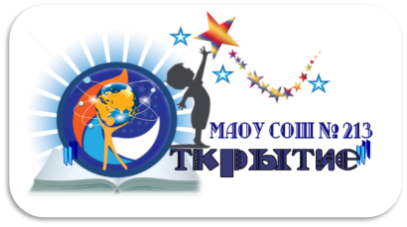 Муниципальное автономное общеобразовательное учреждениегорода Новосибирска«Средняя общеобразовательная школа № 213 «Открытие»ПЛАНИРУЕМЫЕ РЕЗУЛЬТАТЫ ОСВОЕНИЯ УЧЕБНОГО ПРЕДМЕТАЛИЧНОСТНЫЕ, МЕТАПРЕДМЕТНЫЕ И ПРЕДМЕТНЫЕ РЕЗУЛЬТАТЫ (ПО ГОДАМ ОБУЧЕНИЯ)  7 КЛАССЛичностными результатами изучения курса «Физика» в 7-м классе является формирование следующих умений: Определять и высказывать под руководством педагога самые общие для всех людей правила поведения при сотрудничестве (этические нормы).В предложенных педагогом ситуациях общения и сотрудничества, опираясь на общие для всех правила поведения,  делать выбор, при поддержке других участников группы и педагога, как поступить.Средством достижения этих результатов служит организация на уроке парно-групповой работы. Метапредметными результатами изучения курса «Физика» в 7-м классе являются формирование следующих универсальных учебных действий (УУД). Регулятивные УУД:Определять и формулировать цель деятельности на уроке. Проговаривать последовательность действий на уроке. Учиться высказывать своё предположение (версию) на основе работы с иллюстрацией учебника.Учиться работать по предложенному учителем плану.Средством формирования этих действий служит технология проблемного диалога на этапе изучения нового материала. Учиться отличать верное выполненное задание от неверного.Учиться совместно с учителем и другими учениками давать эмоциональную оценку деятельности класса  на уроке. Средством формирования этих действий служит технология оценивания образовательных достижений (учебных успехов).Познавательные УУД:Ориентироваться в своей системе знаний: отличать новое от уже известного с помощью учителя. Делать предварительный отбор источников информации: ориентироваться  в учебнике (на развороте, в оглавлении, в словаре).Добывать новые знания: находить ответы на вопросы, используя учебник, свой жизненный опыт и информацию, полученную на уроке. Перерабатывать полученную информацию: делать выводы в результате  совместной  работы всего класса.Перерабатывать полученную информацию: сравнивать и классифицировать.Преобразовывать информацию из одной формы в другую: составлять физические  рассказы и задачи на основе простейших физических моделей (предметных, рисунков, схематических рисунков, схем); находить и формулировать решение задачи с помощью простейших  моделей (предметных, рисунков, схематических рисунков, схем).Средством формирования этих действий служит учебный материал и задания учебника, ориентированные на линии развития средствами предмета. Коммуникативные УУД:Донести свою позицию до других: оформлять свою мысль в устной и письменной речи (на уровне одного предложения или небольшого текста).Слушать и понимать речь других.Читать и пересказывать текст.Средством формирования этих действий служит технология проблемного диалога (побуждающий и подводящий диалог). Совместно договариваться о правилах общения и поведения в школе и следовать им.Учиться выполнять различные роли в группе (лидера, исполнителя, критика).Средством формирования этих действий служит организация работы в парах и малых группах (в методических рекомендациях даны такие варианты проведения уроков). Предметными результатами изучения курса «Физика» в 7-м классе являются формирование следующих умений: 1-й уровень (необходимый)Семиклассник  научится: Понимать смысл понятий: физическое явление, физический закон, физические величины, взаимодействие;смысл физических величин:  путь, скорость, масса, плотность, сила, давление, работа, мощность, кинетическая энергия, потенциальная энергия, коэффициент полезного действия;смысл физических законов: закон Паскаля, закон Архимеда.2-й уровеньСемиклассник получит возможность научиться:- собирать установки для эксперимента по описанию, рисунку и проводить наблюдения изучаемых явлений;- измерять массу, объём, силу тяжести, расстояние; представлять результаты измерений в виде таблиц, выявлять эмпирические зависимости;- объяснять результаты наблюдений и экспериментов;- применять экспериментальные результаты для предсказания значения величин, характеризующих ход физических явлений;- выражать результаты измерений и расчётов в единицах Международной системы;- решать задачи на применение изученных законов;- приводить примеры практического использования физических законов;- использовать приобретённые знания и умения в практической деятельности и в повседневной жизни.8  КЛАССЛичностными результатами изучения предметно-методического курса «Физика» в 8-м классе является формирование следующих умений: Самостоятельно определять и высказывать общие для всех людей правила поведения при совместной работе и сотрудничестве (этические нормы).В предложенных педагогом ситуациях общения и сотрудничества, опираясь на общие для всех простые правила поведения, самостоятельно  делать выбор, какой поступок совершить.Средством достижения этих результатов служит учебный материал и задания учебника, нацеленные на 2-ю линию развития – умение определять своё отношение к миру. Метапредметными результатами изучения курса «Физика» в 8-м классе являются формирование следующих универсальных учебных действий. Регулятивные УУД:Определять цель деятельности на уроке самостоятельно. Учиться, совместно с учителем, обнаруживать и формулировать учебную проблему совместно с учителем.Учиться планировать учебную деятельность на уроке. Высказывать свою версию, пытаться предлагать способ её проверки. Работая по предложенному плану, использовать необходимые средства (учебник, простейшие приборы и инструменты).Средством формирования этих действий служит технология проблемного диалога на этапе изучения нового материала. Определять успешность выполнения своего задания в диалоге с учителем.Средством формирования этих действий служит технология оценивания образовательных достижений (учебных успехов).Познавательные УУД:Ориентироваться в своей системе знаний: понимать, что нужна  дополнительная информация (знания) для решения учебной  задачи в один шаг.Делать предварительный отбор источников информации для  решения учебной задачи. Добывать новые знания: находить необходимую информацию, как в учебнике, так и в предложенных учителем  словарях и энциклопедиях (в учебнике 2-го класса для этого предусмотрена специальная «энциклопедия внутри учебника»).Добывать новые знания: извлекать информацию, представленную в разных формах (текст, таблица, схема, иллюстрация и др.).Перерабатывать полученную информацию: наблюдать и делать  самостоятельные  выводы.Средством формирования этих действий служит учебный материал – умение объяснять мир. Коммуникативные УУД:Донести свою позицию до других: оформлять свою мысль в устной и письменной речи (на уровне одного предложения или небольшого текста).Слушать и понимать речь других.Выразительно пересказывать текст.Вступать в беседу на уроке и в жизни. Средством формирования этих действий служит технология проблемного диалога (побуждающий и подводящий диалог) и технология продуктивного чтения. Совместно договариваться о  правилах общения и поведения в школе и следовать им. Учиться выполнять различные роли в группе (лидера, исполнителя, критика). Средством формирования этих действий служит работа в малых группах (в методических рекомендациях дан такой вариант проведения уроков). Предметными результатами изучения курса «Физики» в 8-м классе являются формирование следующих умений: 1-й уровень (необходимый)Восьмиклассник научится:Понимать смысл понятий: тепловое движение, теплопередача, теплопроводность, конвекция, излучение, агрегатное состояние, фазовый переход, электрический заряд, электрическое поле, проводник и диэлектрик, химический элемент, атом и атомное ядро, протон, нейтрон, ядерные реакции синтеза и деления, электрическая сила, силовые линии электрического поля, ион, электрическая цепь и схема, точечный источник света,  поле зрения, аккомодация, зеркало, тень, затмение, оптическая ось, фокус, оптический центр, близорукость и дальнозоркость, магнитное поле, магнитные силовые линии, электромагнитное поле, электромагнитные волны, постоянный магнит, магнитный полюс;    смысл физических величин: внутренняя энергия, количество теплоты, удельная теплоемкость вещества, удельная теплота сгорания топлива, удельная теплота парообразования, удельная теплота плавления, температура, температура кипения, температура плавления, влажность, электрический заряд, сила тока, напряжение, сопротивление, удельное сопротивление, работа и мощность тока, массовое число, энергия связи, углы падения, отражения, преломления, фокусное расстояние, оптическая сила;   смысл физических законов:закон сохранения энергии в тепловых процессах, закон сохранения электрического заряда, закон Ома для участка электрической цепи, закон Джоуля-Ленца,  закон Ампера,  закон прямолинейного распространения света,  закон отражения и преломления света.2-й уровеньВосьмиклассник  получит возможность научиться:- описывать и объяснять физические явления: теплопроводность, конвекцию, излучение, испарение, конденсацию, кипение, плавление, кристаллизацию, электризацию тел, взаимодействие электрических зарядов, взаимодействие магнитов, действие магнитного поля на проводник с током, тепловое действие тока, электромагнитную индукцию, отражение, преломление и дисперсию света;- использовать физические приборы и измерительные инструменты для измерения физических величин: температуры, влажности воздуха, силы тока, напряжения, электрического сопротивления, работы и мощности электрического тока; - представлять результаты измерений с помощью таблиц, графиков и выявлять на этой основе эмпирические зависимости: температуры остывающего тела от времени, силы тока от напряжения на участке цепи, угла отражения от угла падения света, угла преломления от угла падения света;- выражать результаты измерений и расчетов в единицах Международной системы;- приводить примеры практического использования физических знаний о тепловых, электромагнитных явлениях; - решать задачи на применение изученных физических законов.9  КЛАССЛичностными результатами изучения учебно-методического курса «Физика» в 9-м классах является формирование следующих умений: Самостоятельно определять и высказывать общие для всех людей правила поведения при общении и сотрудничестве (этические нормы общения и сотрудничества).В самостоятельно созданных ситуациях общения и сотрудничества, опираясь на общие для всех простые правила поведения,  делать выбор, какой поступок совершить.Средством достижения этих результатов служит учебный материал – умение определять свое отношение к миру. Метапредметными результатами изучения учебно-методического курса «Физика» в 9-ом классе являются формирование следующих универсальных учебных действий. Регулятивные УУД:Самостоятельно формулировать цели урока после предварительного обсуждения.Учиться обнаруживать и формулировать учебную проблему.Составлять план решения проблемы (задачи).Работая по плану, сверять свои действия с целью и, при необходимости, исправлять ошибки самостоятельно.Средством формирования этих действий служит технология проблемного диалога на этапе изучения нового материала. В диалоге с учителем учиться вырабатывать критерии оценки и определять степень успешности выполнения своей работы и работы всех, исходя из имеющихся критериев.Средством формирования этих действий служит технология оценивания образовательных достижений (учебных успехов).Познавательные УУД:Ориентироваться в своей системе знаний: самостоятельно предполагать, какая информация нужна для решения учебной задачи в несколько  шагов.Отбирать необходимые для решения учебной задачи  источники информации.Добывать новые знания: извлекать информацию, представленную в разных формах (текст, таблица, схема, иллюстрация и др.).Перерабатывать полученную информацию: сравнивать и  группировать факты и явления; определять причины явлений, событий.Перерабатывать полученную информацию: делать выводы на основе обобщения   знаний.Преобразовывать информацию из одной формы в другую:  составлять простой план м сложный план учебно-научного текста. Преобразовывать информацию из одной формы в другую:  представлять информацию в виде текста, таблицы, схемы.Средством формирования этих действий служит учебный материал.Коммуникативные УУД:Донести свою позицию до других: оформлять свои мысли в устной и письменной речи с учётом своих учебных и жизненных речевых ситуаций.Донести свою позицию до других: высказывать свою точку зрения и пытаться её обосновать, приводя аргументы.Слушать других, пытаться принимать другую точку зрения, быть готовым изменить свою точку зрения.Средством формирования этих действий служит технология проблемного диалога (побуждающий и подводящий диалог). Читать вслух и про себя тексты учебников и при этом: вести «диалог с автором» (прогнозировать будущее чтение; ставить вопросы к тексту и искать ответы; проверять себя); отделять новое от известного; выделять главное; составлять план. Средством формирования этих действий служит технология продуктивного чтения. Договариваться с людьми: выполняя различные роли в группе, сотрудничать в совместном решении проблемы (задачи).Учиться уважительно относиться к позиции другого, пытаться договариваться.Средством формирования этих действий служит работа в малых группах. Предметными результатами изучения курса «Физика» в 9-м классе являются формирование следующих умений:1-й уровень (необходимый)Девятиклассник научиться: понимать смысл понятий: магнитное поле, атом, атомное ядро, радиоактивность, ионизирующие излучения; относительность механического движения, траектория, инерциальная система отсчета, искусственный спутник, замкнутая система, внутренние силы, математический маятник, звук, изотоп, нуклон;смысл физических величин:  магнитная индукция, магнитный поток, энергия электромагнитного пол, перемещение, проекция вектора, путь, скорость, ускорение, ускорение свободного падения, центростремительное ускорение, сила, сила тяжести, масса, вес тела, импульс, период, частота, амплитуда, период, частота, фаза, длина волны, скорость волны, энергия связи, дефект масс, период полураспада;смысл физических законов: уравнения кинематики, законы Ньютона (первый, второй, третий), закон всемирного тяготения, закон сохранения импульса, принцип относительности Галилея,  законы гармонических колебаний, правило левой руки, закон электромагнитной индукции, правило Ленца,  закон радиоактивного распада.2-й уровеньДевятиклассник получит возможность научиться:- собирать установки для эксперимента по описанию, рисунку и проводить наблюдения изучаемых явлений;- измерять силу тяжести, расстояние; представлять результаты измерений в виде таблиц, выявлять эмпирические зависимости;- объяснять результаты наблюдений и экспериментов;- применять экспериментальные результаты для предсказания значения величин, характеризующих ход физических явлений;- выражать результаты измерений и расчётов в единицах Международной системы;- решать задачи на применение изученных законов;- приводить примеры практического использования физических законов;- использовать приобретённые знания и умения в практической деятельности и в повседневной жизни.ПЛАНИРУЕМЫЕ РЕЗУЛЬТАТЫ ИЗУЧЕНИЯ ФИЗИКИ (ПО ОКОНЧАНИИ ИЗУЧЕНИЯ КУРСА)Механические явленияВыпускник научится:распознавать механические явления и объяснять на основе имеющихся знаний основные свойства или условия протекания этих явлений: равномерное и равноускоренное прямолинейное движение, свободное падение тел, невесомость, равномерное движение по окружности, инерция, взаимодействие тел, передача давления твёрдыми телами, жидкостями и газами, атмосферное давление, плавание тел, равновесие твёрдых тел, колебательное движение, резонанс, волновое движение;описывать изученные свойства тел и механические явления, используя физические величины: путь, скорость, ускорение, масса тела, плотность вещества, сила, давление, импульс тела, кинетическая энергия, потенциальная энергия, механическая работа, механическая мощность, КПД простого механизма, сила трения, амплитуда, период и частота колебаний, длина волны и скорость её распространения; при описании правильно трактовать физический смысл используемых величин, их обозначения и единицы измерения, находить формулы, связывающие данную физическую величину с другими величинами;анализировать свойства тел, механические явления и процессы, используя физические законы и принципы: закон сохранения энергии, закон всемирного тяготения, равнодействующая сила, I, II и III законы Ньютона, закон сохранения импульса, закон Гука, закон Паскаля, закон Архимеда; при этом различать словесную формулировку закона и его математическое выражение;различать основные признаки изученных физических моделей: материальная точка, инерциальная система отсчёта;решать задачи, используя физические законы (закон сохранения энергии, закон всемирного тяготения, принцип суперпозиции сил, I, II и III законы Ньютона, закон сохранения импульса, закон Гука, закон Паскаля, закон Архимеда) и формулы, связывающие физические величины (путь, скорость, ускорение, масса тела, плотность вещества, сила, давление, импульс тела, кинетическая энергия, потенциальная энергия, механическая работа, механическая мощность, КПД простого механизма, сила трения скольжения, амплитуда, период и частота колебаний, длина волны и скорость её распространения): на основе анализа условия задачи выделять физические величины и формулы, необходимые для её решения, и проводить расчёты.Выпускник получит возможность научиться:использовать знания о механических явлениях в повседневной жизни для обеспечения безопасности при обращении с приборами и техническими устройствами, для сохранения здоровья и соблюдения норм экологического поведения в окружающей среде;приводить примеры практического использования физических знаний о механических явлениях и физических законах; использования возобновляемых источников энергии; экологических последствий исследования космического пространства;различать границы применимости физических законов, понимать всеобщий характер фундаментальных законов (закон сохранения механической энергии, закон сохранения импульса, закон всемирного тяготения) и ограниченность использования частных законов (закон Гука, закон Архимеда и др.);приёмам поиска и формулировки доказательств выдвинутых гипотез и теоретических выводов на основе эмпирически установленных фактов;находить адекватную предложенной задаче физическую модель, разрешать проблему на основе имеющихся знаний по механике с использованием математического аппарата, оценивать реальность полученного значения физической величины.Тепловые явленияВыпускник научится:распознавать тепловые явления и объяснять на основе имеющихся знаний основные свойства или условия протекания этих явлений: диффузия, изменение объёма тел при нагревании (охлаждении), большая сжимаемость газов, малая сжимаемость жидкостей и твёрдых тел; тепловое равновесие, испарение, конденсация, плавление, кристаллизация, кипение, влажность воздуха, различные способы теплопередачи;описывать изученные свойства тел и тепловые явления, используя физические величины: количество теплоты, внутренняя энергия, температура, удельная теплоёмкость вещества, удельная теплота плавления и парообразования, удельная теплота сгорания топлива, коэффициент полезного действия теплового двигателя; при описании правильно трактовать физический смысл используемых величин, их обозначения и единицы измерения, находить формулы, связывающие данную физическую величину с другими величинами;анализировать свойства тел, тепловые явления и процессы, используя закон сохранения энергии; различать словесную формулировку закона и его математическое выражение;различать основные признаки моделей строения газов, жидкостей и твёрдых тел;решать задачи, используя закон сохранения энергии в тепловых процессах, формулы, связывающие физические величины (количество теплоты, внутренняя энергия, температура, удельная теплоёмкость вещества, удельная теплота плавления и парообразования, удельная теплота сгорания топлива, коэффициент полезного действия теплового двигателя): на основе анализа условия задачи выделять физические величины и формулы, необходимые для её решения, и проводить расчёты.Выпускник получит возможность научиться:использовать знания о тепловых явлениях в повседневной жизни для обеспечения безопасности при обращении с приборами и техническими устройствами, для сохранения здоровья и соблюдения норм экологического поведения в окружающей среде; приводить примеры экологических последствий работы двигателей внутреннего сгорания (ДВС), тепловых и гидроэлектростанций;приводить примеры практического использования физических знаний о тепловых явлениях;различать границы применимости физических законов, понимать всеобщий характер фундаментальных физических законов (закон сохранения энергии в тепловых процессах) и ограниченность использования частных законов;приёмам поиска и формулировки доказательств выдвинутых гипотез и теоретических выводов на основе эмпирически установленных фактов;находить адекватную предложенной задаче физическую модель, разрешать проблему на основе имеющихся знаний о тепловых явлениях с использованием математического аппарата и оценивать реальность полученного значения физической величины.Электрические и магнитные явленияВыпускник научится:распознавать электромагнитные явления и объяснять на основе имеющихся знаний основные свойства или условия протекания этих явлений: электризация тел, взаимодействие зарядов, нагревание проводника с током, взаимодействие магнитов, электромагнитная индукция, действие магнитного поля на проводник с током, прямолинейное распространение света, отражение и преломление света, дисперсия света;описывать изученные свойства тел и электромагнитные явления, используя физические величины: электрический заряд, сила тока, электрическое напряжение, электрическое сопротивление, удельное сопротивление вещества, работа тока, мощность тока, фокусное расстояние и оптическая сила линзы; при описании правильно трактовать физический смысл используемых величин, их обозначения и единицы измерения; указывать формулы, связывающие данную физическую величину с другими величинами;анализировать свойства тел, электромагнитные явления и процессы, используя физические законы: закон сохранения электрического заряда, закон Ома для участка цепи, закон Джоуля—Ленца, закон прямолинейного распространения света, закон отражения света, закон преломления света; при этом различать словесную формулировку закона и его математическое выражение;решать задачи, используя физические законы (закон Ома для участка цепи, закон Джоуля—Ленца, закон прямолинейного распространения света, закон отражения света, закон преломления света) и формулы, связывающие физические величины (сила тока, электрическое напряжение, электрическое сопротивление, удельное сопротивление вещества, работа тока, мощность тока, фокусное расстояние и оптическая сила линзы, формулы расчёта электрического сопротивления при последовательном и параллельном соединении проводников); на основе анализа условия задачи выделять физические величины и формулы, необходимые для её решения, и проводить расчёты.Выпускник получит возможность научиться:использовать знания об электромагнитных явлениях в повседневной жизни для обеспечения безопасности при обращении с приборами и техническими устройствами, для сохранения здоровья и соблюдения норм экологического поведения в окружающей среде;приводить примеры практического использования физических знаний о электромагнитных явлениях;различать границы применимости физических законов, понимать всеобщий характер фундаментальных законов (закон сохранения электрического заряда) и ограниченность использования частных законов (закон Ома для участка цепи, закон Джоуля—Ленца и др.);приёмам построения физических моделей, поиска и формулировки доказательств выдвинутых гипотез и теоретических выводов на основе эмпирически установленных фактов;находить адекватную предложенной задаче физическую модель, разрешать проблему на основе имеющихся знаний об электромагнитных явлениях с использованием математического аппарата и оценивать реальность полученного значения физической величины.Квантовые явленияВыпускник научится:распознавать квантовые явления и объяснять на основе имеющихся знаний основные свойства или условия протекания этих явлений: естественная и искусственная радиоактивность, возникновение линейчатого спектра излучения;описывать изученные квантовые явления, используя физические величины: скорость электромагнитных волн, длина волны и частота света, период полураспада; при описании правильно трактовать физический смысл используемых величин, их обозначения и единицы измерения; указывать формулы, связывающие данную физическую величину с другими величинами, вычислять значение физической величины;анализировать квантовые явления, используя физические законы и постулаты: закон сохранения энергии, закон сохранения электрического заряда, закон сохранения массового числа, закономерности излучения и поглощения света атомом;различать основные признаки планетарной модели атома, нуклонной модели атомного ядра;приводить примеры проявления в природе и практического использования радиоактивности, ядерных и термоядерных реакций, линейчатых спектров.Выпускник получит возможность научиться:использовать полученные знания в повседневной жизни при обращении с приборами (счетчик ионизирующих частиц, дозиметр), для сохранения здоровья и соблюдения норм экологического поведения в окружающей среде;соотносить энергию связи атомных ядер с дефектом массы;приводить примеры влияния радиоактивных излучений на живые организмы; понимать принцип действия дозиметра;понимать экологические проблемы, возникающие при использовании атомных электростанций, и пути решения этих проблем, перспективы использования управляемого термоядерного синтеза.Элементы астрофизикиВыпускник научится:различать основные признаки суточного вращения звёздного неба, движения Луны, Солнца и планет относительно звёзд;понимать различия между гелиоцентрической и геоцентрической системами мира.Выпускник получит возможность научиться:указывать общие свойства и отличия планет земной группы и планет-гигантов; малых тел Солнечной системы и больших планет; пользоваться картой звёздного неба при наблюдениях звёздного неба;различать основные характеристики звёзд (размер, цвет, температура), соотносить цвет звезды с её температурой;различать гипотезы о происхождении Солнечной системы.РАЗДЕЛ II. СОДЕРЖАНИЕ УЧЕБНОГО ПРЕДМЕТАОсновное содержание (210 час)Физика и физические методы изучения природы (4 часа)Физика — наука о природе. Наблюдение и описание физических явлений. Физические приборы. Физические величины и их измерение. Погрешности измерений. Международная система единиц.  Физический эксперимент и физическая теория. Физические модели. Роль математики в развитии физики. Физика и техника. Физика и развитие представлений о материальном мире.ДемонстрацииПримеры механических, тепловых, электрических, магнитных и световых явлений.Физические приборы.Лабораторные работы и опытыОпределение цены деления шкалы измерительного прибора.Измерение длины.Измерение объема жидкости и твердого тела.Измерение температуры.Механические явления (89 часов)Механическое движение. Относительность движения. Система отсчета.  Траектория. Путь. Прямолинейное равномерное движение. Скорость равномерного прямолинейного движения. Методы измерения расстояния, времени и скорости. Неравномерное движение.  Мгновенная скорость. Ускорение.  Равноускоренное движение. Свободное падение тел. Графики зависимости пути и скорости от времени. Равномерное движение по окружности. Период и частота обращения.Явление инерции. Первый закон Ньютона. Масса тела. Плотность вещества. Методы измерения массы и плотности. Взаимодействие тел. Сила. Правило сложения сил. Сила упругости. Методы измерения силы. Второй закон Ньютона. Третий закон Ньютона.  Сила тяжести. Закон всемирного тяготения. Искусственные спутники Земли. Вес тела. Невесомость. Геоцентрическая и гелиоцентрическая системы мира. Сила трения.Момент силы. Условия равновесия рычага. Центр тяжести тела. Условия равновесия тел.  Импульс. Закон сохранения импульса. Реактивное движение.Работа. Мощность. Кинетическая энергия. Потенциальная энергия взаимодействующих тел. Закон сохранения механической энергии.  Простые механизмы. Коэффициент полезного действия. Методы измерения энергии, работы и мощности.Давление. Атмосферное давление. Методы измерения давления. Закон Паскаля. Гидравлические машины. Закон Архимеда. Условие плавания тел. Механические колебания. Период, частота и амплитуда колебаний. Период колебаний математического и пружинного маятников. Механические волны. Длина волны. Звук.            ДемонстрацииРавномерное прямолинейное движение.Относительность движения.Равноускоренное движение.Свободное падение тел в трубке Ньютона.Направление скорости при равномерном движении по окружности.Явление инерции.Взаимодействие тел.Зависимость силы упругости от деформации пружины.Сложение сил.Сила трения.Второй закон Ньютона.Третий закон Ньютона.Невесомость.Закон сохранения импульса.Реактивное движение.Изменение энергии тела при совершении работы.Превращения механической энергии из одной формы в другую.Зависимость давления твердого тела на опору от действующей силы и площади опоры.Обнаружение атмосферного давления.Измерение атмосферного давления барометром - анероидом.Закон Паскаля.Гидравлический пресс.Закон Архимеда.Простые механизмы.Механические колебания.Механические волны.Звуковые колебания.Условия распространения звука.           Лабораторные работы и опытыИзмерение скорости равномерного движения.Изучение зависимости пути от времени при равномерном и равноускоренном движенииИзмерение ускорения прямолинейного равноускоренного движения.Измерение массы.Измерение плотности твердого тела.Измерение плотности жидкости.Измерение силы динамометром.Сложение сил, направленных вдоль одной прямой.Сложение сил, направленных под углом.Исследование зависимости силы тяжести от массы тела.Исследование зависимости силы упругости от удлинения пружины. Измерение жесткости пружины.Исследование силы трения скольжения. Измерение коэффициента трения скольжения.Исследование условий равновесия рычага.Нахождение центра тяжести плоского тела.Вычисление КПД наклонной плоскости.Измерение кинетической энергии тела.Измерение изменения  потенциальной энергии  тела.Измерение мощности.Измерение архимедовой силы.Изучение условий плавания тел.Изучение зависимости периода колебаний маятника от длины нити.Измерение ускорения свободного падения с помощью маятника.Изучение зависимости периода колебаний груза на пружине от массы груза.Тепловые явления (32 часа)Строение вещества. Тепловое движение атомов и молекул. Броуновское движение. Диффузия.  Взаимодействие частиц вещества. Модели строения газов, жидкостей и твердых тел и объяснение свойств вещества на основе этих моделей. Тепловое движение. Тепловое равновесие. Температура и ее измерение. Связь температуры со средней скоростью теплового хаотического движения частиц.Внутренняя энергия. Работа и теплопередача как способы изменения внутренней энергии тела. Виды теплопередачи: теплопроводность, конвекция, излучение. Количество теплоты. Удельная теплоемкость. Закон сохранения энергии в тепловых процессах. Необратимость процессов теплопередачи.Испарение и конденсация. Насыщенный пар. Влажность воздуха. Кипение. Зависимость температуры кипения от давления.  Плавление и кристаллизация. Удельная теплота плавления и парообразования. Удельная теплота сгорания. Расчет количества теплоты при теплообмене.Принципы работы тепловых двигателей. Паровая турбина. Двигатель внутреннего сгорания. Реактивный двигатель. КПД теплового двигателя. Объяснение устройства и принципа действия холодильника.Преобразования энергии в тепловых машинах. Экологические проблемы использования тепловых машин.       ДемонстрацииСжимаемость газов.Диффузия в газах и жидкостях.Модель хаотического движения молекул.Модель броуновского движения.Сохранение объема жидкости при изменении  формы сосуда.Сцепление свинцовых цилиндров.Принцип действия термометра.Изменение внутренней энергии тела при совершении работы и при теплопередаче.Теплопроводность различных материалов.Конвекция в жидкостях и газах.Теплопередача путем излучения.Сравнение удельных теплоемкостей различных веществ.Явление испарения.Кипение воды.Постоянство температуры кипения жидкости.Явления плавления и кристаллизации.Измерение влажности воздуха психрометром или гигрометром.Устройство четырехтактного двигателя внутреннего сгорания.Устройство паровой турбиныЛабораторные работы и опытыИсследование изменения со временем температуры остывающей воды.Изучение явления теплообмена.Измерение удельной теплоемкости вещества.Измерение влажности воздуха.Исследование зависимости объема газа от давления при постоянной температуре.Электрические и магнитные явления (42 часа)Электризация тел. Электрический заряд. Два вида электрических зарядов. Взаимодействие зарядов. Закон сохранения электрического заряда. Электрическое поле. Действие электрического поля на электрические заряды. Проводники, диэлектрики и полупроводники. Конденсатор.  Энергия электрического поля конденсатора. Постоянный электрический ток. Источники постоянного тока. Действия электрического тока.  Сила тока. Напряжение. Электрическое сопротивление. Электрическая цепь. Закон Ома для участка электрической цепи. Последовательное и параллельное соединения проводников. Работа и мощность электрического тока. Закон Джоуля-Ленца. Носители электрических зарядов в металлах, полупроводниках, электролитах и газах. Полупроводниковые приборы. Опыт Эрстеда. Магнитное поле тока. Взаимодействие постоянных магнитов. Магнитное поле Земли. Электромагнит.  Действие магнитного поля на проводник с током.  Сила Ампера. Электродвигатель. Электромагнитное реле.ДемонстрацииЭлектризация тел.Два рода электрических зарядов.Устройство и действие электроскопа.Проводники и изоляторы.Электризация через влияниеПеренос электрического заряда с одного тела на другоеЗакон сохранения электрического заряда. Устройство конденсатора. Энергия заряженного конденсатора.Источники постоянного тока.Составление электрической цепи.Электрический ток в электролитах. Электролиз.Электрический ток в полупроводниках. Электрические свойства полупроводников.Электрический разряд в газах.Измерение силы тока амперметром.Наблюдение постоянства силы тока на разных участках неразветвленной электрической цепи.Измерение силы тока в разветвленной электрической цепи.Измерение напряжения вольтметром. Изучение зависимости электрического сопротивления проводника от его длины, площади поперечного сечения и материала. Удельное сопротивление.Реостат и магазин сопротивлений.Измерение напряжений в последовательной электрической цепи.Зависимость силы тока от напряжения на участке электрической цепи.Опыт Эрстеда.Магнитное поле тока.Действие магнитного поля на проводник с током.Устройство электродвигателя.         Лабораторные работы и опытыНаблюдение электрического взаимодействия телСборка электрической цепи и измерение силы тока и напряжения.Исследование зависимости силы тока в проводнике от напряжения на его концах при постоянном сопротивлении.Исследование зависимости силы тока в электрической цепи от сопротивления при постоянном напряжении.Изучение последовательного соединения проводниковИзучение параллельного соединения проводниковИзмерение сопротивление при помощи амперметра и вольтметра.Изучение зависимости электрического сопротивления проводника от его длины, площади поперечного сечения и материала. Удельное сопротивление.Измерение работы и мощности электрического тока.Изучение электрических свойств жидкостей.Изготовление гальванического элемента.Изучение взаимодействия постоянных магнитов.Исследование магнитного поля прямого проводника и катушки с током.Исследование явления намагничивания железа.Изучение принципа действия электромагнитного реле.Изучение действия магнитного поля на проводник с током.Изучение принципа действия электродвигателя.Электромагнитные колебания и волны (14 часов)Электромагнитная индукция. Опыты Фарадея. Правило Ленца. Самоиндукция.  Электрогенератор. Переменный ток. Трансформатор. Передача электрической энергии на расстояние. Колебательный контур. Электромагнитные колебания. Электромагнитные волны и их свойства. Скорость распространения электромагнитных волн. Принципы радиосвязи и телевидения. Свет - электромагнитная волна. Дисперсия света.  Влияние электромагнитных излучений на живые организмы. Прямолинейное распространение света. Отражение и преломление света. Закон отражения света. Плоское зеркало.  Линза. Фокусное расстояние линзы. Формула линзы. Оптическая сила линзы. Глаз как оптическая система. Оптические приборы.             ДемонстрацииЭлектромагнитная индукция.Правило Ленца.Самоиндукция.Получение переменного тока при вращении витка в магнитном поле.Устройство генератора постоянного тока.Устройство генератора переменного тока.Устройство трансформатора.Передача электрической энергии.Электромагнитные колебания.Свойства электромагнитных волн.Принцип действия микрофона и громкоговорителя.Принципы радиосвязи.Источники света.Прямолинейное распространение света.Закон отражения света.Изображение в плоском зеркале.Преломление света.Ход лучей в собирающей линзе.Ход лучей в рассеивающей линзе.Получение изображений с помощью линз.Принцип действия проекционного аппарата и фотоаппарата.Модель глаза.Дисперсия белого света.Получение белого света при сложении света разных цветов.       Лабораторные работы и опытыИзучение явления электромагнитной индукции.Изучение принципа действия трансформатора.Изучение явления распространения света.Исследование зависимости угла отражения от угла падения света.Изучение свойств изображения в плоском зеркале.Исследование зависимости угла преломления от угла падения света.Измерение фокусного расстояния собирающей линзы.Получение изображений с помощью собирающей линзы.Наблюдение явления дисперсии света.Квантовые явления (10 часов)Опыты Резерфорда. Планетарная модель атома. Линейчатые оптические спектры. Поглощение и испускание света атомами. Состав атомного ядра.  Зарядовое и массовое числа.  Ядерные силы. Энергия связи атомных ядер. Радиоактивность. Альфа-, бета - и гамма-излучения. Период полураспада.   Методы регистрации ядерных излучений. Ядерные реакции.  Деление и синтез ядер. Источники энергии Солнца и звезд. Ядерная энергетика. Дозиметрия. Влияние радиоактивных излучений на живые организмы.  Экологические проблемы работы атомных электростанций.           ДемонстрацииМодель опыта Резерфорда.Наблюдение треков частиц в камере Вильсона.Устройство и действие счетчика ионизирующих частиц.          Лабораторные работы и опытыНаблюдение линейчатых спектров излучения.Изучение треков заряженных частиц по готовым фотографиям.Строение и эволюция Вселенной (6 часов)Геоцентрическая и гелиоцентрическая системы мира. Физическая природа небесных тел Солнечной системы. Происхождение Солнечной системы. Физическая природа Солнца и звезд. Строение Вселенной. Эволюция Вселенной.ДемонстрацииАстрономические наблюдения.Знакомство с созвездиями и наблюдение суточного вращения звездного неба.Наблюдение движения Луны, Солнца и планет относительно звезд.Промежуточная аттестация (9 часов)7 КЛАСС  (70 часов, 2 часа в неделю)Введение (4 ч)Что изучает физика. Физические явления. Наблюдения, опыты, измерения. Физика и техника.Лабораторные работы:Определение цены деления измерительного цилиндра.Первоначальные сведения о строении вещества (6 ч)Молекулы и атомы. Диффузия. Движение молекул. Связь температуры тела со скоростью движения его молекул. Притяжение и отталкивание молекул. Различные состояния вещества и их объяснение на основе молекулярно – кинетических представлений.Лабораторные работы:Измерение размеров малых тел.Взаимодействие тел (22 ч)Механическое движение. Равномерное движение. Скорость.	Инерция. Взаимодействие тел. Инерция. Масса тела. Измерение массы тела с помощью весов. Плотность вещества. Явление тяготения. Сила тяжести. Сила, возникающая при деформации.  Вес. Связь между силой тяжести и массой. Упругая деформация тела. Закон Гука. Динамометр. Графическое изображение силы. Сложение сил, действующих по одной прямой. Трение. Сила трения. Трение скольжения, качения, покоя. Подшипники.Лабораторные работы:Измерение массы тела на рычажных весах.Измерение объема тела.Измерение плотности твердого тела.Градирование пружины и измерение силы с помощью динамометра.Измерение силы трения.Давление твердых тел, жидкостей и газов (20 ч)Давление. Давление твердых тел. Давление газа. Объяснение давления газа на основе молекулярно – кинетических представлений. Закон Паскаля. Давление в жидкости и газе. Сообщающиеся сосуды. Шлюзы. Гидравлический пресс. Атмосферное давление. Опыт Торричелли. Барометр-анероид. Изменение атмосферного давления с высотой. Манометры. Насос. Архимедова сила.  Условия плавания тел. Водный транспорт. Воздухоплавание.Лабораторные работы:Измерение выталкивающей силы, действующей на погруженное в жидкость тело.Выяснение условий плавания тел в жидкости.Работа и мощность. Энергия (12 ч)Работа силы, действующей по направлению движения тела. Мощность. Простые механизмы.  Условие равновесия рычага. Момент силы. Равновесие тел с закрепленной осью вращения. Виды равновесия. Равенство работ при использовании механизмов.  Коэффициент полезного действия. Потенциальная энергия поднятого тела, сжатой пружины. Кинетическая энергия движущегося тела. Превращение одного вида механической энергии в другой. Энергия рек и ветра.Лабораторные работы:Выяснение условия равновесия рычага. Измерение  КПД  при подъеме тела по наклонной плоскости. Промежуточная аттестация (4 ч)8 КЛАСС  (72 часа, 2 часа в неделю)Тепловые явления (26 ч)Тепловое движение. Внутренняя энергия. Работа и теплопередача как способы изменения внутренней энергии тела. Виды теплопередачи.Количество теплоты. Удельная теплоемкость. Удельная теплота сгорания топлива. Плавление и кристаллизация. Температура плавления. Удельная теплота плавления. Испарение и конденсация. Относительная влажность воздуха и ее измерение. Кипение. Температура кипения. Удельная теплота парообразования. Объяснение изменений агрегатных состояний вещества на основе молекулярно-кинетических представлений. Превращения энергии в механических и тепловых процессах. Двигатель внутреннего сгорания. Паровая турбина.Лабораторные работы:Сравнение количеств теплоты при смешивании воды разной температуры.Измерение относительной влажности воздуха с помощью термометра.Электрические явления (27 ч)Электризация тел. Два рода электрических зарядов. Взаимодействие зарядов. Электрическое поле. Дискретность электрического заряда. Электрон. Строение атомов. Постоянный электрический ток. Гальванические элементы. Аккумуляторы. Электрическая цепь. Электрический ток в металлах. Сила тока. Амперметр. Электрическое напряжение. Вольтметр. Электрическое сопротивление. Закон Ома для участка электрической цепи.  Удельное сопротивление. Реостаты. Виды соединений проводников. Работа и мощность электрического тока. Количество теплоты, выделяемое проводником с током. Счетчик электрической энергии. Лампа накаливания. Электронагревательные приборы. Расчет электроэнергии, потребляемой бытовыми электроприборами. Короткое замыкание. Плавкие предохранители. Лабораторные работыСборка электрической цепи и измерение силы тока.Измерение напряжения на различных участках цепи.Регулирование силы тока реостатом.Измерение сопротивления проводника с помощью амперметра и вольтметра.Измерение работы и мощности электрического тока.Электромагнитные явления (7 ч)Магнитное поле тока. Электромагниты и их применение. Постоянные магниты. Магнитное поле Земли. Действие магнитного поля на проводник с током. Электродвигатель. Лабораторные работыСборка электромагнита и испытание его действия.Световые явления (8 ч)Источники света. Прямолинейное распространение света. Отражение света. Законы отражения света. Плоское зеркало. Преломление света. Линзы. Фокусное расстояние и оптическая сила линзы. Построение изображений, даваемых тонкой линзой. Оптические   приборы.Лабораторные работы:Получение изображений с помощью собирающей линзы.Промежуточная аттестация (4 ч)9 КЛАСС  (68 часов, 2 часа в неделю)Механические явления (26 ч)Материальная точка. Система отсчета. Перемещение. Скорость прямолинейного равномерного движения. Равноускоренное прямолинейное движение: мгновенная скорость, ускорение, перемещение. Графики зависимости кинематических величин от времени при равномерном и равноускоренном движении. Относительность механического движения. Первый закон Ньютона. Инерциальные системы отсчета. Второй закон Ньютона. Третий закон Ньютона. Свободное падение. Закон всемирного тяготения. Искусственные спутники Земли.Импульс. Закон сохранения импульса. Ракеты.Лабораторные работы: Исследование равноускоренного движения без начальной скорости.Измерение ускорения свободного падения.Механические колебания и волны. Звук (9 ч)Колебательное движение. Колебания груза на пружине. Свободные колебания. Колебательная система. Период, частота и амплитуда колебаний. Превращение энергии при колебаниях. Затухающие колебания. Вынужденные колебания. Распространение колебаний в упругих средах. Поперечные и продольные волны. Связь длины волны со скоростью ее распространения и периодом. Звуковые волны.  Скорость звука. Громкость звука и высота тона. Эхо. Лабораторные работы: Исследование зависимости периода и частоты свободных колебаний маятника от его длины.Электромагнитные колебания и волны  (14 ч)Однородное и неоднородное магнитное поле. Направление тока и направление линий его магнитного поля. Правило буравчика. Обнаружение магнитного поля. Правило левой руки. Индукция магнитного поля. Магнитный поток. Электромагнитная индукция.  Генератор переменного тока. Преобразование энергии в электрогенераторах. Экологические проблемы, связанные с тепловыми и гидроэлектростанциями. Электромагнитное поле. Электромагнитные волны. Скорость распространения электромагнитных волн. Электромагнитная природа света.Лабораторные работы:Изучение явления электромагнитной индукции.Строение атома и атомного ядра (10 ч)Радиоактивность как свидетельство сложного строения атомов. Альфа-, бета - и гамма-излучения. Опыты Резерфорда. Ядерная модель атома.Радиоактивные превращения атомных ядер. Протонно – нейтронная модель ядра. Зарядовое и массовое число. Ядерные реакции.  Деление и синтез ядер. Сохранение зарядового и массового чисел при ядерных реакциях. Энергия связи частиц в ядре.  Выделение энергии при ядерных реакциях. Излучение звезд. Ядерная энергетика. Экологические проблемы работы атомных электростанций. Методы наблюдения и регистрации частиц в ядерной физике. Дозиметрия.Лабораторные работы:Изучение треков заряженных частиц по готовым фотографиям.Строение и эволюция Вселенной (6 ч)Геоцентрическая и гелиоцентрическая системы мира. Физическая природа небесных тел Солнечной системы.Происхождение Солнечной системы. Физическая природа Солнца и звезд. Строение Вселенной. Эволюция Вселенной.Демонстрации:Астрономические наблюдения.Знакомство с созвездиями и наблюдение суточного вращения звездного неба.Наблюдение движения Луны, Солнца и планет относительно звезд.Промежуточная аттестация (3 ч)РАСПРЕДЕЛЕНИЕ УЧЕБНОГО ВРЕМЕНИ,  ОТВЕДЕННОГО НА ИЗУЧЕНИЕ ОТДЕЛЬНЫХ РАЗДЕЛОВ КУРСА. ВЫПОЛНЕНИЕ  ПРАКТИЧЕСКОЙ  ЧАСТИ  КУРСА.7 КЛАСС(2 часа в неделю, всего - 70 часов, в том числе итоговое повторение (резерв) - 3 часа)8 КЛАСС(2 часа в неделю, всего – 72  часов, в том числе итоговое повторение (резерв) - 1 час)9 КЛАСС(2 часа в неделю, всего - 68 часов)РАЗДЕЛ III.ТЕМАТИЧЕСКОЕ ПЛАНИРОВАНИЕ  С УКАЗАНИЕМ КОЛИЧЕСТВА ЧАСОВ,ОТВОДИМЫХ НА ОСВОЕНИЕ КАЖДОЙ ТЕМЫ.7 КЛАСС8 КЛАСС9 КЛАСССОГЛАСОВАНОЗаместитель директора по УВР____________________________________________________от «___»______ 2018УТВЕРЖДАЮДиректор МАОУ СОШ № 213 «Открытие»______________________А.Д. ШмаковаПриказ от __________ №______Рабочая программа «Физика» 7-9 классыКоличество часов по учебному плану: Программа составлена в соответствии с ФГОС ОООУчебники: А.В. Перышкин «Физика» 7, 8, А.В.Перышкин, Е.М. Гутник «Физика» 9Разработчик программы:                        Авдеев Михаил Викторович            Новосибирск, 2018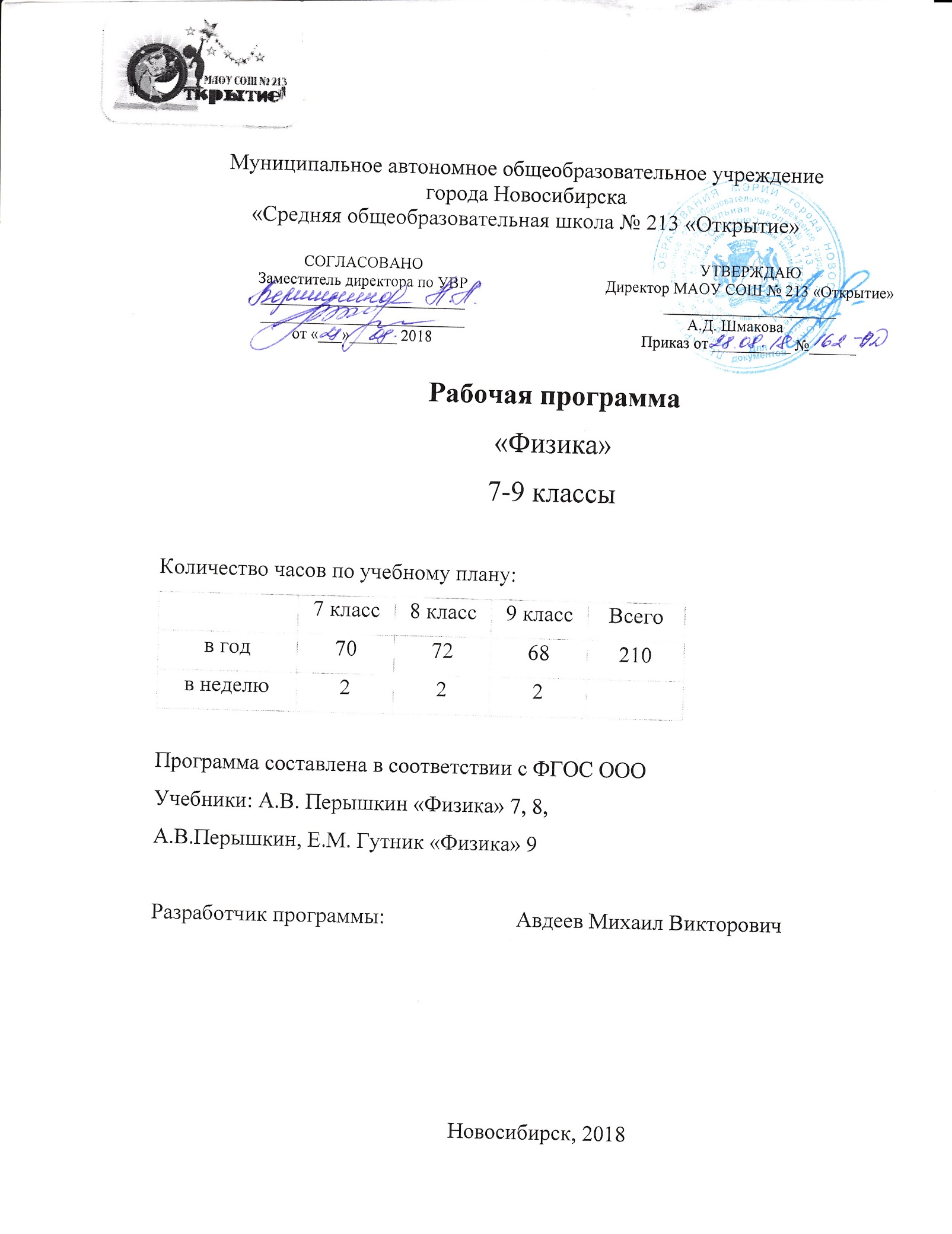 № п/пНаименование разделов КоличествоКоличествоКоличествоКоличество№ п/пНаименование разделов часовработработработ№ п/пНаименование разделов часовлабораторныхконтрольныхпрактикум1Физика и физические методы изучения природы411-2Первоначальные сведения о строении вещества61-3Взаимодействие тел22524Давление твердых тел, жидкостей и газов20225Работа, мощность, энергия14216Промежуточная аттестация44ВсегоВсего701164№ п/пНаименование разделов КоличествоКоличествоКоличествоКоличество№ п/пНаименование разделов часовработработработ№ п/пНаименование разделов часовлабораторныхконтрольныхпрактикум1Тепловые явления26232Электрические явления27523Электромагнитные явления7114Световые явления8115Промежуточная аттестация44ВсегоВсего72974№ п/пНаименование разделов КоличествоКоличествоКоличествоКоличество№ п/пНаименование разделов часовработработработ№ п/пНаименование разделов часовлабораторныхконтрольныхпрактикум1Законы взаимодействия и движения тел26242Механические колебания и волны. Звук9113Электромагнитное поле14114Квантовые явления10115Строение и эволюция Вселенной66Промежуточная аттестация33ВсегоВсего68573Основное содержание7 класс8 класс9 классВсего по фактуФизика и физические методы изучения природы44Механические явления543589Тепловые явления62632Электрические и магнитные явления421456Квантовые явления1010Строение и эволюция Вселенной66Практикум4439Всего707268210ТемаТемаОсновные виды учебной деятельности учащихсяОсновные виды учебной деятельности учащихсяОсновные виды учебной деятельности учащихсяОсновные виды учебной деятельности учащихсяТемаТемаПредметные действияМетапредметные результатыМетапредметные результатыМетапредметные результатыТемаТемаПредметные действияПознавательныеУУДРегулятивныеУУДКоммуникативные УУДФизика – наука о природе (4 часа)Физика – наука о природе (4 часа)Физика – наука о природе (4 часа)Физика – наука о природе (4 часа)Физика – наука о природе (4 часа)Физика – наука о природе (4 часа)1Что изучает физика. Некоторые физические термины. Наблюдения и опыты. Физические величиныПриводить примеры физического тела, явления, различать вещество и тело.Определить цену деления и погрешность.Определять объем жидкости с помощью мензурки.Анализировать, сравнивать, классифицировать и обобщать изученные понятияПланировать свою индивидуальную образовательную траекторию.Отстаивая свою точку зрения, приводить аргументы, подтверждая их фактами2Входная (диагностическая) контрольная работаПриводить примеры физического тела, явления, различать вещество и тело.Определить цену деления и погрешность.Определять объем жидкости с помощью мензурки.Анализировать, сравнивать, классифицировать и обобщать изученные понятияПланировать свою индивидуальную образовательную траекторию.Отстаивая свою точку зрения, приводить аргументы, подтверждая их фактами3Измерение физических величин. Точность и погрешность измерений. Физика и техникаПриводить примеры физического тела, явления, различать вещество и тело.Определить цену деления и погрешность.Определять объем жидкости с помощью мензурки.Анализировать, сравнивать, классифицировать и обобщать изученные понятияПланировать свою индивидуальную образовательную траекторию.Отстаивая свою точку зрения, приводить аргументы, подтверждая их фактами4ЛР. Определение цены деления измерительного прибораПриводить примеры физического тела, явления, различать вещество и тело.Определить цену деления и погрешность.Определять объем жидкости с помощью мензурки.Анализировать, сравнивать, классифицировать и обобщать изученные понятияПланировать свою индивидуальную образовательную траекторию.Отстаивая свою точку зрения, приводить аргументы, подтверждая их фактамиСтроение вещества (6 часов)Строение вещества (6 часов)Строение вещества (6 часов)Строение вещества (6 часов)Строение вещества (6 часов)Строение вещества (6 часов)5Строение вещества. Молекулы. Броуновское движениеПриводить примеры, доказывающие существование молекул; определять состав молекул; решать качественные задачи на 1-е положение МКТ.Определять размер малого тела.Решать качественные задачи на данное положение МКТ; доказывать движение молекул; экспериментально доказывать зависимость скорости диффузии от температуры, объяснять смачивание и капиллярные явления.Решение качественных задач.Проектирование и проведение наблюдения природных явлений с использованием необходимых измерительных приборов. Выдвигать версии решения проблемы, осознавать конечный результат, выбирать из предложенных средств и искать самостоятельно  средства достижения цели.Уметь признавать ошибочность своего мнения (если оно таково) и корректировать его.6ЛР. Измерение размеров малых телПриводить примеры, доказывающие существование молекул; определять состав молекул; решать качественные задачи на 1-е положение МКТ.Определять размер малого тела.Решать качественные задачи на данное положение МКТ; доказывать движение молекул; экспериментально доказывать зависимость скорости диффузии от температуры, объяснять смачивание и капиллярные явления.Решение качественных задач.Проектирование и проведение наблюдения природных явлений с использованием необходимых измерительных приборов. Выдвигать версии решения проблемы, осознавать конечный результат, выбирать из предложенных средств и искать самостоятельно  средства достижения цели.Уметь признавать ошибочность своего мнения (если оно таково) и корректировать его.7Диффузия в газах, жидкостях и твердых телахПриводить примеры, доказывающие существование молекул; определять состав молекул; решать качественные задачи на 1-е положение МКТ.Определять размер малого тела.Решать качественные задачи на данное положение МКТ; доказывать движение молекул; экспериментально доказывать зависимость скорости диффузии от температуры, объяснять смачивание и капиллярные явления.Решение качественных задач.Проектирование и проведение наблюдения природных явлений с использованием необходимых измерительных приборов. Выдвигать версии решения проблемы, осознавать конечный результат, выбирать из предложенных средств и искать самостоятельно  средства достижения цели.Уметь признавать ошибочность своего мнения (если оно таково) и корректировать его.8Взаимное притяжение и отталкивание молекулПриводить примеры, доказывающие существование молекул; определять состав молекул; решать качественные задачи на 1-е положение МКТ.Определять размер малого тела.Решать качественные задачи на данное положение МКТ; доказывать движение молекул; экспериментально доказывать зависимость скорости диффузии от температуры, объяснять смачивание и капиллярные явления.Решение качественных задач.Проектирование и проведение наблюдения природных явлений с использованием необходимых измерительных приборов. Выдвигать версии решения проблемы, осознавать конечный результат, выбирать из предложенных средств и искать самостоятельно  средства достижения цели.Уметь признавать ошибочность своего мнения (если оно таково) и корректировать его.9Агрегатные состояния веществаПриводить примеры, доказывающие существование молекул; определять состав молекул; решать качественные задачи на 1-е положение МКТ.Определять размер малого тела.Решать качественные задачи на данное положение МКТ; доказывать движение молекул; экспериментально доказывать зависимость скорости диффузии от температуры, объяснять смачивание и капиллярные явления.Решение качественных задач.Проектирование и проведение наблюдения природных явлений с использованием необходимых измерительных приборов. Выдвигать версии решения проблемы, осознавать конечный результат, выбирать из предложенных средств и искать самостоятельно  средства достижения цели.Уметь признавать ошибочность своего мнения (если оно таково) и корректировать его.10Различие в молекулярном строении твердых тел, жидкостей и газовПриводить примеры, доказывающие существование молекул; определять состав молекул; решать качественные задачи на 1-е положение МКТ.Определять размер малого тела.Решать качественные задачи на данное положение МКТ; доказывать движение молекул; экспериментально доказывать зависимость скорости диффузии от температуры, объяснять смачивание и капиллярные явления.Решение качественных задач.Проектирование и проведение наблюдения природных явлений с использованием необходимых измерительных приборов. Выдвигать версии решения проблемы, осознавать конечный результат, выбирать из предложенных средств и искать самостоятельно  средства достижения цели.Уметь признавать ошибочность своего мнения (если оно таково) и корректировать его.Движение и взаимодействие тел (22 час)Движение и взаимодействие тел (22 час)Движение и взаимодействие тел (22 час)Движение и взаимодействие тел (22 час)Движение и взаимодействие тел (22 час)Движение и взаимодействие тел (22 час)11Механическое движение. Равномерное и неравномерное движениеПриводить примеры различных видов движения, материальной точки, доказывать относительность движения, пути, траектории.Применять формулы скорости, описывать движение по графику скорости, определять скорость по графику, строить график скорости и движения; переводить единицы измерения скорости в СИ.Решать задачи на данные формулы.Решать графические задачи.Сравнивать массы тел при их взаимодействии.Приводить примеры движения по инерции; решать задачи по теме.Определять плотность по таблице; переводить единицы плотности в СИ.Решать задачи 1 и 2 уровней на расчет плотности, массы, объема; работать с табличными данными.Работать с весами, мензуркой. Проводить расчет плотности и работать с таблицей плотности.Задачи 2 и 3 уровня.Пользоваться динамометром.Графически изображать силу и находить равнодействующую нескольких сил. Изображать графически силу упругости,  ее рассчитывать, измерять.Графически изображать силу тяжести и рассчитывать ее.Различать массу тела и вес тела; определять вес тела с помощью динамометра, графически изображать вес.Градуировать пружину и измерять силы динамометром.Изображать графически силу трения, измерять силу трения.Представлять  информацию в виде  конспектов, таблиц, схем, графиков.Выдвигать версии решения проблемы, осознавать конечный результат, выбирать из предложенных средств и искать самостоятельно  средства достижения цели.Уметь взглянуть на ситуацию с иной позиции и договариваться с людьми иных позиций.12Скорость. Единицы скорости. Расчет пути и времени движенияПриводить примеры различных видов движения, материальной точки, доказывать относительность движения, пути, траектории.Применять формулы скорости, описывать движение по графику скорости, определять скорость по графику, строить график скорости и движения; переводить единицы измерения скорости в СИ.Решать задачи на данные формулы.Решать графические задачи.Сравнивать массы тел при их взаимодействии.Приводить примеры движения по инерции; решать задачи по теме.Определять плотность по таблице; переводить единицы плотности в СИ.Решать задачи 1 и 2 уровней на расчет плотности, массы, объема; работать с табличными данными.Работать с весами, мензуркой. Проводить расчет плотности и работать с таблицей плотности.Задачи 2 и 3 уровня.Пользоваться динамометром.Графически изображать силу и находить равнодействующую нескольких сил. Изображать графически силу упругости,  ее рассчитывать, измерять.Графически изображать силу тяжести и рассчитывать ее.Различать массу тела и вес тела; определять вес тела с помощью динамометра, графически изображать вес.Градуировать пружину и измерять силы динамометром.Изображать графически силу трения, измерять силу трения.Представлять  информацию в виде  конспектов, таблиц, схем, графиков.Выдвигать версии решения проблемы, осознавать конечный результат, выбирать из предложенных средств и искать самостоятельно  средства достижения цели.Уметь взглянуть на ситуацию с иной позиции и договариваться с людьми иных позиций.13Инерция. Взаимодействие телПриводить примеры различных видов движения, материальной точки, доказывать относительность движения, пути, траектории.Применять формулы скорости, описывать движение по графику скорости, определять скорость по графику, строить график скорости и движения; переводить единицы измерения скорости в СИ.Решать задачи на данные формулы.Решать графические задачи.Сравнивать массы тел при их взаимодействии.Приводить примеры движения по инерции; решать задачи по теме.Определять плотность по таблице; переводить единицы плотности в СИ.Решать задачи 1 и 2 уровней на расчет плотности, массы, объема; работать с табличными данными.Работать с весами, мензуркой. Проводить расчет плотности и работать с таблицей плотности.Задачи 2 и 3 уровня.Пользоваться динамометром.Графически изображать силу и находить равнодействующую нескольких сил. Изображать графически силу упругости,  ее рассчитывать, измерять.Графически изображать силу тяжести и рассчитывать ее.Различать массу тела и вес тела; определять вес тела с помощью динамометра, графически изображать вес.Градуировать пружину и измерять силы динамометром.Изображать графически силу трения, измерять силу трения.Представлять  информацию в виде  конспектов, таблиц, схем, графиков.Выдвигать версии решения проблемы, осознавать конечный результат, выбирать из предложенных средств и искать самостоятельно  средства достижения цели.Уметь взглянуть на ситуацию с иной позиции и договариваться с людьми иных позиций.14Масса тела. Единицы массыПриводить примеры различных видов движения, материальной точки, доказывать относительность движения, пути, траектории.Применять формулы скорости, описывать движение по графику скорости, определять скорость по графику, строить график скорости и движения; переводить единицы измерения скорости в СИ.Решать задачи на данные формулы.Решать графические задачи.Сравнивать массы тел при их взаимодействии.Приводить примеры движения по инерции; решать задачи по теме.Определять плотность по таблице; переводить единицы плотности в СИ.Решать задачи 1 и 2 уровней на расчет плотности, массы, объема; работать с табличными данными.Работать с весами, мензуркой. Проводить расчет плотности и работать с таблицей плотности.Задачи 2 и 3 уровня.Пользоваться динамометром.Графически изображать силу и находить равнодействующую нескольких сил. Изображать графически силу упругости,  ее рассчитывать, измерять.Графически изображать силу тяжести и рассчитывать ее.Различать массу тела и вес тела; определять вес тела с помощью динамометра, графически изображать вес.Градуировать пружину и измерять силы динамометром.Изображать графически силу трения, измерять силу трения.Представлять  информацию в виде  конспектов, таблиц, схем, графиков.Выдвигать версии решения проблемы, осознавать конечный результат, выбирать из предложенных средств и искать самостоятельно  средства достижения цели.Уметь взглянуть на ситуацию с иной позиции и договариваться с людьми иных позиций.15ЛР. Измерение массы тела на рычажных весахПриводить примеры различных видов движения, материальной точки, доказывать относительность движения, пути, траектории.Применять формулы скорости, описывать движение по графику скорости, определять скорость по графику, строить график скорости и движения; переводить единицы измерения скорости в СИ.Решать задачи на данные формулы.Решать графические задачи.Сравнивать массы тел при их взаимодействии.Приводить примеры движения по инерции; решать задачи по теме.Определять плотность по таблице; переводить единицы плотности в СИ.Решать задачи 1 и 2 уровней на расчет плотности, массы, объема; работать с табличными данными.Работать с весами, мензуркой. Проводить расчет плотности и работать с таблицей плотности.Задачи 2 и 3 уровня.Пользоваться динамометром.Графически изображать силу и находить равнодействующую нескольких сил. Изображать графически силу упругости,  ее рассчитывать, измерять.Графически изображать силу тяжести и рассчитывать ее.Различать массу тела и вес тела; определять вес тела с помощью динамометра, графически изображать вес.Градуировать пружину и измерять силы динамометром.Изображать графически силу трения, измерять силу трения.Представлять  информацию в виде  конспектов, таблиц, схем, графиков.Выдвигать версии решения проблемы, осознавать конечный результат, выбирать из предложенных средств и искать самостоятельно  средства достижения цели.Уметь взглянуть на ситуацию с иной позиции и договариваться с людьми иных позиций.16Плотность веществаПриводить примеры различных видов движения, материальной точки, доказывать относительность движения, пути, траектории.Применять формулы скорости, описывать движение по графику скорости, определять скорость по графику, строить график скорости и движения; переводить единицы измерения скорости в СИ.Решать задачи на данные формулы.Решать графические задачи.Сравнивать массы тел при их взаимодействии.Приводить примеры движения по инерции; решать задачи по теме.Определять плотность по таблице; переводить единицы плотности в СИ.Решать задачи 1 и 2 уровней на расчет плотности, массы, объема; работать с табличными данными.Работать с весами, мензуркой. Проводить расчет плотности и работать с таблицей плотности.Задачи 2 и 3 уровня.Пользоваться динамометром.Графически изображать силу и находить равнодействующую нескольких сил. Изображать графически силу упругости,  ее рассчитывать, измерять.Графически изображать силу тяжести и рассчитывать ее.Различать массу тела и вес тела; определять вес тела с помощью динамометра, графически изображать вес.Градуировать пружину и измерять силы динамометром.Изображать графически силу трения, измерять силу трения.Представлять  информацию в виде  конспектов, таблиц, схем, графиков.Выдвигать версии решения проблемы, осознавать конечный результат, выбирать из предложенных средств и искать самостоятельно  средства достижения цели.Уметь взглянуть на ситуацию с иной позиции и договариваться с людьми иных позиций.17Расчет массы и объема тела по его плотностиПриводить примеры различных видов движения, материальной точки, доказывать относительность движения, пути, траектории.Применять формулы скорости, описывать движение по графику скорости, определять скорость по графику, строить график скорости и движения; переводить единицы измерения скорости в СИ.Решать задачи на данные формулы.Решать графические задачи.Сравнивать массы тел при их взаимодействии.Приводить примеры движения по инерции; решать задачи по теме.Определять плотность по таблице; переводить единицы плотности в СИ.Решать задачи 1 и 2 уровней на расчет плотности, массы, объема; работать с табличными данными.Работать с весами, мензуркой. Проводить расчет плотности и работать с таблицей плотности.Задачи 2 и 3 уровня.Пользоваться динамометром.Графически изображать силу и находить равнодействующую нескольких сил. Изображать графически силу упругости,  ее рассчитывать, измерять.Графически изображать силу тяжести и рассчитывать ее.Различать массу тела и вес тела; определять вес тела с помощью динамометра, графически изображать вес.Градуировать пружину и измерять силы динамометром.Изображать графически силу трения, измерять силу трения.Представлять  информацию в виде  конспектов, таблиц, схем, графиков.Выдвигать версии решения проблемы, осознавать конечный результат, выбирать из предложенных средств и искать самостоятельно  средства достижения цели.Уметь взглянуть на ситуацию с иной позиции и договариваться с людьми иных позиций.18ЛР. Измерение объема телаПриводить примеры различных видов движения, материальной точки, доказывать относительность движения, пути, траектории.Применять формулы скорости, описывать движение по графику скорости, определять скорость по графику, строить график скорости и движения; переводить единицы измерения скорости в СИ.Решать задачи на данные формулы.Решать графические задачи.Сравнивать массы тел при их взаимодействии.Приводить примеры движения по инерции; решать задачи по теме.Определять плотность по таблице; переводить единицы плотности в СИ.Решать задачи 1 и 2 уровней на расчет плотности, массы, объема; работать с табличными данными.Работать с весами, мензуркой. Проводить расчет плотности и работать с таблицей плотности.Задачи 2 и 3 уровня.Пользоваться динамометром.Графически изображать силу и находить равнодействующую нескольких сил. Изображать графически силу упругости,  ее рассчитывать, измерять.Графически изображать силу тяжести и рассчитывать ее.Различать массу тела и вес тела; определять вес тела с помощью динамометра, графически изображать вес.Градуировать пружину и измерять силы динамометром.Изображать графически силу трения, измерять силу трения.Представлять  информацию в виде  конспектов, таблиц, схем, графиков.Выдвигать версии решения проблемы, осознавать конечный результат, выбирать из предложенных средств и искать самостоятельно  средства достижения цели.Уметь взглянуть на ситуацию с иной позиции и договариваться с людьми иных позиций.19ЛР. Определение плотности твердого телаПриводить примеры различных видов движения, материальной точки, доказывать относительность движения, пути, траектории.Применять формулы скорости, описывать движение по графику скорости, определять скорость по графику, строить график скорости и движения; переводить единицы измерения скорости в СИ.Решать задачи на данные формулы.Решать графические задачи.Сравнивать массы тел при их взаимодействии.Приводить примеры движения по инерции; решать задачи по теме.Определять плотность по таблице; переводить единицы плотности в СИ.Решать задачи 1 и 2 уровней на расчет плотности, массы, объема; работать с табличными данными.Работать с весами, мензуркой. Проводить расчет плотности и работать с таблицей плотности.Задачи 2 и 3 уровня.Пользоваться динамометром.Графически изображать силу и находить равнодействующую нескольких сил. Изображать графически силу упругости,  ее рассчитывать, измерять.Графически изображать силу тяжести и рассчитывать ее.Различать массу тела и вес тела; определять вес тела с помощью динамометра, графически изображать вес.Градуировать пружину и измерять силы динамометром.Изображать графически силу трения, измерять силу трения.Представлять  информацию в виде  конспектов, таблиц, схем, графиков.Выдвигать версии решения проблемы, осознавать конечный результат, выбирать из предложенных средств и искать самостоятельно  средства достижения цели.Уметь взглянуть на ситуацию с иной позиции и договариваться с людьми иных позиций.20КР. Механическое движение. Масса объем и плотностьПриводить примеры различных видов движения, материальной точки, доказывать относительность движения, пути, траектории.Применять формулы скорости, описывать движение по графику скорости, определять скорость по графику, строить график скорости и движения; переводить единицы измерения скорости в СИ.Решать задачи на данные формулы.Решать графические задачи.Сравнивать массы тел при их взаимодействии.Приводить примеры движения по инерции; решать задачи по теме.Определять плотность по таблице; переводить единицы плотности в СИ.Решать задачи 1 и 2 уровней на расчет плотности, массы, объема; работать с табличными данными.Работать с весами, мензуркой. Проводить расчет плотности и работать с таблицей плотности.Задачи 2 и 3 уровня.Пользоваться динамометром.Графически изображать силу и находить равнодействующую нескольких сил. Изображать графически силу упругости,  ее рассчитывать, измерять.Графически изображать силу тяжести и рассчитывать ее.Различать массу тела и вес тела; определять вес тела с помощью динамометра, графически изображать вес.Градуировать пружину и измерять силы динамометром.Изображать графически силу трения, измерять силу трения.Представлять  информацию в виде  конспектов, таблиц, схем, графиков.Выдвигать версии решения проблемы, осознавать конечный результат, выбирать из предложенных средств и искать самостоятельно  средства достижения цели.Уметь взглянуть на ситуацию с иной позиции и договариваться с людьми иных позиций.21Анализ КР и работа над ошибкамиПриводить примеры различных видов движения, материальной точки, доказывать относительность движения, пути, траектории.Применять формулы скорости, описывать движение по графику скорости, определять скорость по графику, строить график скорости и движения; переводить единицы измерения скорости в СИ.Решать задачи на данные формулы.Решать графические задачи.Сравнивать массы тел при их взаимодействии.Приводить примеры движения по инерции; решать задачи по теме.Определять плотность по таблице; переводить единицы плотности в СИ.Решать задачи 1 и 2 уровней на расчет плотности, массы, объема; работать с табличными данными.Работать с весами, мензуркой. Проводить расчет плотности и работать с таблицей плотности.Задачи 2 и 3 уровня.Пользоваться динамометром.Графически изображать силу и находить равнодействующую нескольких сил. Изображать графически силу упругости,  ее рассчитывать, измерять.Графически изображать силу тяжести и рассчитывать ее.Различать массу тела и вес тела; определять вес тела с помощью динамометра, графически изображать вес.Градуировать пружину и измерять силы динамометром.Изображать графически силу трения, измерять силу трения.Представлять  информацию в виде  конспектов, таблиц, схем, графиков.Выдвигать версии решения проблемы, осознавать конечный результат, выбирать из предложенных средств и искать самостоятельно  средства достижения цели.Уметь взглянуть на ситуацию с иной позиции и договариваться с людьми иных позиций.22Сила. Явление тяготения. Сила тяжести. Вес телаПриводить примеры различных видов движения, материальной точки, доказывать относительность движения, пути, траектории.Применять формулы скорости, описывать движение по графику скорости, определять скорость по графику, строить график скорости и движения; переводить единицы измерения скорости в СИ.Решать задачи на данные формулы.Решать графические задачи.Сравнивать массы тел при их взаимодействии.Приводить примеры движения по инерции; решать задачи по теме.Определять плотность по таблице; переводить единицы плотности в СИ.Решать задачи 1 и 2 уровней на расчет плотности, массы, объема; работать с табличными данными.Работать с весами, мензуркой. Проводить расчет плотности и работать с таблицей плотности.Задачи 2 и 3 уровня.Пользоваться динамометром.Графически изображать силу и находить равнодействующую нескольких сил. Изображать графически силу упругости,  ее рассчитывать, измерять.Графически изображать силу тяжести и рассчитывать ее.Различать массу тела и вес тела; определять вес тела с помощью динамометра, графически изображать вес.Градуировать пружину и измерять силы динамометром.Изображать графически силу трения, измерять силу трения.Представлять  информацию в виде  конспектов, таблиц, схем, графиков.Выдвигать версии решения проблемы, осознавать конечный результат, выбирать из предложенных средств и искать самостоятельно  средства достижения цели.Уметь взглянуть на ситуацию с иной позиции и договариваться с людьми иных позиций.23Сила упругости. Закон ГукаПриводить примеры различных видов движения, материальной точки, доказывать относительность движения, пути, траектории.Применять формулы скорости, описывать движение по графику скорости, определять скорость по графику, строить график скорости и движения; переводить единицы измерения скорости в СИ.Решать задачи на данные формулы.Решать графические задачи.Сравнивать массы тел при их взаимодействии.Приводить примеры движения по инерции; решать задачи по теме.Определять плотность по таблице; переводить единицы плотности в СИ.Решать задачи 1 и 2 уровней на расчет плотности, массы, объема; работать с табличными данными.Работать с весами, мензуркой. Проводить расчет плотности и работать с таблицей плотности.Задачи 2 и 3 уровня.Пользоваться динамометром.Графически изображать силу и находить равнодействующую нескольких сил. Изображать графически силу упругости,  ее рассчитывать, измерять.Графически изображать силу тяжести и рассчитывать ее.Различать массу тела и вес тела; определять вес тела с помощью динамометра, графически изображать вес.Градуировать пружину и измерять силы динамометром.Изображать графически силу трения, измерять силу трения.Представлять  информацию в виде  конспектов, таблиц, схем, графиков.Выдвигать версии решения проблемы, осознавать конечный результат, выбирать из предложенных средств и искать самостоятельно  средства достижения цели.Уметь взглянуть на ситуацию с иной позиции и договариваться с людьми иных позиций.24Единицы силы. Связь между силой тяжести и массой телаПриводить примеры различных видов движения, материальной точки, доказывать относительность движения, пути, траектории.Применять формулы скорости, описывать движение по графику скорости, определять скорость по графику, строить график скорости и движения; переводить единицы измерения скорости в СИ.Решать задачи на данные формулы.Решать графические задачи.Сравнивать массы тел при их взаимодействии.Приводить примеры движения по инерции; решать задачи по теме.Определять плотность по таблице; переводить единицы плотности в СИ.Решать задачи 1 и 2 уровней на расчет плотности, массы, объема; работать с табличными данными.Работать с весами, мензуркой. Проводить расчет плотности и работать с таблицей плотности.Задачи 2 и 3 уровня.Пользоваться динамометром.Графически изображать силу и находить равнодействующую нескольких сил. Изображать графически силу упругости,  ее рассчитывать, измерять.Графически изображать силу тяжести и рассчитывать ее.Различать массу тела и вес тела; определять вес тела с помощью динамометра, графически изображать вес.Градуировать пружину и измерять силы динамометром.Изображать графически силу трения, измерять силу трения.Представлять  информацию в виде  конспектов, таблиц, схем, графиков.Выдвигать версии решения проблемы, осознавать конечный результат, выбирать из предложенных средств и искать самостоятельно  средства достижения цели.Уметь взглянуть на ситуацию с иной позиции и договариваться с людьми иных позиций.25Сила тяжести на других планетах. Физические характеристики планетПриводить примеры различных видов движения, материальной точки, доказывать относительность движения, пути, траектории.Применять формулы скорости, описывать движение по графику скорости, определять скорость по графику, строить график скорости и движения; переводить единицы измерения скорости в СИ.Решать задачи на данные формулы.Решать графические задачи.Сравнивать массы тел при их взаимодействии.Приводить примеры движения по инерции; решать задачи по теме.Определять плотность по таблице; переводить единицы плотности в СИ.Решать задачи 1 и 2 уровней на расчет плотности, массы, объема; работать с табличными данными.Работать с весами, мензуркой. Проводить расчет плотности и работать с таблицей плотности.Задачи 2 и 3 уровня.Пользоваться динамометром.Графически изображать силу и находить равнодействующую нескольких сил. Изображать графически силу упругости,  ее рассчитывать, измерять.Графически изображать силу тяжести и рассчитывать ее.Различать массу тела и вес тела; определять вес тела с помощью динамометра, графически изображать вес.Градуировать пружину и измерять силы динамометром.Изображать графически силу трения, измерять силу трения.Представлять  информацию в виде  конспектов, таблиц, схем, графиков.Выдвигать версии решения проблемы, осознавать конечный результат, выбирать из предложенных средств и искать самостоятельно  средства достижения цели.Уметь взглянуть на ситуацию с иной позиции и договариваться с людьми иных позиций.26ЛР. Градуирование пружины и измерение сил динамометромПриводить примеры различных видов движения, материальной точки, доказывать относительность движения, пути, траектории.Применять формулы скорости, описывать движение по графику скорости, определять скорость по графику, строить график скорости и движения; переводить единицы измерения скорости в СИ.Решать задачи на данные формулы.Решать графические задачи.Сравнивать массы тел при их взаимодействии.Приводить примеры движения по инерции; решать задачи по теме.Определять плотность по таблице; переводить единицы плотности в СИ.Решать задачи 1 и 2 уровней на расчет плотности, массы, объема; работать с табличными данными.Работать с весами, мензуркой. Проводить расчет плотности и работать с таблицей плотности.Задачи 2 и 3 уровня.Пользоваться динамометром.Графически изображать силу и находить равнодействующую нескольких сил. Изображать графически силу упругости,  ее рассчитывать, измерять.Графически изображать силу тяжести и рассчитывать ее.Различать массу тела и вес тела; определять вес тела с помощью динамометра, графически изображать вес.Градуировать пружину и измерять силы динамометром.Изображать графически силу трения, измерять силу трения.Представлять  информацию в виде  конспектов, таблиц, схем, графиков.Выдвигать версии решения проблемы, осознавать конечный результат, выбирать из предложенных средств и искать самостоятельно  средства достижения цели.Уметь взглянуть на ситуацию с иной позиции и договариваться с людьми иных позиций.27Сложение двух сил, направленных по одной прямой. Равнодействующая силаПриводить примеры различных видов движения, материальной точки, доказывать относительность движения, пути, траектории.Применять формулы скорости, описывать движение по графику скорости, определять скорость по графику, строить график скорости и движения; переводить единицы измерения скорости в СИ.Решать задачи на данные формулы.Решать графические задачи.Сравнивать массы тел при их взаимодействии.Приводить примеры движения по инерции; решать задачи по теме.Определять плотность по таблице; переводить единицы плотности в СИ.Решать задачи 1 и 2 уровней на расчет плотности, массы, объема; работать с табличными данными.Работать с весами, мензуркой. Проводить расчет плотности и работать с таблицей плотности.Задачи 2 и 3 уровня.Пользоваться динамометром.Графически изображать силу и находить равнодействующую нескольких сил. Изображать графически силу упругости,  ее рассчитывать, измерять.Графически изображать силу тяжести и рассчитывать ее.Различать массу тела и вес тела; определять вес тела с помощью динамометра, графически изображать вес.Градуировать пружину и измерять силы динамометром.Изображать графически силу трения, измерять силу трения.Представлять  информацию в виде  конспектов, таблиц, схем, графиков.Выдвигать версии решения проблемы, осознавать конечный результат, выбирать из предложенных средств и искать самостоятельно  средства достижения цели.Уметь взглянуть на ситуацию с иной позиции и договариваться с людьми иных позиций.28Сила трения. Трение покояПриводить примеры различных видов движения, материальной точки, доказывать относительность движения, пути, траектории.Применять формулы скорости, описывать движение по графику скорости, определять скорость по графику, строить график скорости и движения; переводить единицы измерения скорости в СИ.Решать задачи на данные формулы.Решать графические задачи.Сравнивать массы тел при их взаимодействии.Приводить примеры движения по инерции; решать задачи по теме.Определять плотность по таблице; переводить единицы плотности в СИ.Решать задачи 1 и 2 уровней на расчет плотности, массы, объема; работать с табличными данными.Работать с весами, мензуркой. Проводить расчет плотности и работать с таблицей плотности.Задачи 2 и 3 уровня.Пользоваться динамометром.Графически изображать силу и находить равнодействующую нескольких сил. Изображать графически силу упругости,  ее рассчитывать, измерять.Графически изображать силу тяжести и рассчитывать ее.Различать массу тела и вес тела; определять вес тела с помощью динамометра, графически изображать вес.Градуировать пружину и измерять силы динамометром.Изображать графически силу трения, измерять силу трения.Представлять  информацию в виде  конспектов, таблиц, схем, графиков.Выдвигать версии решения проблемы, осознавать конечный результат, выбирать из предложенных средств и искать самостоятельно  средства достижения цели.Уметь взглянуть на ситуацию с иной позиции и договариваться с людьми иных позиций.29ЛР. Выяснение зависимости силы трения скольжения от площади соприкосновения тел и прижимающей силыПриводить примеры различных видов движения, материальной точки, доказывать относительность движения, пути, траектории.Применять формулы скорости, описывать движение по графику скорости, определять скорость по графику, строить график скорости и движения; переводить единицы измерения скорости в СИ.Решать задачи на данные формулы.Решать графические задачи.Сравнивать массы тел при их взаимодействии.Приводить примеры движения по инерции; решать задачи по теме.Определять плотность по таблице; переводить единицы плотности в СИ.Решать задачи 1 и 2 уровней на расчет плотности, массы, объема; работать с табличными данными.Работать с весами, мензуркой. Проводить расчет плотности и работать с таблицей плотности.Задачи 2 и 3 уровня.Пользоваться динамометром.Графически изображать силу и находить равнодействующую нескольких сил. Изображать графически силу упругости,  ее рассчитывать, измерять.Графически изображать силу тяжести и рассчитывать ее.Различать массу тела и вес тела; определять вес тела с помощью динамометра, графически изображать вес.Градуировать пружину и измерять силы динамометром.Изображать графически силу трения, измерять силу трения.Представлять  информацию в виде  конспектов, таблиц, схем, графиков.Выдвигать версии решения проблемы, осознавать конечный результат, выбирать из предложенных средств и искать самостоятельно  средства достижения цели.Уметь взглянуть на ситуацию с иной позиции и договариваться с людьми иных позиций.30Трение в природе и техникеПриводить примеры различных видов движения, материальной точки, доказывать относительность движения, пути, траектории.Применять формулы скорости, описывать движение по графику скорости, определять скорость по графику, строить график скорости и движения; переводить единицы измерения скорости в СИ.Решать задачи на данные формулы.Решать графические задачи.Сравнивать массы тел при их взаимодействии.Приводить примеры движения по инерции; решать задачи по теме.Определять плотность по таблице; переводить единицы плотности в СИ.Решать задачи 1 и 2 уровней на расчет плотности, массы, объема; работать с табличными данными.Работать с весами, мензуркой. Проводить расчет плотности и работать с таблицей плотности.Задачи 2 и 3 уровня.Пользоваться динамометром.Графически изображать силу и находить равнодействующую нескольких сил. Изображать графически силу упругости,  ее рассчитывать, измерять.Графически изображать силу тяжести и рассчитывать ее.Различать массу тела и вес тела; определять вес тела с помощью динамометра, графически изображать вес.Градуировать пружину и измерять силы динамометром.Изображать графически силу трения, измерять силу трения.Представлять  информацию в виде  конспектов, таблиц, схем, графиков.Выдвигать версии решения проблемы, осознавать конечный результат, выбирать из предложенных средств и искать самостоятельно  средства достижения цели.Уметь взглянуть на ситуацию с иной позиции и договариваться с людьми иных позиций.31КР. СилыПриводить примеры различных видов движения, материальной точки, доказывать относительность движения, пути, траектории.Применять формулы скорости, описывать движение по графику скорости, определять скорость по графику, строить график скорости и движения; переводить единицы измерения скорости в СИ.Решать задачи на данные формулы.Решать графические задачи.Сравнивать массы тел при их взаимодействии.Приводить примеры движения по инерции; решать задачи по теме.Определять плотность по таблице; переводить единицы плотности в СИ.Решать задачи 1 и 2 уровней на расчет плотности, массы, объема; работать с табличными данными.Работать с весами, мензуркой. Проводить расчет плотности и работать с таблицей плотности.Задачи 2 и 3 уровня.Пользоваться динамометром.Графически изображать силу и находить равнодействующую нескольких сил. Изображать графически силу упругости,  ее рассчитывать, измерять.Графически изображать силу тяжести и рассчитывать ее.Различать массу тела и вес тела; определять вес тела с помощью динамометра, графически изображать вес.Градуировать пружину и измерять силы динамометром.Изображать графически силу трения, измерять силу трения.Представлять  информацию в виде  конспектов, таблиц, схем, графиков.Выдвигать версии решения проблемы, осознавать конечный результат, выбирать из предложенных средств и искать самостоятельно  средства достижения цели.Уметь взглянуть на ситуацию с иной позиции и договариваться с людьми иных позиций.32Анализ КР и работа над ошибкамиПриводить примеры различных видов движения, материальной точки, доказывать относительность движения, пути, траектории.Применять формулы скорости, описывать движение по графику скорости, определять скорость по графику, строить график скорости и движения; переводить единицы измерения скорости в СИ.Решать задачи на данные формулы.Решать графические задачи.Сравнивать массы тел при их взаимодействии.Приводить примеры движения по инерции; решать задачи по теме.Определять плотность по таблице; переводить единицы плотности в СИ.Решать задачи 1 и 2 уровней на расчет плотности, массы, объема; работать с табличными данными.Работать с весами, мензуркой. Проводить расчет плотности и работать с таблицей плотности.Задачи 2 и 3 уровня.Пользоваться динамометром.Графически изображать силу и находить равнодействующую нескольких сил. Изображать графически силу упругости,  ее рассчитывать, измерять.Графически изображать силу тяжести и рассчитывать ее.Различать массу тела и вес тела; определять вес тела с помощью динамометра, графически изображать вес.Градуировать пружину и измерять силы динамометром.Изображать графически силу трения, измерять силу трения.Представлять  информацию в виде  конспектов, таблиц, схем, графиков.Выдвигать версии решения проблемы, осознавать конечный результат, выбирать из предложенных средств и искать самостоятельно  средства достижения цели.Уметь взглянуть на ситуацию с иной позиции и договариваться с людьми иных позиций.Давление твердых тел, жидкостей и газов (20 час)Давление твердых тел, жидкостей и газов (20 час)Давление твердых тел, жидкостей и газов (20 час)Давление твердых тел, жидкостей и газов (20 час)Давление твердых тел, жидкостей и газов (20 час)Давление твердых тел, жидкостей и газов (20 час)33Давление. Единицы давленияРешать качественные задачи; эксперимент по определению давления бруска.Решать качественные задачи; проводить опыты на закон Паскаля.Решать качественные задачи; приводить примеры применения акваланга и глубинных аппаратов.Решать расчетные задачи 1 и 2 уровня.Приводить примеры практического применения сообщающихся сосудов.Пользоваться барометром-анероидом.Решение качественных задач.Пользоваться  манометрами.Объяснение причины возникновения архимедовой силы.Определять силу Архимеда. Работа с таблицей; Выяснять условия плавания тел. Проведение опыта.Устанавливать причинно-следственные связи.Проводить самоконтроль.Умение выделять главное.Уметь делать вывод.Планировать свою индивидуальную образовательную траекторию.Учиться критично относиться к своему мнению, уметь признавать ошибочность своего мнения34Способы уменьшения и увеличения давленияРешать качественные задачи; эксперимент по определению давления бруска.Решать качественные задачи; проводить опыты на закон Паскаля.Решать качественные задачи; приводить примеры применения акваланга и глубинных аппаратов.Решать расчетные задачи 1 и 2 уровня.Приводить примеры практического применения сообщающихся сосудов.Пользоваться барометром-анероидом.Решение качественных задач.Пользоваться  манометрами.Объяснение причины возникновения архимедовой силы.Определять силу Архимеда. Работа с таблицей; Выяснять условия плавания тел. Проведение опыта.Устанавливать причинно-следственные связи.Проводить самоконтроль.Умение выделять главное.Уметь делать вывод.Планировать свою индивидуальную образовательную траекторию.Учиться критично относиться к своему мнению, уметь признавать ошибочность своего мнения35Давление газа. Передача давления жидкостями и газами. Закон ПаскаляРешать качественные задачи; эксперимент по определению давления бруска.Решать качественные задачи; проводить опыты на закон Паскаля.Решать качественные задачи; приводить примеры применения акваланга и глубинных аппаратов.Решать расчетные задачи 1 и 2 уровня.Приводить примеры практического применения сообщающихся сосудов.Пользоваться барометром-анероидом.Решение качественных задач.Пользоваться  манометрами.Объяснение причины возникновения архимедовой силы.Определять силу Архимеда. Работа с таблицей; Выяснять условия плавания тел. Проведение опыта.Устанавливать причинно-следственные связи.Проводить самоконтроль.Умение выделять главное.Уметь делать вывод.Планировать свою индивидуальную образовательную траекторию.Учиться критично относиться к своему мнению, уметь признавать ошибочность своего мнения36Расчет давления жидкости на дно и стенки сосудаРешать качественные задачи; эксперимент по определению давления бруска.Решать качественные задачи; проводить опыты на закон Паскаля.Решать качественные задачи; приводить примеры применения акваланга и глубинных аппаратов.Решать расчетные задачи 1 и 2 уровня.Приводить примеры практического применения сообщающихся сосудов.Пользоваться барометром-анероидом.Решение качественных задач.Пользоваться  манометрами.Объяснение причины возникновения архимедовой силы.Определять силу Архимеда. Работа с таблицей; Выяснять условия плавания тел. Проведение опыта.Устанавливать причинно-следственные связи.Проводить самоконтроль.Умение выделять главное.Уметь делать вывод.Планировать свою индивидуальную образовательную траекторию.Учиться критично относиться к своему мнению, уметь признавать ошибочность своего мнения37Сообщающиеся сосудыРешать качественные задачи; эксперимент по определению давления бруска.Решать качественные задачи; проводить опыты на закон Паскаля.Решать качественные задачи; приводить примеры применения акваланга и глубинных аппаратов.Решать расчетные задачи 1 и 2 уровня.Приводить примеры практического применения сообщающихся сосудов.Пользоваться барометром-анероидом.Решение качественных задач.Пользоваться  манометрами.Объяснение причины возникновения архимедовой силы.Определять силу Архимеда. Работа с таблицей; Выяснять условия плавания тел. Проведение опыта.Устанавливать причинно-следственные связи.Проводить самоконтроль.Умение выделять главное.Уметь делать вывод.Планировать свою индивидуальную образовательную траекторию.Учиться критично относиться к своему мнению, уметь признавать ошибочность своего мнения38Вес воздуха. Атмосферное давление. Почему существует воздушная оболочка ЗемлиРешать качественные задачи; эксперимент по определению давления бруска.Решать качественные задачи; проводить опыты на закон Паскаля.Решать качественные задачи; приводить примеры применения акваланга и глубинных аппаратов.Решать расчетные задачи 1 и 2 уровня.Приводить примеры практического применения сообщающихся сосудов.Пользоваться барометром-анероидом.Решение качественных задач.Пользоваться  манометрами.Объяснение причины возникновения архимедовой силы.Определять силу Архимеда. Работа с таблицей; Выяснять условия плавания тел. Проведение опыта.Устанавливать причинно-следственные связи.Проводить самоконтроль.Умение выделять главное.Уметь делать вывод.Планировать свою индивидуальную образовательную траекторию.Учиться критично относиться к своему мнению, уметь признавать ошибочность своего мнения39Измерение атмосферного давления. Опыт ТоричеллиРешать качественные задачи; эксперимент по определению давления бруска.Решать качественные задачи; проводить опыты на закон Паскаля.Решать качественные задачи; приводить примеры применения акваланга и глубинных аппаратов.Решать расчетные задачи 1 и 2 уровня.Приводить примеры практического применения сообщающихся сосудов.Пользоваться барометром-анероидом.Решение качественных задач.Пользоваться  манометрами.Объяснение причины возникновения архимедовой силы.Определять силу Архимеда. Работа с таблицей; Выяснять условия плавания тел. Проведение опыта.Устанавливать причинно-следственные связи.Проводить самоконтроль.Умение выделять главное.Уметь делать вывод.Планировать свою индивидуальную образовательную траекторию.Учиться критично относиться к своему мнению, уметь признавать ошибочность своего мнения40Барометр-анероид. Атмосферное давление на различных высотахРешать качественные задачи; эксперимент по определению давления бруска.Решать качественные задачи; проводить опыты на закон Паскаля.Решать качественные задачи; приводить примеры применения акваланга и глубинных аппаратов.Решать расчетные задачи 1 и 2 уровня.Приводить примеры практического применения сообщающихся сосудов.Пользоваться барометром-анероидом.Решение качественных задач.Пользоваться  манометрами.Объяснение причины возникновения архимедовой силы.Определять силу Архимеда. Работа с таблицей; Выяснять условия плавания тел. Проведение опыта.Устанавливать причинно-следственные связи.Проводить самоконтроль.Умение выделять главное.Уметь делать вывод.Планировать свою индивидуальную образовательную траекторию.Учиться критично относиться к своему мнению, уметь признавать ошибочность своего мнения41Манометры. Поршневой жидкостный насос. Гидравлический прессРешать качественные задачи; эксперимент по определению давления бруска.Решать качественные задачи; проводить опыты на закон Паскаля.Решать качественные задачи; приводить примеры применения акваланга и глубинных аппаратов.Решать расчетные задачи 1 и 2 уровня.Приводить примеры практического применения сообщающихся сосудов.Пользоваться барометром-анероидом.Решение качественных задач.Пользоваться  манометрами.Объяснение причины возникновения архимедовой силы.Определять силу Архимеда. Работа с таблицей; Выяснять условия плавания тел. Проведение опыта.Устанавливать причинно-следственные связи.Проводить самоконтроль.Умение выделять главное.Уметь делать вывод.Планировать свою индивидуальную образовательную траекторию.Учиться критично относиться к своему мнению, уметь признавать ошибочность своего мнения42КР. Давление твердых тел, жидкостей и газовРешать качественные задачи; эксперимент по определению давления бруска.Решать качественные задачи; проводить опыты на закон Паскаля.Решать качественные задачи; приводить примеры применения акваланга и глубинных аппаратов.Решать расчетные задачи 1 и 2 уровня.Приводить примеры практического применения сообщающихся сосудов.Пользоваться барометром-анероидом.Решение качественных задач.Пользоваться  манометрами.Объяснение причины возникновения архимедовой силы.Определять силу Архимеда. Работа с таблицей; Выяснять условия плавания тел. Проведение опыта.Устанавливать причинно-следственные связи.Проводить самоконтроль.Умение выделять главное.Уметь делать вывод.Планировать свою индивидуальную образовательную траекторию.Учиться критично относиться к своему мнению, уметь признавать ошибочность своего мнения43Анализ КР и работа над ошибкамиРешать качественные задачи; эксперимент по определению давления бруска.Решать качественные задачи; проводить опыты на закон Паскаля.Решать качественные задачи; приводить примеры применения акваланга и глубинных аппаратов.Решать расчетные задачи 1 и 2 уровня.Приводить примеры практического применения сообщающихся сосудов.Пользоваться барометром-анероидом.Решение качественных задач.Пользоваться  манометрами.Объяснение причины возникновения архимедовой силы.Определять силу Архимеда. Работа с таблицей; Выяснять условия плавания тел. Проведение опыта.Устанавливать причинно-следственные связи.Проводить самоконтроль.Умение выделять главное.Уметь делать вывод.Планировать свою индивидуальную образовательную траекторию.Учиться критично относиться к своему мнению, уметь признавать ошибочность своего мнения44Действие жидкости и газа на погруженное в них телоРешать качественные задачи; эксперимент по определению давления бруска.Решать качественные задачи; проводить опыты на закон Паскаля.Решать качественные задачи; приводить примеры применения акваланга и глубинных аппаратов.Решать расчетные задачи 1 и 2 уровня.Приводить примеры практического применения сообщающихся сосудов.Пользоваться барометром-анероидом.Решение качественных задач.Пользоваться  манометрами.Объяснение причины возникновения архимедовой силы.Определять силу Архимеда. Работа с таблицей; Выяснять условия плавания тел. Проведение опыта.Устанавливать причинно-следственные связи.Проводить самоконтроль.Умение выделять главное.Уметь делать вывод.Планировать свою индивидуальную образовательную траекторию.Учиться критично относиться к своему мнению, уметь признавать ошибочность своего мнения45Архимедова силаРешать качественные задачи; эксперимент по определению давления бруска.Решать качественные задачи; проводить опыты на закон Паскаля.Решать качественные задачи; приводить примеры применения акваланга и глубинных аппаратов.Решать расчетные задачи 1 и 2 уровня.Приводить примеры практического применения сообщающихся сосудов.Пользоваться барометром-анероидом.Решение качественных задач.Пользоваться  манометрами.Объяснение причины возникновения архимедовой силы.Определять силу Архимеда. Работа с таблицей; Выяснять условия плавания тел. Проведение опыта.Устанавливать причинно-следственные связи.Проводить самоконтроль.Умение выделять главное.Уметь делать вывод.Планировать свою индивидуальную образовательную траекторию.Учиться критично относиться к своему мнению, уметь признавать ошибочность своего мнения46ЛР. Определение выталкивающей силы, действующей на погруженное в жидкость телоРешать качественные задачи; эксперимент по определению давления бруска.Решать качественные задачи; проводить опыты на закон Паскаля.Решать качественные задачи; приводить примеры применения акваланга и глубинных аппаратов.Решать расчетные задачи 1 и 2 уровня.Приводить примеры практического применения сообщающихся сосудов.Пользоваться барометром-анероидом.Решение качественных задач.Пользоваться  манометрами.Объяснение причины возникновения архимедовой силы.Определять силу Архимеда. Работа с таблицей; Выяснять условия плавания тел. Проведение опыта.Устанавливать причинно-следственные связи.Проводить самоконтроль.Умение выделять главное.Уметь делать вывод.Планировать свою индивидуальную образовательную траекторию.Учиться критично относиться к своему мнению, уметь признавать ошибочность своего мнения47Плавание телРешать качественные задачи; эксперимент по определению давления бруска.Решать качественные задачи; проводить опыты на закон Паскаля.Решать качественные задачи; приводить примеры применения акваланга и глубинных аппаратов.Решать расчетные задачи 1 и 2 уровня.Приводить примеры практического применения сообщающихся сосудов.Пользоваться барометром-анероидом.Решение качественных задач.Пользоваться  манометрами.Объяснение причины возникновения архимедовой силы.Определять силу Архимеда. Работа с таблицей; Выяснять условия плавания тел. Проведение опыта.Устанавливать причинно-следственные связи.Проводить самоконтроль.Умение выделять главное.Уметь делать вывод.Планировать свою индивидуальную образовательную траекторию.Учиться критично относиться к своему мнению, уметь признавать ошибочность своего мнения48Плавание судовРешать качественные задачи; эксперимент по определению давления бруска.Решать качественные задачи; проводить опыты на закон Паскаля.Решать качественные задачи; приводить примеры применения акваланга и глубинных аппаратов.Решать расчетные задачи 1 и 2 уровня.Приводить примеры практического применения сообщающихся сосудов.Пользоваться барометром-анероидом.Решение качественных задач.Пользоваться  манометрами.Объяснение причины возникновения архимедовой силы.Определять силу Архимеда. Работа с таблицей; Выяснять условия плавания тел. Проведение опыта.Устанавливать причинно-следственные связи.Проводить самоконтроль.Умение выделять главное.Уметь делать вывод.Планировать свою индивидуальную образовательную траекторию.Учиться критично относиться к своему мнению, уметь признавать ошибочность своего мнения49ЛР. Выяснение условий плавания тела в жидкостиРешать качественные задачи; эксперимент по определению давления бруска.Решать качественные задачи; проводить опыты на закон Паскаля.Решать качественные задачи; приводить примеры применения акваланга и глубинных аппаратов.Решать расчетные задачи 1 и 2 уровня.Приводить примеры практического применения сообщающихся сосудов.Пользоваться барометром-анероидом.Решение качественных задач.Пользоваться  манометрами.Объяснение причины возникновения архимедовой силы.Определять силу Архимеда. Работа с таблицей; Выяснять условия плавания тел. Проведение опыта.Устанавливать причинно-следственные связи.Проводить самоконтроль.Умение выделять главное.Уметь делать вывод.Планировать свою индивидуальную образовательную траекторию.Учиться критично относиться к своему мнению, уметь признавать ошибочность своего мнения50ВоздухоплаваниеРешать качественные задачи; эксперимент по определению давления бруска.Решать качественные задачи; проводить опыты на закон Паскаля.Решать качественные задачи; приводить примеры применения акваланга и глубинных аппаратов.Решать расчетные задачи 1 и 2 уровня.Приводить примеры практического применения сообщающихся сосудов.Пользоваться барометром-анероидом.Решение качественных задач.Пользоваться  манометрами.Объяснение причины возникновения архимедовой силы.Определять силу Архимеда. Работа с таблицей; Выяснять условия плавания тел. Проведение опыта.Устанавливать причинно-следственные связи.Проводить самоконтроль.Умение выделять главное.Уметь делать вывод.Планировать свою индивидуальную образовательную траекторию.Учиться критично относиться к своему мнению, уметь признавать ошибочность своего мнения51КР. Архимедова силаРешать качественные задачи; эксперимент по определению давления бруска.Решать качественные задачи; проводить опыты на закон Паскаля.Решать качественные задачи; приводить примеры применения акваланга и глубинных аппаратов.Решать расчетные задачи 1 и 2 уровня.Приводить примеры практического применения сообщающихся сосудов.Пользоваться барометром-анероидом.Решение качественных задач.Пользоваться  манометрами.Объяснение причины возникновения архимедовой силы.Определять силу Архимеда. Работа с таблицей; Выяснять условия плавания тел. Проведение опыта.Устанавливать причинно-следственные связи.Проводить самоконтроль.Умение выделять главное.Уметь делать вывод.Планировать свою индивидуальную образовательную траекторию.Учиться критично относиться к своему мнению, уметь признавать ошибочность своего мнения52Анализ КР и работа над ошибкамиРешать качественные задачи; эксперимент по определению давления бруска.Решать качественные задачи; проводить опыты на закон Паскаля.Решать качественные задачи; приводить примеры применения акваланга и глубинных аппаратов.Решать расчетные задачи 1 и 2 уровня.Приводить примеры практического применения сообщающихся сосудов.Пользоваться барометром-анероидом.Решение качественных задач.Пользоваться  манометрами.Объяснение причины возникновения архимедовой силы.Определять силу Архимеда. Работа с таблицей; Выяснять условия плавания тел. Проведение опыта.Устанавливать причинно-следственные связи.Проводить самоконтроль.Умение выделять главное.Уметь делать вывод.Планировать свою индивидуальную образовательную траекторию.Учиться критично относиться к своему мнению, уметь признавать ошибочность своего мненияЭнергия. Работа. Мощность (14 часов)Энергия. Работа. Мощность (14 часов)Энергия. Работа. Мощность (14 часов)Энергия. Работа. Мощность (14 часов)Энергия. Работа. Мощность (14 часов)Энергия. Работа. Мощность (14 часов)53Механическая работа. Единицы работыРешать задачи 1 и 2 уровня.Решать качественные задачи на виды и превращения механической энергии.Изображать рычаг графически; определять плечо силы. Формулировать условие равновесие рычага.Выполнять опыт и проверить условие равновесие рычага.Приводить примеры полезной и затраченной работы.Устанавливать причинно-следственные связи.Умение проводить опыты, делать выводы, обобщать.Проводить самоконтроль.Давать оценку своим личностным качествам и чертам характераУметь работать   в малых группах54Мощность. Единицы мощностиРешать задачи 1 и 2 уровня.Решать качественные задачи на виды и превращения механической энергии.Изображать рычаг графически; определять плечо силы. Формулировать условие равновесие рычага.Выполнять опыт и проверить условие равновесие рычага.Приводить примеры полезной и затраченной работы.Устанавливать причинно-следственные связи.Умение проводить опыты, делать выводы, обобщать.Проводить самоконтроль.Давать оценку своим личностным качествам и чертам характераУметь работать   в малых группах55Простые механизмыРешать задачи 1 и 2 уровня.Решать качественные задачи на виды и превращения механической энергии.Изображать рычаг графически; определять плечо силы. Формулировать условие равновесие рычага.Выполнять опыт и проверить условие равновесие рычага.Приводить примеры полезной и затраченной работы.Устанавливать причинно-следственные связи.Умение проводить опыты, делать выводы, обобщать.Проводить самоконтроль.Давать оценку своим личностным качествам и чертам характераУметь работать   в малых группах56Рычаг. Равновесие сил на рычаге. Момент силыРешать задачи 1 и 2 уровня.Решать качественные задачи на виды и превращения механической энергии.Изображать рычаг графически; определять плечо силы. Формулировать условие равновесие рычага.Выполнять опыт и проверить условие равновесие рычага.Приводить примеры полезной и затраченной работы.Устанавливать причинно-следственные связи.Умение проводить опыты, делать выводы, обобщать.Проводить самоконтроль.Давать оценку своим личностным качествам и чертам характераУметь работать   в малых группах57ЛР. Выяснение условий равновесия рычагаРешать задачи 1 и 2 уровня.Решать качественные задачи на виды и превращения механической энергии.Изображать рычаг графически; определять плечо силы. Формулировать условие равновесие рычага.Выполнять опыт и проверить условие равновесие рычага.Приводить примеры полезной и затраченной работы.Устанавливать причинно-следственные связи.Умение проводить опыты, делать выводы, обобщать.Проводить самоконтроль.Давать оценку своим личностным качествам и чертам характераУметь работать   в малых группах58Рычаги в технике, быту и природеРешать задачи 1 и 2 уровня.Решать качественные задачи на виды и превращения механической энергии.Изображать рычаг графически; определять плечо силы. Формулировать условие равновесие рычага.Выполнять опыт и проверить условие равновесие рычага.Приводить примеры полезной и затраченной работы.Устанавливать причинно-следственные связи.Умение проводить опыты, делать выводы, обобщать.Проводить самоконтроль.Давать оценку своим личностным качествам и чертам характераУметь работать   в малых группах59Применение правила равновесия рычага к блоку. «Золотое правило» механикиРешать задачи 1 и 2 уровня.Решать качественные задачи на виды и превращения механической энергии.Изображать рычаг графически; определять плечо силы. Формулировать условие равновесие рычага.Выполнять опыт и проверить условие равновесие рычага.Приводить примеры полезной и затраченной работы.Устанавливать причинно-следственные связи.Умение проводить опыты, делать выводы, обобщать.Проводить самоконтроль.Давать оценку своим личностным качествам и чертам характераУметь работать   в малых группах60Центр тяжести тела. Условия равновесия телРешать задачи 1 и 2 уровня.Решать качественные задачи на виды и превращения механической энергии.Изображать рычаг графически; определять плечо силы. Формулировать условие равновесие рычага.Выполнять опыт и проверить условие равновесие рычага.Приводить примеры полезной и затраченной работы.Устанавливать причинно-следственные связи.Умение проводить опыты, делать выводы, обобщать.Проводить самоконтроль.Давать оценку своим личностным качествам и чертам характераУметь работать   в малых группах61Коэффициент полезного действия механизмаРешать задачи 1 и 2 уровня.Решать качественные задачи на виды и превращения механической энергии.Изображать рычаг графически; определять плечо силы. Формулировать условие равновесие рычага.Выполнять опыт и проверить условие равновесие рычага.Приводить примеры полезной и затраченной работы.Устанавливать причинно-следственные связи.Умение проводить опыты, делать выводы, обобщать.Проводить самоконтроль.Давать оценку своим личностным качествам и чертам характераУметь работать   в малых группах62Энергия. Потенциальная и кинетическая энергияРешать задачи 1 и 2 уровня.Решать качественные задачи на виды и превращения механической энергии.Изображать рычаг графически; определять плечо силы. Формулировать условие равновесие рычага.Выполнять опыт и проверить условие равновесие рычага.Приводить примеры полезной и затраченной работы.Устанавливать причинно-следственные связи.Умение проводить опыты, делать выводы, обобщать.Проводить самоконтроль.Давать оценку своим личностным качествам и чертам характераУметь работать   в малых группах63ЛР. Определение КПД при подъеме тела по наклонной плоскостиРешать задачи 1 и 2 уровня.Решать качественные задачи на виды и превращения механической энергии.Изображать рычаг графически; определять плечо силы. Формулировать условие равновесие рычага.Выполнять опыт и проверить условие равновесие рычага.Приводить примеры полезной и затраченной работы.Устанавливать причинно-следственные связи.Умение проводить опыты, делать выводы, обобщать.Проводить самоконтроль.Давать оценку своим личностным качествам и чертам характераУметь работать   в малых группах64Превращение одного вида механической энергии в другойРешать задачи 1 и 2 уровня.Решать качественные задачи на виды и превращения механической энергии.Изображать рычаг графически; определять плечо силы. Формулировать условие равновесие рычага.Выполнять опыт и проверить условие равновесие рычага.Приводить примеры полезной и затраченной работы.Устанавливать причинно-следственные связи.Умение проводить опыты, делать выводы, обобщать.Проводить самоконтроль.Давать оценку своим личностным качествам и чертам характераУметь работать   в малых группах65КР. Работа, энергия, КПДРешать задачи 1 и 2 уровня.Решать качественные задачи на виды и превращения механической энергии.Изображать рычаг графически; определять плечо силы. Формулировать условие равновесие рычага.Выполнять опыт и проверить условие равновесие рычага.Приводить примеры полезной и затраченной работы.Устанавливать причинно-следственные связи.Умение проводить опыты, делать выводы, обобщать.Проводить самоконтроль.Давать оценку своим личностным качествам и чертам характераУметь работать   в малых группах66Анализ КР. Работа над ошибкамиРешать задачи 1 и 2 уровня.Решать качественные задачи на виды и превращения механической энергии.Изображать рычаг графически; определять плечо силы. Формулировать условие равновесие рычага.Выполнять опыт и проверить условие равновесие рычага.Приводить примеры полезной и затраченной работы.Устанавливать причинно-следственные связи.Умение проводить опыты, делать выводы, обобщать.Проводить самоконтроль.Давать оценку своим личностным качествам и чертам характераУметь работать   в малых группахПромежуточная аттестация (4 часа)Промежуточная аттестация (4 часа)Промежуточная аттестация (4 часа)Промежуточная аттестация (4 часа)Промежуточная аттестация (4 часа)Промежуточная аттестация (4 часа)67-70ПрактикумТемаТемаТемаОсновные виды учебной деятельности учащихсяОсновные виды учебной деятельности учащихсяОсновные виды учебной деятельности учащихсяОсновные виды учебной деятельности учащихсяТемаТемаТемаПредметные действияМетапредметные результатыМетапредметные результатыМетапредметные результатыТемаТемаТемаПредметные действияПознавательныеУУДРегулятивныеУУДКоммуникативные УУДТепловые явления (26 часов)Тепловые явления (26 часов)Тепловые явления (26 часов)Тепловые явления (26 часов)Тепловые явления (26 часов)Тепловые явления (26 часов)Тепловые явления (26 часов)1Входная (диагностическая) контрольная работаВходная (диагностическая) контрольная работаУметь изменять внутреннюю энергию тела различными способами.Уметь объяснять различные виды теплопередачи на основе МКТ и объяснять применение различных видов теплопередачи.Уметь рассчитывать внутреннюю энергию.Уметь измерять температуру.Рассчитывать количество теплоты.Уметь определять удельную теплоемкость твердого тела.Применять закон сохранения энергии.Уметь применять уравнение теплового баланса.Объяснять агрегатные состояния вещества на основе МКТ.Пользоваться таблицами, рассчитывать количество теплоты при данных фазовых переходах, объяснять процессы на основе МКТ.Пользоваться таблицами, объяснять     процессы на основе МКТ.Уметь измерять и рассчитывать влажность воздуха.Объяснять работу турбины, рассчитывать КПД тепловых двигателей.Работать с книгой, проводить наблюдения.Устанавливать причинно-следственные связи.Уметь интерпретировать.Уметь проводить эксперимент.Уметь обобщать.Организовывать и проводить самоконтроль.Уметь работать по алгоритму.Формулируют познавательную цель, составляют план и последователь-ность действий в соответствии с ней.Ставят учебную задачу на основе соотнесения того, что уже известно и усвоено, и того, что еще неизвестноПланируют общие способы работы. Используют адекватные языковые средства для отображения своих чувств, мыслей и побуждений.Учатся аргументировать свою точку зрения, спорить и отстаивать свою позицию невраждебным для оппонентов образом2Тепловое движение. ТемператураТепловое движение. ТемператураУметь изменять внутреннюю энергию тела различными способами.Уметь объяснять различные виды теплопередачи на основе МКТ и объяснять применение различных видов теплопередачи.Уметь рассчитывать внутреннюю энергию.Уметь измерять температуру.Рассчитывать количество теплоты.Уметь определять удельную теплоемкость твердого тела.Применять закон сохранения энергии.Уметь применять уравнение теплового баланса.Объяснять агрегатные состояния вещества на основе МКТ.Пользоваться таблицами, рассчитывать количество теплоты при данных фазовых переходах, объяснять процессы на основе МКТ.Пользоваться таблицами, объяснять     процессы на основе МКТ.Уметь измерять и рассчитывать влажность воздуха.Объяснять работу турбины, рассчитывать КПД тепловых двигателей.Работать с книгой, проводить наблюдения.Устанавливать причинно-следственные связи.Уметь интерпретировать.Уметь проводить эксперимент.Уметь обобщать.Организовывать и проводить самоконтроль.Уметь работать по алгоритму.Формулируют познавательную цель, составляют план и последователь-ность действий в соответствии с ней.Ставят учебную задачу на основе соотнесения того, что уже известно и усвоено, и того, что еще неизвестноПланируют общие способы работы. Используют адекватные языковые средства для отображения своих чувств, мыслей и побуждений.Учатся аргументировать свою точку зрения, спорить и отстаивать свою позицию невраждебным для оппонентов образом3Внутренняя энергия. Способы изменения внутренней энергии телаВнутренняя энергия. Способы изменения внутренней энергии телаУметь изменять внутреннюю энергию тела различными способами.Уметь объяснять различные виды теплопередачи на основе МКТ и объяснять применение различных видов теплопередачи.Уметь рассчитывать внутреннюю энергию.Уметь измерять температуру.Рассчитывать количество теплоты.Уметь определять удельную теплоемкость твердого тела.Применять закон сохранения энергии.Уметь применять уравнение теплового баланса.Объяснять агрегатные состояния вещества на основе МКТ.Пользоваться таблицами, рассчитывать количество теплоты при данных фазовых переходах, объяснять процессы на основе МКТ.Пользоваться таблицами, объяснять     процессы на основе МКТ.Уметь измерять и рассчитывать влажность воздуха.Объяснять работу турбины, рассчитывать КПД тепловых двигателей.Работать с книгой, проводить наблюдения.Устанавливать причинно-следственные связи.Уметь интерпретировать.Уметь проводить эксперимент.Уметь обобщать.Организовывать и проводить самоконтроль.Уметь работать по алгоритму.Формулируют познавательную цель, составляют план и последователь-ность действий в соответствии с ней.Ставят учебную задачу на основе соотнесения того, что уже известно и усвоено, и того, что еще неизвестноПланируют общие способы работы. Используют адекватные языковые средства для отображения своих чувств, мыслей и побуждений.Учатся аргументировать свою точку зрения, спорить и отстаивать свою позицию невраждебным для оппонентов образом4Теплопроводность. Конвекция. ИзлучениеТеплопроводность. Конвекция. ИзлучениеУметь изменять внутреннюю энергию тела различными способами.Уметь объяснять различные виды теплопередачи на основе МКТ и объяснять применение различных видов теплопередачи.Уметь рассчитывать внутреннюю энергию.Уметь измерять температуру.Рассчитывать количество теплоты.Уметь определять удельную теплоемкость твердого тела.Применять закон сохранения энергии.Уметь применять уравнение теплового баланса.Объяснять агрегатные состояния вещества на основе МКТ.Пользоваться таблицами, рассчитывать количество теплоты при данных фазовых переходах, объяснять процессы на основе МКТ.Пользоваться таблицами, объяснять     процессы на основе МКТ.Уметь измерять и рассчитывать влажность воздуха.Объяснять работу турбины, рассчитывать КПД тепловых двигателей.Работать с книгой, проводить наблюдения.Устанавливать причинно-следственные связи.Уметь интерпретировать.Уметь проводить эксперимент.Уметь обобщать.Организовывать и проводить самоконтроль.Уметь работать по алгоритму.Формулируют познавательную цель, составляют план и последователь-ность действий в соответствии с ней.Ставят учебную задачу на основе соотнесения того, что уже известно и усвоено, и того, что еще неизвестноПланируют общие способы работы. Используют адекватные языковые средства для отображения своих чувств, мыслей и побуждений.Учатся аргументировать свою точку зрения, спорить и отстаивать свою позицию невраждебным для оппонентов образом5Количество теплоты. Единицы количества теплоты. Удельная теплоемкостьКоличество теплоты. Единицы количества теплоты. Удельная теплоемкостьУметь изменять внутреннюю энергию тела различными способами.Уметь объяснять различные виды теплопередачи на основе МКТ и объяснять применение различных видов теплопередачи.Уметь рассчитывать внутреннюю энергию.Уметь измерять температуру.Рассчитывать количество теплоты.Уметь определять удельную теплоемкость твердого тела.Применять закон сохранения энергии.Уметь применять уравнение теплового баланса.Объяснять агрегатные состояния вещества на основе МКТ.Пользоваться таблицами, рассчитывать количество теплоты при данных фазовых переходах, объяснять процессы на основе МКТ.Пользоваться таблицами, объяснять     процессы на основе МКТ.Уметь измерять и рассчитывать влажность воздуха.Объяснять работу турбины, рассчитывать КПД тепловых двигателей.Работать с книгой, проводить наблюдения.Устанавливать причинно-следственные связи.Уметь интерпретировать.Уметь проводить эксперимент.Уметь обобщать.Организовывать и проводить самоконтроль.Уметь работать по алгоритму.Формулируют познавательную цель, составляют план и последователь-ность действий в соответствии с ней.Ставят учебную задачу на основе соотнесения того, что уже известно и усвоено, и того, что еще неизвестноПланируют общие способы работы. Используют адекватные языковые средства для отображения своих чувств, мыслей и побуждений.Учатся аргументировать свою точку зрения, спорить и отстаивать свою позицию невраждебным для оппонентов образом6Расчет количества теплоты, необходимого для нагревания тела, или выделяемого им при охлажденииРасчет количества теплоты, необходимого для нагревания тела, или выделяемого им при охлажденииУметь изменять внутреннюю энергию тела различными способами.Уметь объяснять различные виды теплопередачи на основе МКТ и объяснять применение различных видов теплопередачи.Уметь рассчитывать внутреннюю энергию.Уметь измерять температуру.Рассчитывать количество теплоты.Уметь определять удельную теплоемкость твердого тела.Применять закон сохранения энергии.Уметь применять уравнение теплового баланса.Объяснять агрегатные состояния вещества на основе МКТ.Пользоваться таблицами, рассчитывать количество теплоты при данных фазовых переходах, объяснять процессы на основе МКТ.Пользоваться таблицами, объяснять     процессы на основе МКТ.Уметь измерять и рассчитывать влажность воздуха.Объяснять работу турбины, рассчитывать КПД тепловых двигателей.Работать с книгой, проводить наблюдения.Устанавливать причинно-следственные связи.Уметь интерпретировать.Уметь проводить эксперимент.Уметь обобщать.Организовывать и проводить самоконтроль.Уметь работать по алгоритму.Формулируют познавательную цель, составляют план и последователь-ность действий в соответствии с ней.Ставят учебную задачу на основе соотнесения того, что уже известно и усвоено, и того, что еще неизвестноПланируют общие способы работы. Используют адекватные языковые средства для отображения своих чувств, мыслей и побуждений.Учатся аргументировать свою точку зрения, спорить и отстаивать свою позицию невраждебным для оппонентов образом7ЛР. Сравнение количеств теплоты при смешивании воды разной температурыЛР. Сравнение количеств теплоты при смешивании воды разной температурыУметь изменять внутреннюю энергию тела различными способами.Уметь объяснять различные виды теплопередачи на основе МКТ и объяснять применение различных видов теплопередачи.Уметь рассчитывать внутреннюю энергию.Уметь измерять температуру.Рассчитывать количество теплоты.Уметь определять удельную теплоемкость твердого тела.Применять закон сохранения энергии.Уметь применять уравнение теплового баланса.Объяснять агрегатные состояния вещества на основе МКТ.Пользоваться таблицами, рассчитывать количество теплоты при данных фазовых переходах, объяснять процессы на основе МКТ.Пользоваться таблицами, объяснять     процессы на основе МКТ.Уметь измерять и рассчитывать влажность воздуха.Объяснять работу турбины, рассчитывать КПД тепловых двигателей.Работать с книгой, проводить наблюдения.Устанавливать причинно-следственные связи.Уметь интерпретировать.Уметь проводить эксперимент.Уметь обобщать.Организовывать и проводить самоконтроль.Уметь работать по алгоритму.Формулируют познавательную цель, составляют план и последователь-ность действий в соответствии с ней.Ставят учебную задачу на основе соотнесения того, что уже известно и усвоено, и того, что еще неизвестноПланируют общие способы работы. Используют адекватные языковые средства для отображения своих чувств, мыслей и побуждений.Учатся аргументировать свою точку зрения, спорить и отстаивать свою позицию невраждебным для оппонентов образом8Энергия топлива. Удельная теплота сгоранияЭнергия топлива. Удельная теплота сгоранияУметь изменять внутреннюю энергию тела различными способами.Уметь объяснять различные виды теплопередачи на основе МКТ и объяснять применение различных видов теплопередачи.Уметь рассчитывать внутреннюю энергию.Уметь измерять температуру.Рассчитывать количество теплоты.Уметь определять удельную теплоемкость твердого тела.Применять закон сохранения энергии.Уметь применять уравнение теплового баланса.Объяснять агрегатные состояния вещества на основе МКТ.Пользоваться таблицами, рассчитывать количество теплоты при данных фазовых переходах, объяснять процессы на основе МКТ.Пользоваться таблицами, объяснять     процессы на основе МКТ.Уметь измерять и рассчитывать влажность воздуха.Объяснять работу турбины, рассчитывать КПД тепловых двигателей.Работать с книгой, проводить наблюдения.Устанавливать причинно-следственные связи.Уметь интерпретировать.Уметь проводить эксперимент.Уметь обобщать.Организовывать и проводить самоконтроль.Уметь работать по алгоритму.Формулируют познавательную цель, составляют план и последователь-ность действий в соответствии с ней.Ставят учебную задачу на основе соотнесения того, что уже известно и усвоено, и того, что еще неизвестноПланируют общие способы работы. Используют адекватные языковые средства для отображения своих чувств, мыслей и побуждений.Учатся аргументировать свою точку зрения, спорить и отстаивать свою позицию невраждебным для оппонентов образом9Закон сохранения и превращения энергии в механических и тепловых процессахЗакон сохранения и превращения энергии в механических и тепловых процессахУметь изменять внутреннюю энергию тела различными способами.Уметь объяснять различные виды теплопередачи на основе МКТ и объяснять применение различных видов теплопередачи.Уметь рассчитывать внутреннюю энергию.Уметь измерять температуру.Рассчитывать количество теплоты.Уметь определять удельную теплоемкость твердого тела.Применять закон сохранения энергии.Уметь применять уравнение теплового баланса.Объяснять агрегатные состояния вещества на основе МКТ.Пользоваться таблицами, рассчитывать количество теплоты при данных фазовых переходах, объяснять процессы на основе МКТ.Пользоваться таблицами, объяснять     процессы на основе МКТ.Уметь измерять и рассчитывать влажность воздуха.Объяснять работу турбины, рассчитывать КПД тепловых двигателей.Работать с книгой, проводить наблюдения.Устанавливать причинно-следственные связи.Уметь интерпретировать.Уметь проводить эксперимент.Уметь обобщать.Организовывать и проводить самоконтроль.Уметь работать по алгоритму.Формулируют познавательную цель, составляют план и последователь-ность действий в соответствии с ней.Ставят учебную задачу на основе соотнесения того, что уже известно и усвоено, и того, что еще неизвестноПланируют общие способы работы. Используют адекватные языковые средства для отображения своих чувств, мыслей и побуждений.Учатся аргументировать свою точку зрения, спорить и отстаивать свою позицию невраждебным для оппонентов образом10КР. Закон сохранения энергии в тепловых процессахКР. Закон сохранения энергии в тепловых процессахУметь изменять внутреннюю энергию тела различными способами.Уметь объяснять различные виды теплопередачи на основе МКТ и объяснять применение различных видов теплопередачи.Уметь рассчитывать внутреннюю энергию.Уметь измерять температуру.Рассчитывать количество теплоты.Уметь определять удельную теплоемкость твердого тела.Применять закон сохранения энергии.Уметь применять уравнение теплового баланса.Объяснять агрегатные состояния вещества на основе МКТ.Пользоваться таблицами, рассчитывать количество теплоты при данных фазовых переходах, объяснять процессы на основе МКТ.Пользоваться таблицами, объяснять     процессы на основе МКТ.Уметь измерять и рассчитывать влажность воздуха.Объяснять работу турбины, рассчитывать КПД тепловых двигателей.Работать с книгой, проводить наблюдения.Устанавливать причинно-следственные связи.Уметь интерпретировать.Уметь проводить эксперимент.Уметь обобщать.Организовывать и проводить самоконтроль.Уметь работать по алгоритму.Формулируют познавательную цель, составляют план и последователь-ность действий в соответствии с ней.Ставят учебную задачу на основе соотнесения того, что уже известно и усвоено, и того, что еще неизвестноПланируют общие способы работы. Используют адекватные языковые средства для отображения своих чувств, мыслей и побуждений.Учатся аргументировать свою точку зрения, спорить и отстаивать свою позицию невраждебным для оппонентов образом11Анализ КР и работа над ошибкамиАнализ КР и работа над ошибкамиУметь изменять внутреннюю энергию тела различными способами.Уметь объяснять различные виды теплопередачи на основе МКТ и объяснять применение различных видов теплопередачи.Уметь рассчитывать внутреннюю энергию.Уметь измерять температуру.Рассчитывать количество теплоты.Уметь определять удельную теплоемкость твердого тела.Применять закон сохранения энергии.Уметь применять уравнение теплового баланса.Объяснять агрегатные состояния вещества на основе МКТ.Пользоваться таблицами, рассчитывать количество теплоты при данных фазовых переходах, объяснять процессы на основе МКТ.Пользоваться таблицами, объяснять     процессы на основе МКТ.Уметь измерять и рассчитывать влажность воздуха.Объяснять работу турбины, рассчитывать КПД тепловых двигателей.Работать с книгой, проводить наблюдения.Устанавливать причинно-следственные связи.Уметь интерпретировать.Уметь проводить эксперимент.Уметь обобщать.Организовывать и проводить самоконтроль.Уметь работать по алгоритму.Формулируют познавательную цель, составляют план и последователь-ность действий в соответствии с ней.Ставят учебную задачу на основе соотнесения того, что уже известно и усвоено, и того, что еще неизвестноПланируют общие способы работы. Используют адекватные языковые средства для отображения своих чувств, мыслей и побуждений.Учатся аргументировать свою точку зрения, спорить и отстаивать свою позицию невраждебным для оппонентов образом12Агрегатные состояния веществаАгрегатные состояния веществаУметь изменять внутреннюю энергию тела различными способами.Уметь объяснять различные виды теплопередачи на основе МКТ и объяснять применение различных видов теплопередачи.Уметь рассчитывать внутреннюю энергию.Уметь измерять температуру.Рассчитывать количество теплоты.Уметь определять удельную теплоемкость твердого тела.Применять закон сохранения энергии.Уметь применять уравнение теплового баланса.Объяснять агрегатные состояния вещества на основе МКТ.Пользоваться таблицами, рассчитывать количество теплоты при данных фазовых переходах, объяснять процессы на основе МКТ.Пользоваться таблицами, объяснять     процессы на основе МКТ.Уметь измерять и рассчитывать влажность воздуха.Объяснять работу турбины, рассчитывать КПД тепловых двигателей.Работать с книгой, проводить наблюдения.Устанавливать причинно-следственные связи.Уметь интерпретировать.Уметь проводить эксперимент.Уметь обобщать.Организовывать и проводить самоконтроль.Уметь работать по алгоритму.Формулируют познавательную цель, составляют план и последователь-ность действий в соответствии с ней.Ставят учебную задачу на основе соотнесения того, что уже известно и усвоено, и того, что еще неизвестноПланируют общие способы работы. Используют адекватные языковые средства для отображения своих чувств, мыслей и побуждений.Учатся аргументировать свою точку зрения, спорить и отстаивать свою позицию невраждебным для оппонентов образом13Плавление и отвердевание кристаллических тел. ГрафикиПлавление и отвердевание кристаллических тел. ГрафикиУметь изменять внутреннюю энергию тела различными способами.Уметь объяснять различные виды теплопередачи на основе МКТ и объяснять применение различных видов теплопередачи.Уметь рассчитывать внутреннюю энергию.Уметь измерять температуру.Рассчитывать количество теплоты.Уметь определять удельную теплоемкость твердого тела.Применять закон сохранения энергии.Уметь применять уравнение теплового баланса.Объяснять агрегатные состояния вещества на основе МКТ.Пользоваться таблицами, рассчитывать количество теплоты при данных фазовых переходах, объяснять процессы на основе МКТ.Пользоваться таблицами, объяснять     процессы на основе МКТ.Уметь измерять и рассчитывать влажность воздуха.Объяснять работу турбины, рассчитывать КПД тепловых двигателей.Работать с книгой, проводить наблюдения.Устанавливать причинно-следственные связи.Уметь интерпретировать.Уметь проводить эксперимент.Уметь обобщать.Организовывать и проводить самоконтроль.Уметь работать по алгоритму.Формулируют познавательную цель, составляют план и последователь-ность действий в соответствии с ней.Ставят учебную задачу на основе соотнесения того, что уже известно и усвоено, и того, что еще неизвестноПланируют общие способы работы. Используют адекватные языковые средства для отображения своих чувств, мыслей и побуждений.Учатся аргументировать свою точку зрения, спорить и отстаивать свою позицию невраждебным для оппонентов образом14Удельная теплота плавленияУдельная теплота плавленияУметь изменять внутреннюю энергию тела различными способами.Уметь объяснять различные виды теплопередачи на основе МКТ и объяснять применение различных видов теплопередачи.Уметь рассчитывать внутреннюю энергию.Уметь измерять температуру.Рассчитывать количество теплоты.Уметь определять удельную теплоемкость твердого тела.Применять закон сохранения энергии.Уметь применять уравнение теплового баланса.Объяснять агрегатные состояния вещества на основе МКТ.Пользоваться таблицами, рассчитывать количество теплоты при данных фазовых переходах, объяснять процессы на основе МКТ.Пользоваться таблицами, объяснять     процессы на основе МКТ.Уметь измерять и рассчитывать влажность воздуха.Объяснять работу турбины, рассчитывать КПД тепловых двигателей.Работать с книгой, проводить наблюдения.Устанавливать причинно-следственные связи.Уметь интерпретировать.Уметь проводить эксперимент.Уметь обобщать.Организовывать и проводить самоконтроль.Уметь работать по алгоритму.Формулируют познавательную цель, составляют план и последователь-ность действий в соответствии с ней.Ставят учебную задачу на основе соотнесения того, что уже известно и усвоено, и того, что еще неизвестноПланируют общие способы работы. Используют адекватные языковые средства для отображения своих чувств, мыслей и побуждений.Учатся аргументировать свою точку зрения, спорить и отстаивать свою позицию невраждебным для оппонентов образом15Испарение. Насыщенный и ненасыщенный парИспарение. Насыщенный и ненасыщенный парУметь изменять внутреннюю энергию тела различными способами.Уметь объяснять различные виды теплопередачи на основе МКТ и объяснять применение различных видов теплопередачи.Уметь рассчитывать внутреннюю энергию.Уметь измерять температуру.Рассчитывать количество теплоты.Уметь определять удельную теплоемкость твердого тела.Применять закон сохранения энергии.Уметь применять уравнение теплового баланса.Объяснять агрегатные состояния вещества на основе МКТ.Пользоваться таблицами, рассчитывать количество теплоты при данных фазовых переходах, объяснять процессы на основе МКТ.Пользоваться таблицами, объяснять     процессы на основе МКТ.Уметь измерять и рассчитывать влажность воздуха.Объяснять работу турбины, рассчитывать КПД тепловых двигателей.Работать с книгой, проводить наблюдения.Устанавливать причинно-следственные связи.Уметь интерпретировать.Уметь проводить эксперимент.Уметь обобщать.Организовывать и проводить самоконтроль.Уметь работать по алгоритму.Формулируют познавательную цель, составляют план и последователь-ность действий в соответствии с ней.Ставят учебную задачу на основе соотнесения того, что уже известно и усвоено, и того, что еще неизвестноПланируют общие способы работы. Используют адекватные языковые средства для отображения своих чувств, мыслей и побуждений.Учатся аргументировать свою точку зрения, спорить и отстаивать свою позицию невраждебным для оппонентов образом16Поглощение энергии при испарении жидкости и выделение ее при конденсации параПоглощение энергии при испарении жидкости и выделение ее при конденсации параУметь изменять внутреннюю энергию тела различными способами.Уметь объяснять различные виды теплопередачи на основе МКТ и объяснять применение различных видов теплопередачи.Уметь рассчитывать внутреннюю энергию.Уметь измерять температуру.Рассчитывать количество теплоты.Уметь определять удельную теплоемкость твердого тела.Применять закон сохранения энергии.Уметь применять уравнение теплового баланса.Объяснять агрегатные состояния вещества на основе МКТ.Пользоваться таблицами, рассчитывать количество теплоты при данных фазовых переходах, объяснять процессы на основе МКТ.Пользоваться таблицами, объяснять     процессы на основе МКТ.Уметь измерять и рассчитывать влажность воздуха.Объяснять работу турбины, рассчитывать КПД тепловых двигателей.Работать с книгой, проводить наблюдения.Устанавливать причинно-следственные связи.Уметь интерпретировать.Уметь проводить эксперимент.Уметь обобщать.Организовывать и проводить самоконтроль.Уметь работать по алгоритму.Формулируют познавательную цель, составляют план и последователь-ность действий в соответствии с ней.Ставят учебную задачу на основе соотнесения того, что уже известно и усвоено, и того, что еще неизвестноПланируют общие способы работы. Используют адекватные языковые средства для отображения своих чувств, мыслей и побуждений.Учатся аргументировать свою точку зрения, спорить и отстаивать свою позицию невраждебным для оппонентов образом17КипениеКипениеУметь изменять внутреннюю энергию тела различными способами.Уметь объяснять различные виды теплопередачи на основе МКТ и объяснять применение различных видов теплопередачи.Уметь рассчитывать внутреннюю энергию.Уметь измерять температуру.Рассчитывать количество теплоты.Уметь определять удельную теплоемкость твердого тела.Применять закон сохранения энергии.Уметь применять уравнение теплового баланса.Объяснять агрегатные состояния вещества на основе МКТ.Пользоваться таблицами, рассчитывать количество теплоты при данных фазовых переходах, объяснять процессы на основе МКТ.Пользоваться таблицами, объяснять     процессы на основе МКТ.Уметь измерять и рассчитывать влажность воздуха.Объяснять работу турбины, рассчитывать КПД тепловых двигателей.Работать с книгой, проводить наблюдения.Устанавливать причинно-следственные связи.Уметь интерпретировать.Уметь проводить эксперимент.Уметь обобщать.Организовывать и проводить самоконтроль.Уметь работать по алгоритму.Формулируют познавательную цель, составляют план и последователь-ность действий в соответствии с ней.Ставят учебную задачу на основе соотнесения того, что уже известно и усвоено, и того, что еще неизвестноПланируют общие способы работы. Используют адекватные языковые средства для отображения своих чувств, мыслей и побуждений.Учатся аргументировать свою точку зрения, спорить и отстаивать свою позицию невраждебным для оппонентов образом18Влажность воздуха. Способы определения влажности воздухаВлажность воздуха. Способы определения влажности воздухаУметь изменять внутреннюю энергию тела различными способами.Уметь объяснять различные виды теплопередачи на основе МКТ и объяснять применение различных видов теплопередачи.Уметь рассчитывать внутреннюю энергию.Уметь измерять температуру.Рассчитывать количество теплоты.Уметь определять удельную теплоемкость твердого тела.Применять закон сохранения энергии.Уметь применять уравнение теплового баланса.Объяснять агрегатные состояния вещества на основе МКТ.Пользоваться таблицами, рассчитывать количество теплоты при данных фазовых переходах, объяснять процессы на основе МКТ.Пользоваться таблицами, объяснять     процессы на основе МКТ.Уметь измерять и рассчитывать влажность воздуха.Объяснять работу турбины, рассчитывать КПД тепловых двигателей.Работать с книгой, проводить наблюдения.Устанавливать причинно-следственные связи.Уметь интерпретировать.Уметь проводить эксперимент.Уметь обобщать.Организовывать и проводить самоконтроль.Уметь работать по алгоритму.Формулируют познавательную цель, составляют план и последователь-ность действий в соответствии с ней.Ставят учебную задачу на основе соотнесения того, что уже известно и усвоено, и того, что еще неизвестноПланируют общие способы работы. Используют адекватные языковые средства для отображения своих чувств, мыслей и побуждений.Учатся аргументировать свою точку зрения, спорить и отстаивать свою позицию невраждебным для оппонентов образом19ЛР. Измерение влажности воздухаЛР. Измерение влажности воздухаУметь изменять внутреннюю энергию тела различными способами.Уметь объяснять различные виды теплопередачи на основе МКТ и объяснять применение различных видов теплопередачи.Уметь рассчитывать внутреннюю энергию.Уметь измерять температуру.Рассчитывать количество теплоты.Уметь определять удельную теплоемкость твердого тела.Применять закон сохранения энергии.Уметь применять уравнение теплового баланса.Объяснять агрегатные состояния вещества на основе МКТ.Пользоваться таблицами, рассчитывать количество теплоты при данных фазовых переходах, объяснять процессы на основе МКТ.Пользоваться таблицами, объяснять     процессы на основе МКТ.Уметь измерять и рассчитывать влажность воздуха.Объяснять работу турбины, рассчитывать КПД тепловых двигателей.Работать с книгой, проводить наблюдения.Устанавливать причинно-следственные связи.Уметь интерпретировать.Уметь проводить эксперимент.Уметь обобщать.Организовывать и проводить самоконтроль.Уметь работать по алгоритму.Формулируют познавательную цель, составляют план и последователь-ность действий в соответствии с ней.Ставят учебную задачу на основе соотнесения того, что уже известно и усвоено, и того, что еще неизвестноПланируют общие способы работы. Используют адекватные языковые средства для отображения своих чувств, мыслей и побуждений.Учатся аргументировать свою точку зрения, спорить и отстаивать свою позицию невраждебным для оппонентов образом20Удельная теплота парообразования и конденсацииУдельная теплота парообразования и конденсацииУметь изменять внутреннюю энергию тела различными способами.Уметь объяснять различные виды теплопередачи на основе МКТ и объяснять применение различных видов теплопередачи.Уметь рассчитывать внутреннюю энергию.Уметь измерять температуру.Рассчитывать количество теплоты.Уметь определять удельную теплоемкость твердого тела.Применять закон сохранения энергии.Уметь применять уравнение теплового баланса.Объяснять агрегатные состояния вещества на основе МКТ.Пользоваться таблицами, рассчитывать количество теплоты при данных фазовых переходах, объяснять процессы на основе МКТ.Пользоваться таблицами, объяснять     процессы на основе МКТ.Уметь измерять и рассчитывать влажность воздуха.Объяснять работу турбины, рассчитывать КПД тепловых двигателей.Работать с книгой, проводить наблюдения.Устанавливать причинно-следственные связи.Уметь интерпретировать.Уметь проводить эксперимент.Уметь обобщать.Организовывать и проводить самоконтроль.Уметь работать по алгоритму.Формулируют познавательную цель, составляют план и последователь-ность действий в соответствии с ней.Ставят учебную задачу на основе соотнесения того, что уже известно и усвоено, и того, что еще неизвестноПланируют общие способы работы. Используют адекватные языковые средства для отображения своих чувств, мыслей и побуждений.Учатся аргументировать свою точку зрения, спорить и отстаивать свою позицию невраждебным для оппонентов образом21Работа газа и пара при расширенииРабота газа и пара при расширенииУметь изменять внутреннюю энергию тела различными способами.Уметь объяснять различные виды теплопередачи на основе МКТ и объяснять применение различных видов теплопередачи.Уметь рассчитывать внутреннюю энергию.Уметь измерять температуру.Рассчитывать количество теплоты.Уметь определять удельную теплоемкость твердого тела.Применять закон сохранения энергии.Уметь применять уравнение теплового баланса.Объяснять агрегатные состояния вещества на основе МКТ.Пользоваться таблицами, рассчитывать количество теплоты при данных фазовых переходах, объяснять процессы на основе МКТ.Пользоваться таблицами, объяснять     процессы на основе МКТ.Уметь измерять и рассчитывать влажность воздуха.Объяснять работу турбины, рассчитывать КПД тепловых двигателей.Работать с книгой, проводить наблюдения.Устанавливать причинно-следственные связи.Уметь интерпретировать.Уметь проводить эксперимент.Уметь обобщать.Организовывать и проводить самоконтроль.Уметь работать по алгоритму.Формулируют познавательную цель, составляют план и последователь-ность действий в соответствии с ней.Ставят учебную задачу на основе соотнесения того, что уже известно и усвоено, и того, что еще неизвестноПланируют общие способы работы. Используют адекватные языковые средства для отображения своих чувств, мыслей и побуждений.Учатся аргументировать свою точку зрения, спорить и отстаивать свою позицию невраждебным для оппонентов образом22Двигатель внутреннего сгоранияДвигатель внутреннего сгоранияУметь изменять внутреннюю энергию тела различными способами.Уметь объяснять различные виды теплопередачи на основе МКТ и объяснять применение различных видов теплопередачи.Уметь рассчитывать внутреннюю энергию.Уметь измерять температуру.Рассчитывать количество теплоты.Уметь определять удельную теплоемкость твердого тела.Применять закон сохранения энергии.Уметь применять уравнение теплового баланса.Объяснять агрегатные состояния вещества на основе МКТ.Пользоваться таблицами, рассчитывать количество теплоты при данных фазовых переходах, объяснять процессы на основе МКТ.Пользоваться таблицами, объяснять     процессы на основе МКТ.Уметь измерять и рассчитывать влажность воздуха.Объяснять работу турбины, рассчитывать КПД тепловых двигателей.Работать с книгой, проводить наблюдения.Устанавливать причинно-следственные связи.Уметь интерпретировать.Уметь проводить эксперимент.Уметь обобщать.Организовывать и проводить самоконтроль.Уметь работать по алгоритму.Формулируют познавательную цель, составляют план и последователь-ность действий в соответствии с ней.Ставят учебную задачу на основе соотнесения того, что уже известно и усвоено, и того, что еще неизвестноПланируют общие способы работы. Используют адекватные языковые средства для отображения своих чувств, мыслей и побуждений.Учатся аргументировать свою точку зрения, спорить и отстаивать свою позицию невраждебным для оппонентов образом23Паровая турбинаПаровая турбинаУметь изменять внутреннюю энергию тела различными способами.Уметь объяснять различные виды теплопередачи на основе МКТ и объяснять применение различных видов теплопередачи.Уметь рассчитывать внутреннюю энергию.Уметь измерять температуру.Рассчитывать количество теплоты.Уметь определять удельную теплоемкость твердого тела.Применять закон сохранения энергии.Уметь применять уравнение теплового баланса.Объяснять агрегатные состояния вещества на основе МКТ.Пользоваться таблицами, рассчитывать количество теплоты при данных фазовых переходах, объяснять процессы на основе МКТ.Пользоваться таблицами, объяснять     процессы на основе МКТ.Уметь измерять и рассчитывать влажность воздуха.Объяснять работу турбины, рассчитывать КПД тепловых двигателей.Работать с книгой, проводить наблюдения.Устанавливать причинно-следственные связи.Уметь интерпретировать.Уметь проводить эксперимент.Уметь обобщать.Организовывать и проводить самоконтроль.Уметь работать по алгоритму.Формулируют познавательную цель, составляют план и последователь-ность действий в соответствии с ней.Ставят учебную задачу на основе соотнесения того, что уже известно и усвоено, и того, что еще неизвестноПланируют общие способы работы. Используют адекватные языковые средства для отображения своих чувств, мыслей и побуждений.Учатся аргументировать свою точку зрения, спорить и отстаивать свою позицию невраждебным для оппонентов образом24КПД теплового двигателяКПД теплового двигателяУметь изменять внутреннюю энергию тела различными способами.Уметь объяснять различные виды теплопередачи на основе МКТ и объяснять применение различных видов теплопередачи.Уметь рассчитывать внутреннюю энергию.Уметь измерять температуру.Рассчитывать количество теплоты.Уметь определять удельную теплоемкость твердого тела.Применять закон сохранения энергии.Уметь применять уравнение теплового баланса.Объяснять агрегатные состояния вещества на основе МКТ.Пользоваться таблицами, рассчитывать количество теплоты при данных фазовых переходах, объяснять процессы на основе МКТ.Пользоваться таблицами, объяснять     процессы на основе МКТ.Уметь измерять и рассчитывать влажность воздуха.Объяснять работу турбины, рассчитывать КПД тепловых двигателей.Работать с книгой, проводить наблюдения.Устанавливать причинно-следственные связи.Уметь интерпретировать.Уметь проводить эксперимент.Уметь обобщать.Организовывать и проводить самоконтроль.Уметь работать по алгоритму.Формулируют познавательную цель, составляют план и последователь-ность действий в соответствии с ней.Ставят учебную задачу на основе соотнесения того, что уже известно и усвоено, и того, что еще неизвестноПланируют общие способы работы. Используют адекватные языковые средства для отображения своих чувств, мыслей и побуждений.Учатся аргументировать свою точку зрения, спорить и отстаивать свою позицию невраждебным для оппонентов образом25КР. Агрегатные состояния. Тепловые двигателиКР. Агрегатные состояния. Тепловые двигателиУметь изменять внутреннюю энергию тела различными способами.Уметь объяснять различные виды теплопередачи на основе МКТ и объяснять применение различных видов теплопередачи.Уметь рассчитывать внутреннюю энергию.Уметь измерять температуру.Рассчитывать количество теплоты.Уметь определять удельную теплоемкость твердого тела.Применять закон сохранения энергии.Уметь применять уравнение теплового баланса.Объяснять агрегатные состояния вещества на основе МКТ.Пользоваться таблицами, рассчитывать количество теплоты при данных фазовых переходах, объяснять процессы на основе МКТ.Пользоваться таблицами, объяснять     процессы на основе МКТ.Уметь измерять и рассчитывать влажность воздуха.Объяснять работу турбины, рассчитывать КПД тепловых двигателей.Работать с книгой, проводить наблюдения.Устанавливать причинно-следственные связи.Уметь интерпретировать.Уметь проводить эксперимент.Уметь обобщать.Организовывать и проводить самоконтроль.Уметь работать по алгоритму.Формулируют познавательную цель, составляют план и последователь-ность действий в соответствии с ней.Ставят учебную задачу на основе соотнесения того, что уже известно и усвоено, и того, что еще неизвестноПланируют общие способы работы. Используют адекватные языковые средства для отображения своих чувств, мыслей и побуждений.Учатся аргументировать свою точку зрения, спорить и отстаивать свою позицию невраждебным для оппонентов образом26Анализ КР и работа над ошибкамиАнализ КР и работа над ошибкамиУметь изменять внутреннюю энергию тела различными способами.Уметь объяснять различные виды теплопередачи на основе МКТ и объяснять применение различных видов теплопередачи.Уметь рассчитывать внутреннюю энергию.Уметь измерять температуру.Рассчитывать количество теплоты.Уметь определять удельную теплоемкость твердого тела.Применять закон сохранения энергии.Уметь применять уравнение теплового баланса.Объяснять агрегатные состояния вещества на основе МКТ.Пользоваться таблицами, рассчитывать количество теплоты при данных фазовых переходах, объяснять процессы на основе МКТ.Пользоваться таблицами, объяснять     процессы на основе МКТ.Уметь измерять и рассчитывать влажность воздуха.Объяснять работу турбины, рассчитывать КПД тепловых двигателей.Работать с книгой, проводить наблюдения.Устанавливать причинно-следственные связи.Уметь интерпретировать.Уметь проводить эксперимент.Уметь обобщать.Организовывать и проводить самоконтроль.Уметь работать по алгоритму.Формулируют познавательную цель, составляют план и последователь-ность действий в соответствии с ней.Ставят учебную задачу на основе соотнесения того, что уже известно и усвоено, и того, что еще неизвестноПланируют общие способы работы. Используют адекватные языковые средства для отображения своих чувств, мыслей и побуждений.Учатся аргументировать свою точку зрения, спорить и отстаивать свою позицию невраждебным для оппонентов образомЭлектрические явления (27 часов)Электрические явления (27 часов)Электрические явления (27 часов)Электрические явления (27 часов)Электрические явления (27 часов)Электрические явления (27 часов)Электрические явления (27 часов)27Электризация тел при соприкосновении. Взаимодействие заряженных тел. ЭлектроскопЭлектризация тел при соприкосновении. Взаимодействие заряженных тел. ЭлектроскопОпределять знаки электрических зарядов взаимодействующих тел.Уметь определять количество электронов в атоме, число протонов и нейтронов в ядре, составлять ядерные реакции.Объяснять распределение электрических зарядов при различных способах электризации.Изображать силовые линии электрического поля, рассчитывать электрическую силу.Объяснять процессы, связанные с электрически заряженными телами.Определять направление тока, объяснять  работу и назначение источников тока.Чертить электрические схемы и собирать простейшие электрические цепи.Рассчитывать силу тока  и пользоваться амперметром.Собирать       электрическую цепь и измерять силу тока. Пользоваться вольтметром, рассчитывать напряжение.Собирать электрическую цепь и измерять вольтметром  напряжение.Рассчитывать сопротивление; объяснять, почему проводник имеет сопротивление; определять удельное сопротивление по таблице.Решать задачи на закон Ома.Пользоваться амперметром, вольтметром, экспериментально определять сопротивление проводника.Сравнивать сопротивления проводников по их вольт-амперным характеристикам.Определять напряжение, силу тока и сопротивление при последовательном соединении проводников.Определять напряжение, силу тока и сопротивление при параллельном соединении проводников.Рассчитывать работу и мощность тока экспериментально, аналитически.Работать с книгой, проводить наблюдения.Устанавливать причинно-следственные связи.Уметь интерпретировать.Уметь проводить эксперимент.Уметь обобщать.Организовывать и проводить самоконтроль.Уметь работать по алгоритму.Принимают  и сохраняют познавательную цель, регулируют процесс  выполнения учебных действий.Осознают качество и уровень усвоения.  Выделяют и осознают то, что уже усвоено и что еще подлежит усвоениюУчатся аргументировать свою точку зрения, спорить и отстаивать свою позицию невраждебным для оппонентов образом.Работают в группе, устанавливают рабочие отношения, учатся эффективно сотрудничать и способствовать продуктивной кооперации28Электрическое поле. Делимость электрического заряда. ЭлектронЭлектрическое поле. Делимость электрического заряда. ЭлектронОпределять знаки электрических зарядов взаимодействующих тел.Уметь определять количество электронов в атоме, число протонов и нейтронов в ядре, составлять ядерные реакции.Объяснять распределение электрических зарядов при различных способах электризации.Изображать силовые линии электрического поля, рассчитывать электрическую силу.Объяснять процессы, связанные с электрически заряженными телами.Определять направление тока, объяснять  работу и назначение источников тока.Чертить электрические схемы и собирать простейшие электрические цепи.Рассчитывать силу тока  и пользоваться амперметром.Собирать       электрическую цепь и измерять силу тока. Пользоваться вольтметром, рассчитывать напряжение.Собирать электрическую цепь и измерять вольтметром  напряжение.Рассчитывать сопротивление; объяснять, почему проводник имеет сопротивление; определять удельное сопротивление по таблице.Решать задачи на закон Ома.Пользоваться амперметром, вольтметром, экспериментально определять сопротивление проводника.Сравнивать сопротивления проводников по их вольт-амперным характеристикам.Определять напряжение, силу тока и сопротивление при последовательном соединении проводников.Определять напряжение, силу тока и сопротивление при параллельном соединении проводников.Рассчитывать работу и мощность тока экспериментально, аналитически.Работать с книгой, проводить наблюдения.Устанавливать причинно-следственные связи.Уметь интерпретировать.Уметь проводить эксперимент.Уметь обобщать.Организовывать и проводить самоконтроль.Уметь работать по алгоритму.Принимают  и сохраняют познавательную цель, регулируют процесс  выполнения учебных действий.Осознают качество и уровень усвоения.  Выделяют и осознают то, что уже усвоено и что еще подлежит усвоениюУчатся аргументировать свою точку зрения, спорить и отстаивать свою позицию невраждебным для оппонентов образом.Работают в группе, устанавливают рабочие отношения, учатся эффективно сотрудничать и способствовать продуктивной кооперации29Строение атомов. Объяснение электрических явленийСтроение атомов. Объяснение электрических явленийОпределять знаки электрических зарядов взаимодействующих тел.Уметь определять количество электронов в атоме, число протонов и нейтронов в ядре, составлять ядерные реакции.Объяснять распределение электрических зарядов при различных способах электризации.Изображать силовые линии электрического поля, рассчитывать электрическую силу.Объяснять процессы, связанные с электрически заряженными телами.Определять направление тока, объяснять  работу и назначение источников тока.Чертить электрические схемы и собирать простейшие электрические цепи.Рассчитывать силу тока  и пользоваться амперметром.Собирать       электрическую цепь и измерять силу тока. Пользоваться вольтметром, рассчитывать напряжение.Собирать электрическую цепь и измерять вольтметром  напряжение.Рассчитывать сопротивление; объяснять, почему проводник имеет сопротивление; определять удельное сопротивление по таблице.Решать задачи на закон Ома.Пользоваться амперметром, вольтметром, экспериментально определять сопротивление проводника.Сравнивать сопротивления проводников по их вольт-амперным характеристикам.Определять напряжение, силу тока и сопротивление при последовательном соединении проводников.Определять напряжение, силу тока и сопротивление при параллельном соединении проводников.Рассчитывать работу и мощность тока экспериментально, аналитически.Работать с книгой, проводить наблюдения.Устанавливать причинно-следственные связи.Уметь интерпретировать.Уметь проводить эксперимент.Уметь обобщать.Организовывать и проводить самоконтроль.Уметь работать по алгоритму.Принимают  и сохраняют познавательную цель, регулируют процесс  выполнения учебных действий.Осознают качество и уровень усвоения.  Выделяют и осознают то, что уже усвоено и что еще подлежит усвоениюУчатся аргументировать свою точку зрения, спорить и отстаивать свою позицию невраждебным для оппонентов образом.Работают в группе, устанавливают рабочие отношения, учатся эффективно сотрудничать и способствовать продуктивной кооперации30Проводники, полупроводники и непроводники электричестваПроводники, полупроводники и непроводники электричестваОпределять знаки электрических зарядов взаимодействующих тел.Уметь определять количество электронов в атоме, число протонов и нейтронов в ядре, составлять ядерные реакции.Объяснять распределение электрических зарядов при различных способах электризации.Изображать силовые линии электрического поля, рассчитывать электрическую силу.Объяснять процессы, связанные с электрически заряженными телами.Определять направление тока, объяснять  работу и назначение источников тока.Чертить электрические схемы и собирать простейшие электрические цепи.Рассчитывать силу тока  и пользоваться амперметром.Собирать       электрическую цепь и измерять силу тока. Пользоваться вольтметром, рассчитывать напряжение.Собирать электрическую цепь и измерять вольтметром  напряжение.Рассчитывать сопротивление; объяснять, почему проводник имеет сопротивление; определять удельное сопротивление по таблице.Решать задачи на закон Ома.Пользоваться амперметром, вольтметром, экспериментально определять сопротивление проводника.Сравнивать сопротивления проводников по их вольт-амперным характеристикам.Определять напряжение, силу тока и сопротивление при последовательном соединении проводников.Определять напряжение, силу тока и сопротивление при параллельном соединении проводников.Рассчитывать работу и мощность тока экспериментально, аналитически.Работать с книгой, проводить наблюдения.Устанавливать причинно-следственные связи.Уметь интерпретировать.Уметь проводить эксперимент.Уметь обобщать.Организовывать и проводить самоконтроль.Уметь работать по алгоритму.Принимают  и сохраняют познавательную цель, регулируют процесс  выполнения учебных действий.Осознают качество и уровень усвоения.  Выделяют и осознают то, что уже усвоено и что еще подлежит усвоениюУчатся аргументировать свою точку зрения, спорить и отстаивать свою позицию невраждебным для оппонентов образом.Работают в группе, устанавливают рабочие отношения, учатся эффективно сотрудничать и способствовать продуктивной кооперации31Электрический ток. Источники электрического токаЭлектрический ток. Источники электрического токаОпределять знаки электрических зарядов взаимодействующих тел.Уметь определять количество электронов в атоме, число протонов и нейтронов в ядре, составлять ядерные реакции.Объяснять распределение электрических зарядов при различных способах электризации.Изображать силовые линии электрического поля, рассчитывать электрическую силу.Объяснять процессы, связанные с электрически заряженными телами.Определять направление тока, объяснять  работу и назначение источников тока.Чертить электрические схемы и собирать простейшие электрические цепи.Рассчитывать силу тока  и пользоваться амперметром.Собирать       электрическую цепь и измерять силу тока. Пользоваться вольтметром, рассчитывать напряжение.Собирать электрическую цепь и измерять вольтметром  напряжение.Рассчитывать сопротивление; объяснять, почему проводник имеет сопротивление; определять удельное сопротивление по таблице.Решать задачи на закон Ома.Пользоваться амперметром, вольтметром, экспериментально определять сопротивление проводника.Сравнивать сопротивления проводников по их вольт-амперным характеристикам.Определять напряжение, силу тока и сопротивление при последовательном соединении проводников.Определять напряжение, силу тока и сопротивление при параллельном соединении проводников.Рассчитывать работу и мощность тока экспериментально, аналитически.Работать с книгой, проводить наблюдения.Устанавливать причинно-следственные связи.Уметь интерпретировать.Уметь проводить эксперимент.Уметь обобщать.Организовывать и проводить самоконтроль.Уметь работать по алгоритму.Принимают  и сохраняют познавательную цель, регулируют процесс  выполнения учебных действий.Осознают качество и уровень усвоения.  Выделяют и осознают то, что уже усвоено и что еще подлежит усвоениюУчатся аргументировать свою точку зрения, спорить и отстаивать свою позицию невраждебным для оппонентов образом.Работают в группе, устанавливают рабочие отношения, учатся эффективно сотрудничать и способствовать продуктивной кооперации32Электрическая цепь и ее составные частиЭлектрическая цепь и ее составные частиОпределять знаки электрических зарядов взаимодействующих тел.Уметь определять количество электронов в атоме, число протонов и нейтронов в ядре, составлять ядерные реакции.Объяснять распределение электрических зарядов при различных способах электризации.Изображать силовые линии электрического поля, рассчитывать электрическую силу.Объяснять процессы, связанные с электрически заряженными телами.Определять направление тока, объяснять  работу и назначение источников тока.Чертить электрические схемы и собирать простейшие электрические цепи.Рассчитывать силу тока  и пользоваться амперметром.Собирать       электрическую цепь и измерять силу тока. Пользоваться вольтметром, рассчитывать напряжение.Собирать электрическую цепь и измерять вольтметром  напряжение.Рассчитывать сопротивление; объяснять, почему проводник имеет сопротивление; определять удельное сопротивление по таблице.Решать задачи на закон Ома.Пользоваться амперметром, вольтметром, экспериментально определять сопротивление проводника.Сравнивать сопротивления проводников по их вольт-амперным характеристикам.Определять напряжение, силу тока и сопротивление при последовательном соединении проводников.Определять напряжение, силу тока и сопротивление при параллельном соединении проводников.Рассчитывать работу и мощность тока экспериментально, аналитически.Работать с книгой, проводить наблюдения.Устанавливать причинно-следственные связи.Уметь интерпретировать.Уметь проводить эксперимент.Уметь обобщать.Организовывать и проводить самоконтроль.Уметь работать по алгоритму.Принимают  и сохраняют познавательную цель, регулируют процесс  выполнения учебных действий.Осознают качество и уровень усвоения.  Выделяют и осознают то, что уже усвоено и что еще подлежит усвоениюУчатся аргументировать свою точку зрения, спорить и отстаивать свою позицию невраждебным для оппонентов образом.Работают в группе, устанавливают рабочие отношения, учатся эффективно сотрудничать и способствовать продуктивной кооперации33Электрический ток в металлах. Действия электрического тока. Нарпавление токаЭлектрический ток в металлах. Действия электрического тока. Нарпавление токаОпределять знаки электрических зарядов взаимодействующих тел.Уметь определять количество электронов в атоме, число протонов и нейтронов в ядре, составлять ядерные реакции.Объяснять распределение электрических зарядов при различных способах электризации.Изображать силовые линии электрического поля, рассчитывать электрическую силу.Объяснять процессы, связанные с электрически заряженными телами.Определять направление тока, объяснять  работу и назначение источников тока.Чертить электрические схемы и собирать простейшие электрические цепи.Рассчитывать силу тока  и пользоваться амперметром.Собирать       электрическую цепь и измерять силу тока. Пользоваться вольтметром, рассчитывать напряжение.Собирать электрическую цепь и измерять вольтметром  напряжение.Рассчитывать сопротивление; объяснять, почему проводник имеет сопротивление; определять удельное сопротивление по таблице.Решать задачи на закон Ома.Пользоваться амперметром, вольтметром, экспериментально определять сопротивление проводника.Сравнивать сопротивления проводников по их вольт-амперным характеристикам.Определять напряжение, силу тока и сопротивление при последовательном соединении проводников.Определять напряжение, силу тока и сопротивление при параллельном соединении проводников.Рассчитывать работу и мощность тока экспериментально, аналитически.Работать с книгой, проводить наблюдения.Устанавливать причинно-следственные связи.Уметь интерпретировать.Уметь проводить эксперимент.Уметь обобщать.Организовывать и проводить самоконтроль.Уметь работать по алгоритму.Принимают  и сохраняют познавательную цель, регулируют процесс  выполнения учебных действий.Осознают качество и уровень усвоения.  Выделяют и осознают то, что уже усвоено и что еще подлежит усвоениюУчатся аргументировать свою точку зрения, спорить и отстаивать свою позицию невраждебным для оппонентов образом.Работают в группе, устанавливают рабочие отношения, учатся эффективно сотрудничать и способствовать продуктивной кооперации34Сила тока. Единицы силы тока. Измерение силы токаСила тока. Единицы силы тока. Измерение силы токаОпределять знаки электрических зарядов взаимодействующих тел.Уметь определять количество электронов в атоме, число протонов и нейтронов в ядре, составлять ядерные реакции.Объяснять распределение электрических зарядов при различных способах электризации.Изображать силовые линии электрического поля, рассчитывать электрическую силу.Объяснять процессы, связанные с электрически заряженными телами.Определять направление тока, объяснять  работу и назначение источников тока.Чертить электрические схемы и собирать простейшие электрические цепи.Рассчитывать силу тока  и пользоваться амперметром.Собирать       электрическую цепь и измерять силу тока. Пользоваться вольтметром, рассчитывать напряжение.Собирать электрическую цепь и измерять вольтметром  напряжение.Рассчитывать сопротивление; объяснять, почему проводник имеет сопротивление; определять удельное сопротивление по таблице.Решать задачи на закон Ома.Пользоваться амперметром, вольтметром, экспериментально определять сопротивление проводника.Сравнивать сопротивления проводников по их вольт-амперным характеристикам.Определять напряжение, силу тока и сопротивление при последовательном соединении проводников.Определять напряжение, силу тока и сопротивление при параллельном соединении проводников.Рассчитывать работу и мощность тока экспериментально, аналитически.Работать с книгой, проводить наблюдения.Устанавливать причинно-следственные связи.Уметь интерпретировать.Уметь проводить эксперимент.Уметь обобщать.Организовывать и проводить самоконтроль.Уметь работать по алгоритму.Принимают  и сохраняют познавательную цель, регулируют процесс  выполнения учебных действий.Осознают качество и уровень усвоения.  Выделяют и осознают то, что уже усвоено и что еще подлежит усвоениюУчатся аргументировать свою точку зрения, спорить и отстаивать свою позицию невраждебным для оппонентов образом.Работают в группе, устанавливают рабочие отношения, учатся эффективно сотрудничать и способствовать продуктивной кооперации35ЛР. Сборка электрической цепи и измерение силы тока в ее различных участкахЛР. Сборка электрической цепи и измерение силы тока в ее различных участкахОпределять знаки электрических зарядов взаимодействующих тел.Уметь определять количество электронов в атоме, число протонов и нейтронов в ядре, составлять ядерные реакции.Объяснять распределение электрических зарядов при различных способах электризации.Изображать силовые линии электрического поля, рассчитывать электрическую силу.Объяснять процессы, связанные с электрически заряженными телами.Определять направление тока, объяснять  работу и назначение источников тока.Чертить электрические схемы и собирать простейшие электрические цепи.Рассчитывать силу тока  и пользоваться амперметром.Собирать       электрическую цепь и измерять силу тока. Пользоваться вольтметром, рассчитывать напряжение.Собирать электрическую цепь и измерять вольтметром  напряжение.Рассчитывать сопротивление; объяснять, почему проводник имеет сопротивление; определять удельное сопротивление по таблице.Решать задачи на закон Ома.Пользоваться амперметром, вольтметром, экспериментально определять сопротивление проводника.Сравнивать сопротивления проводников по их вольт-амперным характеристикам.Определять напряжение, силу тока и сопротивление при последовательном соединении проводников.Определять напряжение, силу тока и сопротивление при параллельном соединении проводников.Рассчитывать работу и мощность тока экспериментально, аналитически.Работать с книгой, проводить наблюдения.Устанавливать причинно-следственные связи.Уметь интерпретировать.Уметь проводить эксперимент.Уметь обобщать.Организовывать и проводить самоконтроль.Уметь работать по алгоритму.Принимают  и сохраняют познавательную цель, регулируют процесс  выполнения учебных действий.Осознают качество и уровень усвоения.  Выделяют и осознают то, что уже усвоено и что еще подлежит усвоениюУчатся аргументировать свою точку зрения, спорить и отстаивать свою позицию невраждебным для оппонентов образом.Работают в группе, устанавливают рабочие отношения, учатся эффективно сотрудничать и способствовать продуктивной кооперации36Электрическое напряжение. Единицы напряжения. Измерение напряженияЭлектрическое напряжение. Единицы напряжения. Измерение напряженияОпределять знаки электрических зарядов взаимодействующих тел.Уметь определять количество электронов в атоме, число протонов и нейтронов в ядре, составлять ядерные реакции.Объяснять распределение электрических зарядов при различных способах электризации.Изображать силовые линии электрического поля, рассчитывать электрическую силу.Объяснять процессы, связанные с электрически заряженными телами.Определять направление тока, объяснять  работу и назначение источников тока.Чертить электрические схемы и собирать простейшие электрические цепи.Рассчитывать силу тока  и пользоваться амперметром.Собирать       электрическую цепь и измерять силу тока. Пользоваться вольтметром, рассчитывать напряжение.Собирать электрическую цепь и измерять вольтметром  напряжение.Рассчитывать сопротивление; объяснять, почему проводник имеет сопротивление; определять удельное сопротивление по таблице.Решать задачи на закон Ома.Пользоваться амперметром, вольтметром, экспериментально определять сопротивление проводника.Сравнивать сопротивления проводников по их вольт-амперным характеристикам.Определять напряжение, силу тока и сопротивление при последовательном соединении проводников.Определять напряжение, силу тока и сопротивление при параллельном соединении проводников.Рассчитывать работу и мощность тока экспериментально, аналитически.Работать с книгой, проводить наблюдения.Устанавливать причинно-следственные связи.Уметь интерпретировать.Уметь проводить эксперимент.Уметь обобщать.Организовывать и проводить самоконтроль.Уметь работать по алгоритму.Принимают  и сохраняют познавательную цель, регулируют процесс  выполнения учебных действий.Осознают качество и уровень усвоения.  Выделяют и осознают то, что уже усвоено и что еще подлежит усвоениюУчатся аргументировать свою точку зрения, спорить и отстаивать свою позицию невраждебным для оппонентов образом.Работают в группе, устанавливают рабочие отношения, учатся эффективно сотрудничать и способствовать продуктивной кооперации37ЛР. Измерение напряжения на различных участках электрической цепиЛР. Измерение напряжения на различных участках электрической цепиОпределять знаки электрических зарядов взаимодействующих тел.Уметь определять количество электронов в атоме, число протонов и нейтронов в ядре, составлять ядерные реакции.Объяснять распределение электрических зарядов при различных способах электризации.Изображать силовые линии электрического поля, рассчитывать электрическую силу.Объяснять процессы, связанные с электрически заряженными телами.Определять направление тока, объяснять  работу и назначение источников тока.Чертить электрические схемы и собирать простейшие электрические цепи.Рассчитывать силу тока  и пользоваться амперметром.Собирать       электрическую цепь и измерять силу тока. Пользоваться вольтметром, рассчитывать напряжение.Собирать электрическую цепь и измерять вольтметром  напряжение.Рассчитывать сопротивление; объяснять, почему проводник имеет сопротивление; определять удельное сопротивление по таблице.Решать задачи на закон Ома.Пользоваться амперметром, вольтметром, экспериментально определять сопротивление проводника.Сравнивать сопротивления проводников по их вольт-амперным характеристикам.Определять напряжение, силу тока и сопротивление при последовательном соединении проводников.Определять напряжение, силу тока и сопротивление при параллельном соединении проводников.Рассчитывать работу и мощность тока экспериментально, аналитически.Работать с книгой, проводить наблюдения.Устанавливать причинно-следственные связи.Уметь интерпретировать.Уметь проводить эксперимент.Уметь обобщать.Организовывать и проводить самоконтроль.Уметь работать по алгоритму.Принимают  и сохраняют познавательную цель, регулируют процесс  выполнения учебных действий.Осознают качество и уровень усвоения.  Выделяют и осознают то, что уже усвоено и что еще подлежит усвоениюУчатся аргументировать свою точку зрения, спорить и отстаивать свою позицию невраждебным для оппонентов образом.Работают в группе, устанавливают рабочие отношения, учатся эффективно сотрудничать и способствовать продуктивной кооперации38Зависимость силы тока от напряженияЗависимость силы тока от напряженияОпределять знаки электрических зарядов взаимодействующих тел.Уметь определять количество электронов в атоме, число протонов и нейтронов в ядре, составлять ядерные реакции.Объяснять распределение электрических зарядов при различных способах электризации.Изображать силовые линии электрического поля, рассчитывать электрическую силу.Объяснять процессы, связанные с электрически заряженными телами.Определять направление тока, объяснять  работу и назначение источников тока.Чертить электрические схемы и собирать простейшие электрические цепи.Рассчитывать силу тока  и пользоваться амперметром.Собирать       электрическую цепь и измерять силу тока. Пользоваться вольтметром, рассчитывать напряжение.Собирать электрическую цепь и измерять вольтметром  напряжение.Рассчитывать сопротивление; объяснять, почему проводник имеет сопротивление; определять удельное сопротивление по таблице.Решать задачи на закон Ома.Пользоваться амперметром, вольтметром, экспериментально определять сопротивление проводника.Сравнивать сопротивления проводников по их вольт-амперным характеристикам.Определять напряжение, силу тока и сопротивление при последовательном соединении проводников.Определять напряжение, силу тока и сопротивление при параллельном соединении проводников.Рассчитывать работу и мощность тока экспериментально, аналитически.Работать с книгой, проводить наблюдения.Устанавливать причинно-следственные связи.Уметь интерпретировать.Уметь проводить эксперимент.Уметь обобщать.Организовывать и проводить самоконтроль.Уметь работать по алгоритму.Принимают  и сохраняют познавательную цель, регулируют процесс  выполнения учебных действий.Осознают качество и уровень усвоения.  Выделяют и осознают то, что уже усвоено и что еще подлежит усвоениюУчатся аргументировать свою точку зрения, спорить и отстаивать свою позицию невраждебным для оппонентов образом.Работают в группе, устанавливают рабочие отношения, учатся эффективно сотрудничать и способствовать продуктивной кооперации39Электрическое сопротивление проводников. Единицы сопротивленияЭлектрическое сопротивление проводников. Единицы сопротивленияОпределять знаки электрических зарядов взаимодействующих тел.Уметь определять количество электронов в атоме, число протонов и нейтронов в ядре, составлять ядерные реакции.Объяснять распределение электрических зарядов при различных способах электризации.Изображать силовые линии электрического поля, рассчитывать электрическую силу.Объяснять процессы, связанные с электрически заряженными телами.Определять направление тока, объяснять  работу и назначение источников тока.Чертить электрические схемы и собирать простейшие электрические цепи.Рассчитывать силу тока  и пользоваться амперметром.Собирать       электрическую цепь и измерять силу тока. Пользоваться вольтметром, рассчитывать напряжение.Собирать электрическую цепь и измерять вольтметром  напряжение.Рассчитывать сопротивление; объяснять, почему проводник имеет сопротивление; определять удельное сопротивление по таблице.Решать задачи на закон Ома.Пользоваться амперметром, вольтметром, экспериментально определять сопротивление проводника.Сравнивать сопротивления проводников по их вольт-амперным характеристикам.Определять напряжение, силу тока и сопротивление при последовательном соединении проводников.Определять напряжение, силу тока и сопротивление при параллельном соединении проводников.Рассчитывать работу и мощность тока экспериментально, аналитически.Работать с книгой, проводить наблюдения.Устанавливать причинно-следственные связи.Уметь интерпретировать.Уметь проводить эксперимент.Уметь обобщать.Организовывать и проводить самоконтроль.Уметь работать по алгоритму.Принимают  и сохраняют познавательную цель, регулируют процесс  выполнения учебных действий.Осознают качество и уровень усвоения.  Выделяют и осознают то, что уже усвоено и что еще подлежит усвоениюУчатся аргументировать свою точку зрения, спорить и отстаивать свою позицию невраждебным для оппонентов образом.Работают в группе, устанавливают рабочие отношения, учатся эффективно сотрудничать и способствовать продуктивной кооперации40Закон Ома для участка цепиЗакон Ома для участка цепиОпределять знаки электрических зарядов взаимодействующих тел.Уметь определять количество электронов в атоме, число протонов и нейтронов в ядре, составлять ядерные реакции.Объяснять распределение электрических зарядов при различных способах электризации.Изображать силовые линии электрического поля, рассчитывать электрическую силу.Объяснять процессы, связанные с электрически заряженными телами.Определять направление тока, объяснять  работу и назначение источников тока.Чертить электрические схемы и собирать простейшие электрические цепи.Рассчитывать силу тока  и пользоваться амперметром.Собирать       электрическую цепь и измерять силу тока. Пользоваться вольтметром, рассчитывать напряжение.Собирать электрическую цепь и измерять вольтметром  напряжение.Рассчитывать сопротивление; объяснять, почему проводник имеет сопротивление; определять удельное сопротивление по таблице.Решать задачи на закон Ома.Пользоваться амперметром, вольтметром, экспериментально определять сопротивление проводника.Сравнивать сопротивления проводников по их вольт-амперным характеристикам.Определять напряжение, силу тока и сопротивление при последовательном соединении проводников.Определять напряжение, силу тока и сопротивление при параллельном соединении проводников.Рассчитывать работу и мощность тока экспериментально, аналитически.Работать с книгой, проводить наблюдения.Устанавливать причинно-следственные связи.Уметь интерпретировать.Уметь проводить эксперимент.Уметь обобщать.Организовывать и проводить самоконтроль.Уметь работать по алгоритму.Принимают  и сохраняют познавательную цель, регулируют процесс  выполнения учебных действий.Осознают качество и уровень усвоения.  Выделяют и осознают то, что уже усвоено и что еще подлежит усвоениюУчатся аргументировать свою точку зрения, спорить и отстаивать свою позицию невраждебным для оппонентов образом.Работают в группе, устанавливают рабочие отношения, учатся эффективно сотрудничать и способствовать продуктивной кооперации41Расчет сопротивления проводника. РеостатыРасчет сопротивления проводника. РеостатыОпределять знаки электрических зарядов взаимодействующих тел.Уметь определять количество электронов в атоме, число протонов и нейтронов в ядре, составлять ядерные реакции.Объяснять распределение электрических зарядов при различных способах электризации.Изображать силовые линии электрического поля, рассчитывать электрическую силу.Объяснять процессы, связанные с электрически заряженными телами.Определять направление тока, объяснять  работу и назначение источников тока.Чертить электрические схемы и собирать простейшие электрические цепи.Рассчитывать силу тока  и пользоваться амперметром.Собирать       электрическую цепь и измерять силу тока. Пользоваться вольтметром, рассчитывать напряжение.Собирать электрическую цепь и измерять вольтметром  напряжение.Рассчитывать сопротивление; объяснять, почему проводник имеет сопротивление; определять удельное сопротивление по таблице.Решать задачи на закон Ома.Пользоваться амперметром, вольтметром, экспериментально определять сопротивление проводника.Сравнивать сопротивления проводников по их вольт-амперным характеристикам.Определять напряжение, силу тока и сопротивление при последовательном соединении проводников.Определять напряжение, силу тока и сопротивление при параллельном соединении проводников.Рассчитывать работу и мощность тока экспериментально, аналитически.Работать с книгой, проводить наблюдения.Устанавливать причинно-следственные связи.Уметь интерпретировать.Уметь проводить эксперимент.Уметь обобщать.Организовывать и проводить самоконтроль.Уметь работать по алгоритму.Принимают  и сохраняют познавательную цель, регулируют процесс  выполнения учебных действий.Осознают качество и уровень усвоения.  Выделяют и осознают то, что уже усвоено и что еще подлежит усвоениюУчатся аргументировать свою точку зрения, спорить и отстаивать свою позицию невраждебным для оппонентов образом.Работают в группе, устанавливают рабочие отношения, учатся эффективно сотрудничать и способствовать продуктивной кооперации42ЛР. Регулирование силы тока реостатомЛР. Регулирование силы тока реостатомОпределять знаки электрических зарядов взаимодействующих тел.Уметь определять количество электронов в атоме, число протонов и нейтронов в ядре, составлять ядерные реакции.Объяснять распределение электрических зарядов при различных способах электризации.Изображать силовые линии электрического поля, рассчитывать электрическую силу.Объяснять процессы, связанные с электрически заряженными телами.Определять направление тока, объяснять  работу и назначение источников тока.Чертить электрические схемы и собирать простейшие электрические цепи.Рассчитывать силу тока  и пользоваться амперметром.Собирать       электрическую цепь и измерять силу тока. Пользоваться вольтметром, рассчитывать напряжение.Собирать электрическую цепь и измерять вольтметром  напряжение.Рассчитывать сопротивление; объяснять, почему проводник имеет сопротивление; определять удельное сопротивление по таблице.Решать задачи на закон Ома.Пользоваться амперметром, вольтметром, экспериментально определять сопротивление проводника.Сравнивать сопротивления проводников по их вольт-амперным характеристикам.Определять напряжение, силу тока и сопротивление при последовательном соединении проводников.Определять напряжение, силу тока и сопротивление при параллельном соединении проводников.Рассчитывать работу и мощность тока экспериментально, аналитически.Работать с книгой, проводить наблюдения.Устанавливать причинно-следственные связи.Уметь интерпретировать.Уметь проводить эксперимент.Уметь обобщать.Организовывать и проводить самоконтроль.Уметь работать по алгоритму.Принимают  и сохраняют познавательную цель, регулируют процесс  выполнения учебных действий.Осознают качество и уровень усвоения.  Выделяют и осознают то, что уже усвоено и что еще подлежит усвоениюУчатся аргументировать свою точку зрения, спорить и отстаивать свою позицию невраждебным для оппонентов образом.Работают в группе, устанавливают рабочие отношения, учатся эффективно сотрудничать и способствовать продуктивной кооперации43ЛР. Измерение сопротивления проводника при помощи амперметра и вольтметраЛР. Измерение сопротивления проводника при помощи амперметра и вольтметраОпределять знаки электрических зарядов взаимодействующих тел.Уметь определять количество электронов в атоме, число протонов и нейтронов в ядре, составлять ядерные реакции.Объяснять распределение электрических зарядов при различных способах электризации.Изображать силовые линии электрического поля, рассчитывать электрическую силу.Объяснять процессы, связанные с электрически заряженными телами.Определять направление тока, объяснять  работу и назначение источников тока.Чертить электрические схемы и собирать простейшие электрические цепи.Рассчитывать силу тока  и пользоваться амперметром.Собирать       электрическую цепь и измерять силу тока. Пользоваться вольтметром, рассчитывать напряжение.Собирать электрическую цепь и измерять вольтметром  напряжение.Рассчитывать сопротивление; объяснять, почему проводник имеет сопротивление; определять удельное сопротивление по таблице.Решать задачи на закон Ома.Пользоваться амперметром, вольтметром, экспериментально определять сопротивление проводника.Сравнивать сопротивления проводников по их вольт-амперным характеристикам.Определять напряжение, силу тока и сопротивление при последовательном соединении проводников.Определять напряжение, силу тока и сопротивление при параллельном соединении проводников.Рассчитывать работу и мощность тока экспериментально, аналитически.Работать с книгой, проводить наблюдения.Устанавливать причинно-следственные связи.Уметь интерпретировать.Уметь проводить эксперимент.Уметь обобщать.Организовывать и проводить самоконтроль.Уметь работать по алгоритму.Принимают  и сохраняют познавательную цель, регулируют процесс  выполнения учебных действий.Осознают качество и уровень усвоения.  Выделяют и осознают то, что уже усвоено и что еще подлежит усвоениюУчатся аргументировать свою точку зрения, спорить и отстаивать свою позицию невраждебным для оппонентов образом.Работают в группе, устанавливают рабочие отношения, учатся эффективно сотрудничать и способствовать продуктивной кооперации44КР. Закон Ома для участка цепи. Расчет сопротивленияКР. Закон Ома для участка цепи. Расчет сопротивленияОпределять знаки электрических зарядов взаимодействующих тел.Уметь определять количество электронов в атоме, число протонов и нейтронов в ядре, составлять ядерные реакции.Объяснять распределение электрических зарядов при различных способах электризации.Изображать силовые линии электрического поля, рассчитывать электрическую силу.Объяснять процессы, связанные с электрически заряженными телами.Определять направление тока, объяснять  работу и назначение источников тока.Чертить электрические схемы и собирать простейшие электрические цепи.Рассчитывать силу тока  и пользоваться амперметром.Собирать       электрическую цепь и измерять силу тока. Пользоваться вольтметром, рассчитывать напряжение.Собирать электрическую цепь и измерять вольтметром  напряжение.Рассчитывать сопротивление; объяснять, почему проводник имеет сопротивление; определять удельное сопротивление по таблице.Решать задачи на закон Ома.Пользоваться амперметром, вольтметром, экспериментально определять сопротивление проводника.Сравнивать сопротивления проводников по их вольт-амперным характеристикам.Определять напряжение, силу тока и сопротивление при последовательном соединении проводников.Определять напряжение, силу тока и сопротивление при параллельном соединении проводников.Рассчитывать работу и мощность тока экспериментально, аналитически.Работать с книгой, проводить наблюдения.Устанавливать причинно-следственные связи.Уметь интерпретировать.Уметь проводить эксперимент.Уметь обобщать.Организовывать и проводить самоконтроль.Уметь работать по алгоритму.Принимают  и сохраняют познавательную цель, регулируют процесс  выполнения учебных действий.Осознают качество и уровень усвоения.  Выделяют и осознают то, что уже усвоено и что еще подлежит усвоениюУчатся аргументировать свою точку зрения, спорить и отстаивать свою позицию невраждебным для оппонентов образом.Работают в группе, устанавливают рабочие отношения, учатся эффективно сотрудничать и способствовать продуктивной кооперации45Анализ КР и работа над ошибкамиАнализ КР и работа над ошибкамиОпределять знаки электрических зарядов взаимодействующих тел.Уметь определять количество электронов в атоме, число протонов и нейтронов в ядре, составлять ядерные реакции.Объяснять распределение электрических зарядов при различных способах электризации.Изображать силовые линии электрического поля, рассчитывать электрическую силу.Объяснять процессы, связанные с электрически заряженными телами.Определять направление тока, объяснять  работу и назначение источников тока.Чертить электрические схемы и собирать простейшие электрические цепи.Рассчитывать силу тока  и пользоваться амперметром.Собирать       электрическую цепь и измерять силу тока. Пользоваться вольтметром, рассчитывать напряжение.Собирать электрическую цепь и измерять вольтметром  напряжение.Рассчитывать сопротивление; объяснять, почему проводник имеет сопротивление; определять удельное сопротивление по таблице.Решать задачи на закон Ома.Пользоваться амперметром, вольтметром, экспериментально определять сопротивление проводника.Сравнивать сопротивления проводников по их вольт-амперным характеристикам.Определять напряжение, силу тока и сопротивление при последовательном соединении проводников.Определять напряжение, силу тока и сопротивление при параллельном соединении проводников.Рассчитывать работу и мощность тока экспериментально, аналитически.Работать с книгой, проводить наблюдения.Устанавливать причинно-следственные связи.Уметь интерпретировать.Уметь проводить эксперимент.Уметь обобщать.Организовывать и проводить самоконтроль.Уметь работать по алгоритму.Принимают  и сохраняют познавательную цель, регулируют процесс  выполнения учебных действий.Осознают качество и уровень усвоения.  Выделяют и осознают то, что уже усвоено и что еще подлежит усвоениюУчатся аргументировать свою точку зрения, спорить и отстаивать свою позицию невраждебным для оппонентов образом.Работают в группе, устанавливают рабочие отношения, учатся эффективно сотрудничать и способствовать продуктивной кооперации46Последовательное соединение проводниковПоследовательное соединение проводниковОпределять знаки электрических зарядов взаимодействующих тел.Уметь определять количество электронов в атоме, число протонов и нейтронов в ядре, составлять ядерные реакции.Объяснять распределение электрических зарядов при различных способах электризации.Изображать силовые линии электрического поля, рассчитывать электрическую силу.Объяснять процессы, связанные с электрически заряженными телами.Определять направление тока, объяснять  работу и назначение источников тока.Чертить электрические схемы и собирать простейшие электрические цепи.Рассчитывать силу тока  и пользоваться амперметром.Собирать       электрическую цепь и измерять силу тока. Пользоваться вольтметром, рассчитывать напряжение.Собирать электрическую цепь и измерять вольтметром  напряжение.Рассчитывать сопротивление; объяснять, почему проводник имеет сопротивление; определять удельное сопротивление по таблице.Решать задачи на закон Ома.Пользоваться амперметром, вольтметром, экспериментально определять сопротивление проводника.Сравнивать сопротивления проводников по их вольт-амперным характеристикам.Определять напряжение, силу тока и сопротивление при последовательном соединении проводников.Определять напряжение, силу тока и сопротивление при параллельном соединении проводников.Рассчитывать работу и мощность тока экспериментально, аналитически.Работать с книгой, проводить наблюдения.Устанавливать причинно-следственные связи.Уметь интерпретировать.Уметь проводить эксперимент.Уметь обобщать.Организовывать и проводить самоконтроль.Уметь работать по алгоритму.Принимают  и сохраняют познавательную цель, регулируют процесс  выполнения учебных действий.Осознают качество и уровень усвоения.  Выделяют и осознают то, что уже усвоено и что еще подлежит усвоениюУчатся аргументировать свою точку зрения, спорить и отстаивать свою позицию невраждебным для оппонентов образом.Работают в группе, устанавливают рабочие отношения, учатся эффективно сотрудничать и способствовать продуктивной кооперации47Параллельное соединение проводниковПараллельное соединение проводниковОпределять знаки электрических зарядов взаимодействующих тел.Уметь определять количество электронов в атоме, число протонов и нейтронов в ядре, составлять ядерные реакции.Объяснять распределение электрических зарядов при различных способах электризации.Изображать силовые линии электрического поля, рассчитывать электрическую силу.Объяснять процессы, связанные с электрически заряженными телами.Определять направление тока, объяснять  работу и назначение источников тока.Чертить электрические схемы и собирать простейшие электрические цепи.Рассчитывать силу тока  и пользоваться амперметром.Собирать       электрическую цепь и измерять силу тока. Пользоваться вольтметром, рассчитывать напряжение.Собирать электрическую цепь и измерять вольтметром  напряжение.Рассчитывать сопротивление; объяснять, почему проводник имеет сопротивление; определять удельное сопротивление по таблице.Решать задачи на закон Ома.Пользоваться амперметром, вольтметром, экспериментально определять сопротивление проводника.Сравнивать сопротивления проводников по их вольт-амперным характеристикам.Определять напряжение, силу тока и сопротивление при последовательном соединении проводников.Определять напряжение, силу тока и сопротивление при параллельном соединении проводников.Рассчитывать работу и мощность тока экспериментально, аналитически.Работать с книгой, проводить наблюдения.Устанавливать причинно-следственные связи.Уметь интерпретировать.Уметь проводить эксперимент.Уметь обобщать.Организовывать и проводить самоконтроль.Уметь работать по алгоритму.Принимают  и сохраняют познавательную цель, регулируют процесс  выполнения учебных действий.Осознают качество и уровень усвоения.  Выделяют и осознают то, что уже усвоено и что еще подлежит усвоениюУчатся аргументировать свою точку зрения, спорить и отстаивать свою позицию невраждебным для оппонентов образом.Работают в группе, устанавливают рабочие отношения, учатся эффективно сотрудничать и способствовать продуктивной кооперации48Работа и мощность электрического тока. Единицы измерения работы и мощностиРабота и мощность электрического тока. Единицы измерения работы и мощностиОпределять знаки электрических зарядов взаимодействующих тел.Уметь определять количество электронов в атоме, число протонов и нейтронов в ядре, составлять ядерные реакции.Объяснять распределение электрических зарядов при различных способах электризации.Изображать силовые линии электрического поля, рассчитывать электрическую силу.Объяснять процессы, связанные с электрически заряженными телами.Определять направление тока, объяснять  работу и назначение источников тока.Чертить электрические схемы и собирать простейшие электрические цепи.Рассчитывать силу тока  и пользоваться амперметром.Собирать       электрическую цепь и измерять силу тока. Пользоваться вольтметром, рассчитывать напряжение.Собирать электрическую цепь и измерять вольтметром  напряжение.Рассчитывать сопротивление; объяснять, почему проводник имеет сопротивление; определять удельное сопротивление по таблице.Решать задачи на закон Ома.Пользоваться амперметром, вольтметром, экспериментально определять сопротивление проводника.Сравнивать сопротивления проводников по их вольт-амперным характеристикам.Определять напряжение, силу тока и сопротивление при последовательном соединении проводников.Определять напряжение, силу тока и сопротивление при параллельном соединении проводников.Рассчитывать работу и мощность тока экспериментально, аналитически.Работать с книгой, проводить наблюдения.Устанавливать причинно-следственные связи.Уметь интерпретировать.Уметь проводить эксперимент.Уметь обобщать.Организовывать и проводить самоконтроль.Уметь работать по алгоритму.Принимают  и сохраняют познавательную цель, регулируют процесс  выполнения учебных действий.Осознают качество и уровень усвоения.  Выделяют и осознают то, что уже усвоено и что еще подлежит усвоениюУчатся аргументировать свою точку зрения, спорить и отстаивать свою позицию невраждебным для оппонентов образом.Работают в группе, устанавливают рабочие отношения, учатся эффективно сотрудничать и способствовать продуктивной кооперации49КонденсаторКонденсаторОпределять знаки электрических зарядов взаимодействующих тел.Уметь определять количество электронов в атоме, число протонов и нейтронов в ядре, составлять ядерные реакции.Объяснять распределение электрических зарядов при различных способах электризации.Изображать силовые линии электрического поля, рассчитывать электрическую силу.Объяснять процессы, связанные с электрически заряженными телами.Определять направление тока, объяснять  работу и назначение источников тока.Чертить электрические схемы и собирать простейшие электрические цепи.Рассчитывать силу тока  и пользоваться амперметром.Собирать       электрическую цепь и измерять силу тока. Пользоваться вольтметром, рассчитывать напряжение.Собирать электрическую цепь и измерять вольтметром  напряжение.Рассчитывать сопротивление; объяснять, почему проводник имеет сопротивление; определять удельное сопротивление по таблице.Решать задачи на закон Ома.Пользоваться амперметром, вольтметром, экспериментально определять сопротивление проводника.Сравнивать сопротивления проводников по их вольт-амперным характеристикам.Определять напряжение, силу тока и сопротивление при последовательном соединении проводников.Определять напряжение, силу тока и сопротивление при параллельном соединении проводников.Рассчитывать работу и мощность тока экспериментально, аналитически.Работать с книгой, проводить наблюдения.Устанавливать причинно-следственные связи.Уметь интерпретировать.Уметь проводить эксперимент.Уметь обобщать.Организовывать и проводить самоконтроль.Уметь работать по алгоритму.Принимают  и сохраняют познавательную цель, регулируют процесс  выполнения учебных действий.Осознают качество и уровень усвоения.  Выделяют и осознают то, что уже усвоено и что еще подлежит усвоениюУчатся аргументировать свою точку зрения, спорить и отстаивать свою позицию невраждебным для оппонентов образом.Работают в группе, устанавливают рабочие отношения, учатся эффективно сотрудничать и способствовать продуктивной кооперации50Нагревание проводников электрическим током. Закон Джоуля-Ленца. Нагревательные приборыНагревание проводников электрическим током. Закон Джоуля-Ленца. Нагревательные приборыОпределять знаки электрических зарядов взаимодействующих тел.Уметь определять количество электронов в атоме, число протонов и нейтронов в ядре, составлять ядерные реакции.Объяснять распределение электрических зарядов при различных способах электризации.Изображать силовые линии электрического поля, рассчитывать электрическую силу.Объяснять процессы, связанные с электрически заряженными телами.Определять направление тока, объяснять  работу и назначение источников тока.Чертить электрические схемы и собирать простейшие электрические цепи.Рассчитывать силу тока  и пользоваться амперметром.Собирать       электрическую цепь и измерять силу тока. Пользоваться вольтметром, рассчитывать напряжение.Собирать электрическую цепь и измерять вольтметром  напряжение.Рассчитывать сопротивление; объяснять, почему проводник имеет сопротивление; определять удельное сопротивление по таблице.Решать задачи на закон Ома.Пользоваться амперметром, вольтметром, экспериментально определять сопротивление проводника.Сравнивать сопротивления проводников по их вольт-амперным характеристикам.Определять напряжение, силу тока и сопротивление при последовательном соединении проводников.Определять напряжение, силу тока и сопротивление при параллельном соединении проводников.Рассчитывать работу и мощность тока экспериментально, аналитически.Работать с книгой, проводить наблюдения.Устанавливать причинно-следственные связи.Уметь интерпретировать.Уметь проводить эксперимент.Уметь обобщать.Организовывать и проводить самоконтроль.Уметь работать по алгоритму.Принимают  и сохраняют познавательную цель, регулируют процесс  выполнения учебных действий.Осознают качество и уровень усвоения.  Выделяют и осознают то, что уже усвоено и что еще подлежит усвоениюУчатся аргументировать свою точку зрения, спорить и отстаивать свою позицию невраждебным для оппонентов образом.Работают в группе, устанавливают рабочие отношения, учатся эффективно сотрудничать и способствовать продуктивной кооперации51ЛР. Измерение мощности и работы тока в электрической лампеЛР. Измерение мощности и работы тока в электрической лампеОпределять знаки электрических зарядов взаимодействующих тел.Уметь определять количество электронов в атоме, число протонов и нейтронов в ядре, составлять ядерные реакции.Объяснять распределение электрических зарядов при различных способах электризации.Изображать силовые линии электрического поля, рассчитывать электрическую силу.Объяснять процессы, связанные с электрически заряженными телами.Определять направление тока, объяснять  работу и назначение источников тока.Чертить электрические схемы и собирать простейшие электрические цепи.Рассчитывать силу тока  и пользоваться амперметром.Собирать       электрическую цепь и измерять силу тока. Пользоваться вольтметром, рассчитывать напряжение.Собирать электрическую цепь и измерять вольтметром  напряжение.Рассчитывать сопротивление; объяснять, почему проводник имеет сопротивление; определять удельное сопротивление по таблице.Решать задачи на закон Ома.Пользоваться амперметром, вольтметром, экспериментально определять сопротивление проводника.Сравнивать сопротивления проводников по их вольт-амперным характеристикам.Определять напряжение, силу тока и сопротивление при последовательном соединении проводников.Определять напряжение, силу тока и сопротивление при параллельном соединении проводников.Рассчитывать работу и мощность тока экспериментально, аналитически.Работать с книгой, проводить наблюдения.Устанавливать причинно-следственные связи.Уметь интерпретировать.Уметь проводить эксперимент.Уметь обобщать.Организовывать и проводить самоконтроль.Уметь работать по алгоритму.Принимают  и сохраняют познавательную цель, регулируют процесс  выполнения учебных действий.Осознают качество и уровень усвоения.  Выделяют и осознают то, что уже усвоено и что еще подлежит усвоениюУчатся аргументировать свою точку зрения, спорить и отстаивать свою позицию невраждебным для оппонентов образом.Работают в группе, устанавливают рабочие отношения, учатся эффективно сотрудничать и способствовать продуктивной кооперации52КР. Работа и мощность токаКР. Работа и мощность токаОпределять знаки электрических зарядов взаимодействующих тел.Уметь определять количество электронов в атоме, число протонов и нейтронов в ядре, составлять ядерные реакции.Объяснять распределение электрических зарядов при различных способах электризации.Изображать силовые линии электрического поля, рассчитывать электрическую силу.Объяснять процессы, связанные с электрически заряженными телами.Определять направление тока, объяснять  работу и назначение источников тока.Чертить электрические схемы и собирать простейшие электрические цепи.Рассчитывать силу тока  и пользоваться амперметром.Собирать       электрическую цепь и измерять силу тока. Пользоваться вольтметром, рассчитывать напряжение.Собирать электрическую цепь и измерять вольтметром  напряжение.Рассчитывать сопротивление; объяснять, почему проводник имеет сопротивление; определять удельное сопротивление по таблице.Решать задачи на закон Ома.Пользоваться амперметром, вольтметром, экспериментально определять сопротивление проводника.Сравнивать сопротивления проводников по их вольт-амперным характеристикам.Определять напряжение, силу тока и сопротивление при последовательном соединении проводников.Определять напряжение, силу тока и сопротивление при параллельном соединении проводников.Рассчитывать работу и мощность тока экспериментально, аналитически.Работать с книгой, проводить наблюдения.Устанавливать причинно-следственные связи.Уметь интерпретировать.Уметь проводить эксперимент.Уметь обобщать.Организовывать и проводить самоконтроль.Уметь работать по алгоритму.Принимают  и сохраняют познавательную цель, регулируют процесс  выполнения учебных действий.Осознают качество и уровень усвоения.  Выделяют и осознают то, что уже усвоено и что еще подлежит усвоениюУчатся аргументировать свою точку зрения, спорить и отстаивать свою позицию невраждебным для оппонентов образом.Работают в группе, устанавливают рабочие отношения, учатся эффективно сотрудничать и способствовать продуктивной кооперации53Анализ КР и работа над ошибкамиАнализ КР и работа над ошибкамиОпределять знаки электрических зарядов взаимодействующих тел.Уметь определять количество электронов в атоме, число протонов и нейтронов в ядре, составлять ядерные реакции.Объяснять распределение электрических зарядов при различных способах электризации.Изображать силовые линии электрического поля, рассчитывать электрическую силу.Объяснять процессы, связанные с электрически заряженными телами.Определять направление тока, объяснять  работу и назначение источников тока.Чертить электрические схемы и собирать простейшие электрические цепи.Рассчитывать силу тока  и пользоваться амперметром.Собирать       электрическую цепь и измерять силу тока. Пользоваться вольтметром, рассчитывать напряжение.Собирать электрическую цепь и измерять вольтметром  напряжение.Рассчитывать сопротивление; объяснять, почему проводник имеет сопротивление; определять удельное сопротивление по таблице.Решать задачи на закон Ома.Пользоваться амперметром, вольтметром, экспериментально определять сопротивление проводника.Сравнивать сопротивления проводников по их вольт-амперным характеристикам.Определять напряжение, силу тока и сопротивление при последовательном соединении проводников.Определять напряжение, силу тока и сопротивление при параллельном соединении проводников.Рассчитывать работу и мощность тока экспериментально, аналитически.Работать с книгой, проводить наблюдения.Устанавливать причинно-следственные связи.Уметь интерпретировать.Уметь проводить эксперимент.Уметь обобщать.Организовывать и проводить самоконтроль.Уметь работать по алгоритму.Принимают  и сохраняют познавательную цель, регулируют процесс  выполнения учебных действий.Осознают качество и уровень усвоения.  Выделяют и осознают то, что уже усвоено и что еще подлежит усвоениюУчатся аргументировать свою точку зрения, спорить и отстаивать свою позицию невраждебным для оппонентов образом.Работают в группе, устанавливают рабочие отношения, учатся эффективно сотрудничать и способствовать продуктивной кооперацииЭлектромагнитные явления (7 часов)Электромагнитные явления (7 часов)Электромагнитные явления (7 часов)Электромагнитные явления (7 часов)Электромагнитные явления (7 часов)Электромагнитные явления (7 часов)Электромагнитные явления (7 часов)54Магнитное поле прямого тока. Магнитные линииМагнитное поле прямого тока. Магнитные линииОпределять полюса магнита, направление магнитных силовых линий.Увеличивать магнитное действие тока, определять направление магнитных силовых линий соленоида.Определять направление силы Ампера, тока, магнитного поля, объяснять работу кинескопа и генератора.Объяснять работу электродвигателя и электроизмерительных приборов.Применять полученные знания.Работать с книгой, проводить наблюдения.Устанавливать причинно-следственные связи.Уметь интерпретировать.Уметь проводить эксперимент.Уметь обобщать.Организовывать и проводить самоконтроль.Уметь работать по алгоритму.Принимают  и сохраняют познавательную цель, регулируют процесс  выполнения учебных действий.Осознают качество и уровень усвоения.  Выделяют и осознают то, что уже усвоено и что еще подлежит усвоениюУчатся аргументировать свою точку зрения, спорить и отстаивать свою позицию невраждебным для оппонентов образом.Работают в группе, устанавливают рабочие отношения, учатся эффективно сотрудничать и способствовать продуктивной кооперации55Магнитное поле катушки с током. Электромагниты и их применениеМагнитное поле катушки с током. Электромагниты и их применениеОпределять полюса магнита, направление магнитных силовых линий.Увеличивать магнитное действие тока, определять направление магнитных силовых линий соленоида.Определять направление силы Ампера, тока, магнитного поля, объяснять работу кинескопа и генератора.Объяснять работу электродвигателя и электроизмерительных приборов.Применять полученные знания.Работать с книгой, проводить наблюдения.Устанавливать причинно-следственные связи.Уметь интерпретировать.Уметь проводить эксперимент.Уметь обобщать.Организовывать и проводить самоконтроль.Уметь работать по алгоритму.Принимают  и сохраняют познавательную цель, регулируют процесс  выполнения учебных действий.Осознают качество и уровень усвоения.  Выделяют и осознают то, что уже усвоено и что еще подлежит усвоениюУчатся аргументировать свою точку зрения, спорить и отстаивать свою позицию невраждебным для оппонентов образом.Работают в группе, устанавливают рабочие отношения, учатся эффективно сотрудничать и способствовать продуктивной кооперации56ЛР. Сборка электромагнита и испытание его действияЛР. Сборка электромагнита и испытание его действияОпределять полюса магнита, направление магнитных силовых линий.Увеличивать магнитное действие тока, определять направление магнитных силовых линий соленоида.Определять направление силы Ампера, тока, магнитного поля, объяснять работу кинескопа и генератора.Объяснять работу электродвигателя и электроизмерительных приборов.Применять полученные знания.Работать с книгой, проводить наблюдения.Устанавливать причинно-следственные связи.Уметь интерпретировать.Уметь проводить эксперимент.Уметь обобщать.Организовывать и проводить самоконтроль.Уметь работать по алгоритму.Принимают  и сохраняют познавательную цель, регулируют процесс  выполнения учебных действий.Осознают качество и уровень усвоения.  Выделяют и осознают то, что уже усвоено и что еще подлежит усвоениюУчатся аргументировать свою точку зрения, спорить и отстаивать свою позицию невраждебным для оппонентов образом.Работают в группе, устанавливают рабочие отношения, учатся эффективно сотрудничать и способствовать продуктивной кооперации57Постоянные магниты. Магнитное поле постоянных магнитов. Магнитное поле ЗемлиПостоянные магниты. Магнитное поле постоянных магнитов. Магнитное поле ЗемлиОпределять полюса магнита, направление магнитных силовых линий.Увеличивать магнитное действие тока, определять направление магнитных силовых линий соленоида.Определять направление силы Ампера, тока, магнитного поля, объяснять работу кинескопа и генератора.Объяснять работу электродвигателя и электроизмерительных приборов.Применять полученные знания.Работать с книгой, проводить наблюдения.Устанавливать причинно-следственные связи.Уметь интерпретировать.Уметь проводить эксперимент.Уметь обобщать.Организовывать и проводить самоконтроль.Уметь работать по алгоритму.Принимают  и сохраняют познавательную цель, регулируют процесс  выполнения учебных действий.Осознают качество и уровень усвоения.  Выделяют и осознают то, что уже усвоено и что еще подлежит усвоениюУчатся аргументировать свою точку зрения, спорить и отстаивать свою позицию невраждебным для оппонентов образом.Работают в группе, устанавливают рабочие отношения, учатся эффективно сотрудничать и способствовать продуктивной кооперации58Действие магнитного поля на проводник с током. Электрический двигательДействие магнитного поля на проводник с током. Электрический двигательОпределять полюса магнита, направление магнитных силовых линий.Увеличивать магнитное действие тока, определять направление магнитных силовых линий соленоида.Определять направление силы Ампера, тока, магнитного поля, объяснять работу кинескопа и генератора.Объяснять работу электродвигателя и электроизмерительных приборов.Применять полученные знания.Работать с книгой, проводить наблюдения.Устанавливать причинно-следственные связи.Уметь интерпретировать.Уметь проводить эксперимент.Уметь обобщать.Организовывать и проводить самоконтроль.Уметь работать по алгоритму.Принимают  и сохраняют познавательную цель, регулируют процесс  выполнения учебных действий.Осознают качество и уровень усвоения.  Выделяют и осознают то, что уже усвоено и что еще подлежит усвоениюУчатся аргументировать свою точку зрения, спорить и отстаивать свою позицию невраждебным для оппонентов образом.Работают в группе, устанавливают рабочие отношения, учатся эффективно сотрудничать и способствовать продуктивной кооперации59КР. Электромагнитные явленияКР. Электромагнитные явленияОпределять полюса магнита, направление магнитных силовых линий.Увеличивать магнитное действие тока, определять направление магнитных силовых линий соленоида.Определять направление силы Ампера, тока, магнитного поля, объяснять работу кинескопа и генератора.Объяснять работу электродвигателя и электроизмерительных приборов.Применять полученные знания.Работать с книгой, проводить наблюдения.Устанавливать причинно-следственные связи.Уметь интерпретировать.Уметь проводить эксперимент.Уметь обобщать.Организовывать и проводить самоконтроль.Уметь работать по алгоритму.Принимают  и сохраняют познавательную цель, регулируют процесс  выполнения учебных действий.Осознают качество и уровень усвоения.  Выделяют и осознают то, что уже усвоено и что еще подлежит усвоениюУчатся аргументировать свою точку зрения, спорить и отстаивать свою позицию невраждебным для оппонентов образом.Работают в группе, устанавливают рабочие отношения, учатся эффективно сотрудничать и способствовать продуктивной кооперации60Анализ КР и работа над ошибкамиАнализ КР и работа над ошибкамиОпределять полюса магнита, направление магнитных силовых линий.Увеличивать магнитное действие тока, определять направление магнитных силовых линий соленоида.Определять направление силы Ампера, тока, магнитного поля, объяснять работу кинескопа и генератора.Объяснять работу электродвигателя и электроизмерительных приборов.Применять полученные знания.Работать с книгой, проводить наблюдения.Устанавливать причинно-следственные связи.Уметь интерпретировать.Уметь проводить эксперимент.Уметь обобщать.Организовывать и проводить самоконтроль.Уметь работать по алгоритму.Принимают  и сохраняют познавательную цель, регулируют процесс  выполнения учебных действий.Осознают качество и уровень усвоения.  Выделяют и осознают то, что уже усвоено и что еще подлежит усвоениюУчатся аргументировать свою точку зрения, спорить и отстаивать свою позицию невраждебным для оппонентов образом.Работают в группе, устанавливают рабочие отношения, учатся эффективно сотрудничать и способствовать продуктивной кооперацииСветовые явления (8 часов)Световые явления (8 часов)Световые явления (8 часов)Световые явления (8 часов)Световые явления (8 часов)Световые явления (8 часов)Световые явления (8 часов)61Источники света. Распространение света. Видимое движение светилИсточники света. Распространение света. Видимое движение светилРазличать источники света.Объяснять образование тени и полутени, затмения.Строить ход отраженного луча, обозначать углы падения и отражения; строить изображение предмета в зеркале.Строить ход преломленных лучей, объяснять явления, связанные с преломлением света; обозначать угол преломления.Строить изображение предмета в линзе; рассчитывать фокусное расстояние и оптическую силу линзы.Экспериментально определять фокусное расстояние и оптическую силу линзы.Объяснять работу глаза; назначение и действие очков.Уметь сравниватьУстанавливать причинно-следственные связи.Проводить наблюдения.Выделять главное.Проводить взаимоконтроль и самоконтроль.Проводить эксперимент.Уметь обобщать.Самостоятельно формулируют познавательную цель и строят действия в соответствии с нейОбщаются и взаимодействуют с партнерами по совместной деятельности или обмену информацией62Отражение света. Закон отражения света. Плоское зеркалоОтражение света. Закон отражения света. Плоское зеркалоРазличать источники света.Объяснять образование тени и полутени, затмения.Строить ход отраженного луча, обозначать углы падения и отражения; строить изображение предмета в зеркале.Строить ход преломленных лучей, объяснять явления, связанные с преломлением света; обозначать угол преломления.Строить изображение предмета в линзе; рассчитывать фокусное расстояние и оптическую силу линзы.Экспериментально определять фокусное расстояние и оптическую силу линзы.Объяснять работу глаза; назначение и действие очков.Уметь сравниватьУстанавливать причинно-следственные связи.Проводить наблюдения.Выделять главное.Проводить взаимоконтроль и самоконтроль.Проводить эксперимент.Уметь обобщать.Самостоятельно формулируют познавательную цель и строят действия в соответствии с нейОбщаются и взаимодействуют с партнерами по совместной деятельности или обмену информацией63Преломление света. Закон преломления светаПреломление света. Закон преломления светаРазличать источники света.Объяснять образование тени и полутени, затмения.Строить ход отраженного луча, обозначать углы падения и отражения; строить изображение предмета в зеркале.Строить ход преломленных лучей, объяснять явления, связанные с преломлением света; обозначать угол преломления.Строить изображение предмета в линзе; рассчитывать фокусное расстояние и оптическую силу линзы.Экспериментально определять фокусное расстояние и оптическую силу линзы.Объяснять работу глаза; назначение и действие очков.Уметь сравниватьУстанавливать причинно-следственные связи.Проводить наблюдения.Выделять главное.Проводить взаимоконтроль и самоконтроль.Проводить эксперимент.Уметь обобщать.Самостоятельно формулируют познавательную цель и строят действия в соответствии с нейОбщаются и взаимодействуют с партнерами по совместной деятельности или обмену информацией64Линзы. Оптическая сила линзы. Изображения,  даваемые линзойЛинзы. Оптическая сила линзы. Изображения,  даваемые линзойРазличать источники света.Объяснять образование тени и полутени, затмения.Строить ход отраженного луча, обозначать углы падения и отражения; строить изображение предмета в зеркале.Строить ход преломленных лучей, объяснять явления, связанные с преломлением света; обозначать угол преломления.Строить изображение предмета в линзе; рассчитывать фокусное расстояние и оптическую силу линзы.Экспериментально определять фокусное расстояние и оптическую силу линзы.Объяснять работу глаза; назначение и действие очков.Уметь сравниватьУстанавливать причинно-следственные связи.Проводить наблюдения.Выделять главное.Проводить взаимоконтроль и самоконтроль.Проводить эксперимент.Уметь обобщать.Самостоятельно формулируют познавательную цель и строят действия в соответствии с нейОбщаются и взаимодействуют с партнерами по совместной деятельности или обмену информацией65ЛР. Получение изображения при помощи линзыЛР. Получение изображения при помощи линзыРазличать источники света.Объяснять образование тени и полутени, затмения.Строить ход отраженного луча, обозначать углы падения и отражения; строить изображение предмета в зеркале.Строить ход преломленных лучей, объяснять явления, связанные с преломлением света; обозначать угол преломления.Строить изображение предмета в линзе; рассчитывать фокусное расстояние и оптическую силу линзы.Экспериментально определять фокусное расстояние и оптическую силу линзы.Объяснять работу глаза; назначение и действие очков.Уметь сравниватьУстанавливать причинно-следственные связи.Проводить наблюдения.Выделять главное.Проводить взаимоконтроль и самоконтроль.Проводить эксперимент.Уметь обобщать.Самостоятельно формулируют познавательную цель и строят действия в соответствии с нейОбщаются и взаимодействуют с партнерами по совместной деятельности или обмену информацией66Глаз и зрениеГлаз и зрениеРазличать источники света.Объяснять образование тени и полутени, затмения.Строить ход отраженного луча, обозначать углы падения и отражения; строить изображение предмета в зеркале.Строить ход преломленных лучей, объяснять явления, связанные с преломлением света; обозначать угол преломления.Строить изображение предмета в линзе; рассчитывать фокусное расстояние и оптическую силу линзы.Экспериментально определять фокусное расстояние и оптическую силу линзы.Объяснять работу глаза; назначение и действие очков.Уметь сравниватьУстанавливать причинно-следственные связи.Проводить наблюдения.Выделять главное.Проводить взаимоконтроль и самоконтроль.Проводить эксперимент.Уметь обобщать.Самостоятельно формулируют познавательную цель и строят действия в соответствии с нейОбщаются и взаимодействуют с партнерами по совместной деятельности или обмену информацией67КР. ОптикаКР. ОптикаРазличать источники света.Объяснять образование тени и полутени, затмения.Строить ход отраженного луча, обозначать углы падения и отражения; строить изображение предмета в зеркале.Строить ход преломленных лучей, объяснять явления, связанные с преломлением света; обозначать угол преломления.Строить изображение предмета в линзе; рассчитывать фокусное расстояние и оптическую силу линзы.Экспериментально определять фокусное расстояние и оптическую силу линзы.Объяснять работу глаза; назначение и действие очков.Уметь сравниватьУстанавливать причинно-следственные связи.Проводить наблюдения.Выделять главное.Проводить взаимоконтроль и самоконтроль.Проводить эксперимент.Уметь обобщать.Самостоятельно формулируют познавательную цель и строят действия в соответствии с нейОбщаются и взаимодействуют с партнерами по совместной деятельности или обмену информацией68Анализ КР и работа над ошибкамиАнализ КР и работа над ошибкамиРазличать источники света.Объяснять образование тени и полутени, затмения.Строить ход отраженного луча, обозначать углы падения и отражения; строить изображение предмета в зеркале.Строить ход преломленных лучей, объяснять явления, связанные с преломлением света; обозначать угол преломления.Строить изображение предмета в линзе; рассчитывать фокусное расстояние и оптическую силу линзы.Экспериментально определять фокусное расстояние и оптическую силу линзы.Объяснять работу глаза; назначение и действие очков.Уметь сравниватьУстанавливать причинно-следственные связи.Проводить наблюдения.Выделять главное.Проводить взаимоконтроль и самоконтроль.Проводить эксперимент.Уметь обобщать.Самостоятельно формулируют познавательную цель и строят действия в соответствии с нейОбщаются и взаимодействуют с партнерами по совместной деятельности или обмену информациейПромежуточная аттестация (4 часа)Промежуточная аттестация (4 часа)Промежуточная аттестация (4 часа)Промежуточная аттестация (4 часа)Промежуточная аттестация (4 часа)Промежуточная аттестация (4 часа)Промежуточная аттестация (4 часа)69-7269-72ПрактикумТемаТемаОсновные виды учебной деятельности учащихсяОсновные виды учебной деятельности учащихсяОсновные виды учебной деятельности учащихсяОсновные виды учебной деятельности учащихсяТемаТемаПредметные действияМетапредметные результатыМетапредметные результатыМетапредметные результатыТемаТемаПредметные действияПознавательныеУУДРегулятивныеУУДКоммуникативные УУДЗаконы взаимодействия и движения тел (26 часов)Законы взаимодействия и движения тел (26 часов)Законы взаимодействия и движения тел (26 часов)Законы взаимодействия и движения тел (26 часов)Законы взаимодействия и движения тел (26 часов)Законы взаимодействия и движения тел (26 часов)1Входная (диагностическая) контрольная работаУметь доказывать на примерах относительность движения; уметь на примерах различать, является тело материальной точкой или нет.Уметь определять перемещение тела. Различать путь, перемещение, траекторию.Уметь описывать движение по его графику и аналитически.Уметь решать ОЗМ для различных видов движения.Уметь определять скорость и перемещение.Уметь рассчитывать характеристики равноускоренного движения.Определять ИСО, объяснять явления, связанные с явлением инерции.Определять силу.Определять силы взаимодействия двух тел.Уметь рассчитывать ускорение свободного падения.Объяснять природные явления, связанные с силами всемирного тяготения.Уметь определять характеристики равномерного движения тела по окружности.Уметь выводить формулу первой космической скорости.Определять замкнутую систему, применять закон сохранения импульса к объяснению явлений.Уметь объяснять реактивное движение и его применение.Уметь выделять главное, различать.Уметь представлять информацию графически.Уметь работать по образцу.Устанавливать причинно-следственные связи. Уметь применять теоретические знания на практике.Уметь обобщать, анализировать.Логическое мышление, Уметь составлять рассказ по плану.Уметь составлять конспект.Умение работать самостоятельно.Ставят учебную задачу на основе соотнесения того, что уже известно и усвоено, и того, что еще неизвестно.Сличают способ и результат своих действий с заданным эталоном, обнаруживают отклонения и отличия от эталонаУчатся организовывать и планировать учебное сотрудничество с учителем и сверстниками.Работают в группе2Материальная точка. Система отсчета. Перемещение. Определение координаты движущегося телаУметь доказывать на примерах относительность движения; уметь на примерах различать, является тело материальной точкой или нет.Уметь определять перемещение тела. Различать путь, перемещение, траекторию.Уметь описывать движение по его графику и аналитически.Уметь решать ОЗМ для различных видов движения.Уметь определять скорость и перемещение.Уметь рассчитывать характеристики равноускоренного движения.Определять ИСО, объяснять явления, связанные с явлением инерции.Определять силу.Определять силы взаимодействия двух тел.Уметь рассчитывать ускорение свободного падения.Объяснять природные явления, связанные с силами всемирного тяготения.Уметь определять характеристики равномерного движения тела по окружности.Уметь выводить формулу первой космической скорости.Определять замкнутую систему, применять закон сохранения импульса к объяснению явлений.Уметь объяснять реактивное движение и его применение.Уметь выделять главное, различать.Уметь представлять информацию графически.Уметь работать по образцу.Устанавливать причинно-следственные связи. Уметь применять теоретические знания на практике.Уметь обобщать, анализировать.Логическое мышление, Уметь составлять рассказ по плану.Уметь составлять конспект.Умение работать самостоятельно.Ставят учебную задачу на основе соотнесения того, что уже известно и усвоено, и того, что еще неизвестно.Сличают способ и результат своих действий с заданным эталоном, обнаруживают отклонения и отличия от эталонаУчатся организовывать и планировать учебное сотрудничество с учителем и сверстниками.Работают в группе3Перемещение при прямолинейном равномерном движенииУметь доказывать на примерах относительность движения; уметь на примерах различать, является тело материальной точкой или нет.Уметь определять перемещение тела. Различать путь, перемещение, траекторию.Уметь описывать движение по его графику и аналитически.Уметь решать ОЗМ для различных видов движения.Уметь определять скорость и перемещение.Уметь рассчитывать характеристики равноускоренного движения.Определять ИСО, объяснять явления, связанные с явлением инерции.Определять силу.Определять силы взаимодействия двух тел.Уметь рассчитывать ускорение свободного падения.Объяснять природные явления, связанные с силами всемирного тяготения.Уметь определять характеристики равномерного движения тела по окружности.Уметь выводить формулу первой космической скорости.Определять замкнутую систему, применять закон сохранения импульса к объяснению явлений.Уметь объяснять реактивное движение и его применение.Уметь выделять главное, различать.Уметь представлять информацию графически.Уметь работать по образцу.Устанавливать причинно-следственные связи. Уметь применять теоретические знания на практике.Уметь обобщать, анализировать.Логическое мышление, Уметь составлять рассказ по плану.Уметь составлять конспект.Умение работать самостоятельно.Ставят учебную задачу на основе соотнесения того, что уже известно и усвоено, и того, что еще неизвестно.Сличают способ и результат своих действий с заданным эталоном, обнаруживают отклонения и отличия от эталонаУчатся организовывать и планировать учебное сотрудничество с учителем и сверстниками.Работают в группе4Прямолинейное равноускоренное движение. УскорениеУметь доказывать на примерах относительность движения; уметь на примерах различать, является тело материальной точкой или нет.Уметь определять перемещение тела. Различать путь, перемещение, траекторию.Уметь описывать движение по его графику и аналитически.Уметь решать ОЗМ для различных видов движения.Уметь определять скорость и перемещение.Уметь рассчитывать характеристики равноускоренного движения.Определять ИСО, объяснять явления, связанные с явлением инерции.Определять силу.Определять силы взаимодействия двух тел.Уметь рассчитывать ускорение свободного падения.Объяснять природные явления, связанные с силами всемирного тяготения.Уметь определять характеристики равномерного движения тела по окружности.Уметь выводить формулу первой космической скорости.Определять замкнутую систему, применять закон сохранения импульса к объяснению явлений.Уметь объяснять реактивное движение и его применение.Уметь выделять главное, различать.Уметь представлять информацию графически.Уметь работать по образцу.Устанавливать причинно-следственные связи. Уметь применять теоретические знания на практике.Уметь обобщать, анализировать.Логическое мышление, Уметь составлять рассказ по плану.Уметь составлять конспект.Умение работать самостоятельно.Ставят учебную задачу на основе соотнесения того, что уже известно и усвоено, и того, что еще неизвестно.Сличают способ и результат своих действий с заданным эталоном, обнаруживают отклонения и отличия от эталонаУчатся организовывать и планировать учебное сотрудничество с учителем и сверстниками.Работают в группе5Скорость прямолинейного равноускоренного движения. График скоростиУметь доказывать на примерах относительность движения; уметь на примерах различать, является тело материальной точкой или нет.Уметь определять перемещение тела. Различать путь, перемещение, траекторию.Уметь описывать движение по его графику и аналитически.Уметь решать ОЗМ для различных видов движения.Уметь определять скорость и перемещение.Уметь рассчитывать характеристики равноускоренного движения.Определять ИСО, объяснять явления, связанные с явлением инерции.Определять силу.Определять силы взаимодействия двух тел.Уметь рассчитывать ускорение свободного падения.Объяснять природные явления, связанные с силами всемирного тяготения.Уметь определять характеристики равномерного движения тела по окружности.Уметь выводить формулу первой космической скорости.Определять замкнутую систему, применять закон сохранения импульса к объяснению явлений.Уметь объяснять реактивное движение и его применение.Уметь выделять главное, различать.Уметь представлять информацию графически.Уметь работать по образцу.Устанавливать причинно-следственные связи. Уметь применять теоретические знания на практике.Уметь обобщать, анализировать.Логическое мышление, Уметь составлять рассказ по плану.Уметь составлять конспект.Умение работать самостоятельно.Ставят учебную задачу на основе соотнесения того, что уже известно и усвоено, и того, что еще неизвестно.Сличают способ и результат своих действий с заданным эталоном, обнаруживают отклонения и отличия от эталонаУчатся организовывать и планировать учебное сотрудничество с учителем и сверстниками.Работают в группе6Перемещение тела при прямолинейном равноускоренном движенииУметь доказывать на примерах относительность движения; уметь на примерах различать, является тело материальной точкой или нет.Уметь определять перемещение тела. Различать путь, перемещение, траекторию.Уметь описывать движение по его графику и аналитически.Уметь решать ОЗМ для различных видов движения.Уметь определять скорость и перемещение.Уметь рассчитывать характеристики равноускоренного движения.Определять ИСО, объяснять явления, связанные с явлением инерции.Определять силу.Определять силы взаимодействия двух тел.Уметь рассчитывать ускорение свободного падения.Объяснять природные явления, связанные с силами всемирного тяготения.Уметь определять характеристики равномерного движения тела по окружности.Уметь выводить формулу первой космической скорости.Определять замкнутую систему, применять закон сохранения импульса к объяснению явлений.Уметь объяснять реактивное движение и его применение.Уметь выделять главное, различать.Уметь представлять информацию графически.Уметь работать по образцу.Устанавливать причинно-следственные связи. Уметь применять теоретические знания на практике.Уметь обобщать, анализировать.Логическое мышление, Уметь составлять рассказ по плану.Уметь составлять конспект.Умение работать самостоятельно.Ставят учебную задачу на основе соотнесения того, что уже известно и усвоено, и того, что еще неизвестно.Сличают способ и результат своих действий с заданным эталоном, обнаруживают отклонения и отличия от эталонаУчатся организовывать и планировать учебное сотрудничество с учителем и сверстниками.Работают в группе7ЛР. Исследование равноускоренного движения без начальной скоростиУметь доказывать на примерах относительность движения; уметь на примерах различать, является тело материальной точкой или нет.Уметь определять перемещение тела. Различать путь, перемещение, траекторию.Уметь описывать движение по его графику и аналитически.Уметь решать ОЗМ для различных видов движения.Уметь определять скорость и перемещение.Уметь рассчитывать характеристики равноускоренного движения.Определять ИСО, объяснять явления, связанные с явлением инерции.Определять силу.Определять силы взаимодействия двух тел.Уметь рассчитывать ускорение свободного падения.Объяснять природные явления, связанные с силами всемирного тяготения.Уметь определять характеристики равномерного движения тела по окружности.Уметь выводить формулу первой космической скорости.Определять замкнутую систему, применять закон сохранения импульса к объяснению явлений.Уметь объяснять реактивное движение и его применение.Уметь выделять главное, различать.Уметь представлять информацию графически.Уметь работать по образцу.Устанавливать причинно-следственные связи. Уметь применять теоретические знания на практике.Уметь обобщать, анализировать.Логическое мышление, Уметь составлять рассказ по плану.Уметь составлять конспект.Умение работать самостоятельно.Ставят учебную задачу на основе соотнесения того, что уже известно и усвоено, и того, что еще неизвестно.Сличают способ и результат своих действий с заданным эталоном, обнаруживают отклонения и отличия от эталонаУчатся организовывать и планировать учебное сотрудничество с учителем и сверстниками.Работают в группе8КР. КинематикаУметь доказывать на примерах относительность движения; уметь на примерах различать, является тело материальной точкой или нет.Уметь определять перемещение тела. Различать путь, перемещение, траекторию.Уметь описывать движение по его графику и аналитически.Уметь решать ОЗМ для различных видов движения.Уметь определять скорость и перемещение.Уметь рассчитывать характеристики равноускоренного движения.Определять ИСО, объяснять явления, связанные с явлением инерции.Определять силу.Определять силы взаимодействия двух тел.Уметь рассчитывать ускорение свободного падения.Объяснять природные явления, связанные с силами всемирного тяготения.Уметь определять характеристики равномерного движения тела по окружности.Уметь выводить формулу первой космической скорости.Определять замкнутую систему, применять закон сохранения импульса к объяснению явлений.Уметь объяснять реактивное движение и его применение.Уметь выделять главное, различать.Уметь представлять информацию графически.Уметь работать по образцу.Устанавливать причинно-следственные связи. Уметь применять теоретические знания на практике.Уметь обобщать, анализировать.Логическое мышление, Уметь составлять рассказ по плану.Уметь составлять конспект.Умение работать самостоятельно.Ставят учебную задачу на основе соотнесения того, что уже известно и усвоено, и того, что еще неизвестно.Сличают способ и результат своих действий с заданным эталоном, обнаруживают отклонения и отличия от эталонаУчатся организовывать и планировать учебное сотрудничество с учителем и сверстниками.Работают в группе9Анализ КР и работа над ошибкамиУметь доказывать на примерах относительность движения; уметь на примерах различать, является тело материальной точкой или нет.Уметь определять перемещение тела. Различать путь, перемещение, траекторию.Уметь описывать движение по его графику и аналитически.Уметь решать ОЗМ для различных видов движения.Уметь определять скорость и перемещение.Уметь рассчитывать характеристики равноускоренного движения.Определять ИСО, объяснять явления, связанные с явлением инерции.Определять силу.Определять силы взаимодействия двух тел.Уметь рассчитывать ускорение свободного падения.Объяснять природные явления, связанные с силами всемирного тяготения.Уметь определять характеристики равномерного движения тела по окружности.Уметь выводить формулу первой космической скорости.Определять замкнутую систему, применять закон сохранения импульса к объяснению явлений.Уметь объяснять реактивное движение и его применение.Уметь выделять главное, различать.Уметь представлять информацию графически.Уметь работать по образцу.Устанавливать причинно-следственные связи. Уметь применять теоретические знания на практике.Уметь обобщать, анализировать.Логическое мышление, Уметь составлять рассказ по плану.Уметь составлять конспект.Умение работать самостоятельно.Ставят учебную задачу на основе соотнесения того, что уже известно и усвоено, и того, что еще неизвестно.Сличают способ и результат своих действий с заданным эталоном, обнаруживают отклонения и отличия от эталонаУчатся организовывать и планировать учебное сотрудничество с учителем и сверстниками.Работают в группе10Относительность движенияУметь доказывать на примерах относительность движения; уметь на примерах различать, является тело материальной точкой или нет.Уметь определять перемещение тела. Различать путь, перемещение, траекторию.Уметь описывать движение по его графику и аналитически.Уметь решать ОЗМ для различных видов движения.Уметь определять скорость и перемещение.Уметь рассчитывать характеристики равноускоренного движения.Определять ИСО, объяснять явления, связанные с явлением инерции.Определять силу.Определять силы взаимодействия двух тел.Уметь рассчитывать ускорение свободного падения.Объяснять природные явления, связанные с силами всемирного тяготения.Уметь определять характеристики равномерного движения тела по окружности.Уметь выводить формулу первой космической скорости.Определять замкнутую систему, применять закон сохранения импульса к объяснению явлений.Уметь объяснять реактивное движение и его применение.Уметь выделять главное, различать.Уметь представлять информацию графически.Уметь работать по образцу.Устанавливать причинно-следственные связи. Уметь применять теоретические знания на практике.Уметь обобщать, анализировать.Логическое мышление, Уметь составлять рассказ по плану.Уметь составлять конспект.Умение работать самостоятельно.Ставят учебную задачу на основе соотнесения того, что уже известно и усвоено, и того, что еще неизвестно.Сличают способ и результат своих действий с заданным эталоном, обнаруживают отклонения и отличия от эталонаУчатся организовывать и планировать учебное сотрудничество с учителем и сверстниками.Работают в группе11Инерциальные системы отсчета. Первый закон НьютонаУметь доказывать на примерах относительность движения; уметь на примерах различать, является тело материальной точкой или нет.Уметь определять перемещение тела. Различать путь, перемещение, траекторию.Уметь описывать движение по его графику и аналитически.Уметь решать ОЗМ для различных видов движения.Уметь определять скорость и перемещение.Уметь рассчитывать характеристики равноускоренного движения.Определять ИСО, объяснять явления, связанные с явлением инерции.Определять силу.Определять силы взаимодействия двух тел.Уметь рассчитывать ускорение свободного падения.Объяснять природные явления, связанные с силами всемирного тяготения.Уметь определять характеристики равномерного движения тела по окружности.Уметь выводить формулу первой космической скорости.Определять замкнутую систему, применять закон сохранения импульса к объяснению явлений.Уметь объяснять реактивное движение и его применение.Уметь выделять главное, различать.Уметь представлять информацию графически.Уметь работать по образцу.Устанавливать причинно-следственные связи. Уметь применять теоретические знания на практике.Уметь обобщать, анализировать.Логическое мышление, Уметь составлять рассказ по плану.Уметь составлять конспект.Умение работать самостоятельно.Ставят учебную задачу на основе соотнесения того, что уже известно и усвоено, и того, что еще неизвестно.Сличают способ и результат своих действий с заданным эталоном, обнаруживают отклонения и отличия от эталонаУчатся организовывать и планировать учебное сотрудничество с учителем и сверстниками.Работают в группе12Второй, третий законы НьютонаУметь доказывать на примерах относительность движения; уметь на примерах различать, является тело материальной точкой или нет.Уметь определять перемещение тела. Различать путь, перемещение, траекторию.Уметь описывать движение по его графику и аналитически.Уметь решать ОЗМ для различных видов движения.Уметь определять скорость и перемещение.Уметь рассчитывать характеристики равноускоренного движения.Определять ИСО, объяснять явления, связанные с явлением инерции.Определять силу.Определять силы взаимодействия двух тел.Уметь рассчитывать ускорение свободного падения.Объяснять природные явления, связанные с силами всемирного тяготения.Уметь определять характеристики равномерного движения тела по окружности.Уметь выводить формулу первой космической скорости.Определять замкнутую систему, применять закон сохранения импульса к объяснению явлений.Уметь объяснять реактивное движение и его применение.Уметь выделять главное, различать.Уметь представлять информацию графически.Уметь работать по образцу.Устанавливать причинно-следственные связи. Уметь применять теоретические знания на практике.Уметь обобщать, анализировать.Логическое мышление, Уметь составлять рассказ по плану.Уметь составлять конспект.Умение работать самостоятельно.Ставят учебную задачу на основе соотнесения того, что уже известно и усвоено, и того, что еще неизвестно.Сличают способ и результат своих действий с заданным эталоном, обнаруживают отклонения и отличия от эталонаУчатся организовывать и планировать учебное сотрудничество с учителем и сверстниками.Работают в группе13Свободное падение телУметь доказывать на примерах относительность движения; уметь на примерах различать, является тело материальной точкой или нет.Уметь определять перемещение тела. Различать путь, перемещение, траекторию.Уметь описывать движение по его графику и аналитически.Уметь решать ОЗМ для различных видов движения.Уметь определять скорость и перемещение.Уметь рассчитывать характеристики равноускоренного движения.Определять ИСО, объяснять явления, связанные с явлением инерции.Определять силу.Определять силы взаимодействия двух тел.Уметь рассчитывать ускорение свободного падения.Объяснять природные явления, связанные с силами всемирного тяготения.Уметь определять характеристики равномерного движения тела по окружности.Уметь выводить формулу первой космической скорости.Определять замкнутую систему, применять закон сохранения импульса к объяснению явлений.Уметь объяснять реактивное движение и его применение.Уметь выделять главное, различать.Уметь представлять информацию графически.Уметь работать по образцу.Устанавливать причинно-следственные связи. Уметь применять теоретические знания на практике.Уметь обобщать, анализировать.Логическое мышление, Уметь составлять рассказ по плану.Уметь составлять конспект.Умение работать самостоятельно.Ставят учебную задачу на основе соотнесения того, что уже известно и усвоено, и того, что еще неизвестно.Сличают способ и результат своих действий с заданным эталоном, обнаруживают отклонения и отличия от эталонаУчатся организовывать и планировать учебное сотрудничество с учителем и сверстниками.Работают в группе14Движение тела, брошенного вертикально вверх. НевесомостьУметь доказывать на примерах относительность движения; уметь на примерах различать, является тело материальной точкой или нет.Уметь определять перемещение тела. Различать путь, перемещение, траекторию.Уметь описывать движение по его графику и аналитически.Уметь решать ОЗМ для различных видов движения.Уметь определять скорость и перемещение.Уметь рассчитывать характеристики равноускоренного движения.Определять ИСО, объяснять явления, связанные с явлением инерции.Определять силу.Определять силы взаимодействия двух тел.Уметь рассчитывать ускорение свободного падения.Объяснять природные явления, связанные с силами всемирного тяготения.Уметь определять характеристики равномерного движения тела по окружности.Уметь выводить формулу первой космической скорости.Определять замкнутую систему, применять закон сохранения импульса к объяснению явлений.Уметь объяснять реактивное движение и его применение.Уметь выделять главное, различать.Уметь представлять информацию графически.Уметь работать по образцу.Устанавливать причинно-следственные связи. Уметь применять теоретические знания на практике.Уметь обобщать, анализировать.Логическое мышление, Уметь составлять рассказ по плану.Уметь составлять конспект.Умение работать самостоятельно.Ставят учебную задачу на основе соотнесения того, что уже известно и усвоено, и того, что еще неизвестно.Сличают способ и результат своих действий с заданным эталоном, обнаруживают отклонения и отличия от эталонаУчатся организовывать и планировать учебное сотрудничество с учителем и сверстниками.Работают в группе15ЛР. Измерение ускорения свободного паденияУметь доказывать на примерах относительность движения; уметь на примерах различать, является тело материальной точкой или нет.Уметь определять перемещение тела. Различать путь, перемещение, траекторию.Уметь описывать движение по его графику и аналитически.Уметь решать ОЗМ для различных видов движения.Уметь определять скорость и перемещение.Уметь рассчитывать характеристики равноускоренного движения.Определять ИСО, объяснять явления, связанные с явлением инерции.Определять силу.Определять силы взаимодействия двух тел.Уметь рассчитывать ускорение свободного падения.Объяснять природные явления, связанные с силами всемирного тяготения.Уметь определять характеристики равномерного движения тела по окружности.Уметь выводить формулу первой космической скорости.Определять замкнутую систему, применять закон сохранения импульса к объяснению явлений.Уметь объяснять реактивное движение и его применение.Уметь выделять главное, различать.Уметь представлять информацию графически.Уметь работать по образцу.Устанавливать причинно-следственные связи. Уметь применять теоретические знания на практике.Уметь обобщать, анализировать.Логическое мышление, Уметь составлять рассказ по плану.Уметь составлять конспект.Умение работать самостоятельно.Ставят учебную задачу на основе соотнесения того, что уже известно и усвоено, и того, что еще неизвестно.Сличают способ и результат своих действий с заданным эталоном, обнаруживают отклонения и отличия от эталонаУчатся организовывать и планировать учебное сотрудничество с учителем и сверстниками.Работают в группе16Закон всемирного тяготенияУметь доказывать на примерах относительность движения; уметь на примерах различать, является тело материальной точкой или нет.Уметь определять перемещение тела. Различать путь, перемещение, траекторию.Уметь описывать движение по его графику и аналитически.Уметь решать ОЗМ для различных видов движения.Уметь определять скорость и перемещение.Уметь рассчитывать характеристики равноускоренного движения.Определять ИСО, объяснять явления, связанные с явлением инерции.Определять силу.Определять силы взаимодействия двух тел.Уметь рассчитывать ускорение свободного падения.Объяснять природные явления, связанные с силами всемирного тяготения.Уметь определять характеристики равномерного движения тела по окружности.Уметь выводить формулу первой космической скорости.Определять замкнутую систему, применять закон сохранения импульса к объяснению явлений.Уметь объяснять реактивное движение и его применение.Уметь выделять главное, различать.Уметь представлять информацию графически.Уметь работать по образцу.Устанавливать причинно-следственные связи. Уметь применять теоретические знания на практике.Уметь обобщать, анализировать.Логическое мышление, Уметь составлять рассказ по плану.Уметь составлять конспект.Умение работать самостоятельно.Ставят учебную задачу на основе соотнесения того, что уже известно и усвоено, и того, что еще неизвестно.Сличают способ и результат своих действий с заданным эталоном, обнаруживают отклонения и отличия от эталонаУчатся организовывать и планировать учебное сотрудничество с учителем и сверстниками.Работают в группе17Ускорение свободного падения на Земле и других небесных телахУметь доказывать на примерах относительность движения; уметь на примерах различать, является тело материальной точкой или нет.Уметь определять перемещение тела. Различать путь, перемещение, траекторию.Уметь описывать движение по его графику и аналитически.Уметь решать ОЗМ для различных видов движения.Уметь определять скорость и перемещение.Уметь рассчитывать характеристики равноускоренного движения.Определять ИСО, объяснять явления, связанные с явлением инерции.Определять силу.Определять силы взаимодействия двух тел.Уметь рассчитывать ускорение свободного падения.Объяснять природные явления, связанные с силами всемирного тяготения.Уметь определять характеристики равномерного движения тела по окружности.Уметь выводить формулу первой космической скорости.Определять замкнутую систему, применять закон сохранения импульса к объяснению явлений.Уметь объяснять реактивное движение и его применение.Уметь выделять главное, различать.Уметь представлять информацию графически.Уметь работать по образцу.Устанавливать причинно-следственные связи. Уметь применять теоретические знания на практике.Уметь обобщать, анализировать.Логическое мышление, Уметь составлять рассказ по плану.Уметь составлять конспект.Умение работать самостоятельно.Ставят учебную задачу на основе соотнесения того, что уже известно и усвоено, и того, что еще неизвестно.Сличают способ и результат своих действий с заданным эталоном, обнаруживают отклонения и отличия от эталонаУчатся организовывать и планировать учебное сотрудничество с учителем и сверстниками.Работают в группе18Движение тела по окружности с постоянной по модулю скоростьюУметь доказывать на примерах относительность движения; уметь на примерах различать, является тело материальной точкой или нет.Уметь определять перемещение тела. Различать путь, перемещение, траекторию.Уметь описывать движение по его графику и аналитически.Уметь решать ОЗМ для различных видов движения.Уметь определять скорость и перемещение.Уметь рассчитывать характеристики равноускоренного движения.Определять ИСО, объяснять явления, связанные с явлением инерции.Определять силу.Определять силы взаимодействия двух тел.Уметь рассчитывать ускорение свободного падения.Объяснять природные явления, связанные с силами всемирного тяготения.Уметь определять характеристики равномерного движения тела по окружности.Уметь выводить формулу первой космической скорости.Определять замкнутую систему, применять закон сохранения импульса к объяснению явлений.Уметь объяснять реактивное движение и его применение.Уметь выделять главное, различать.Уметь представлять информацию графически.Уметь работать по образцу.Устанавливать причинно-следственные связи. Уметь применять теоретические знания на практике.Уметь обобщать, анализировать.Логическое мышление, Уметь составлять рассказ по плану.Уметь составлять конспект.Умение работать самостоятельно.Ставят учебную задачу на основе соотнесения того, что уже известно и усвоено, и того, что еще неизвестно.Сличают способ и результат своих действий с заданным эталоном, обнаруживают отклонения и отличия от эталонаУчатся организовывать и планировать учебное сотрудничество с учителем и сверстниками.Работают в группе19Искусственные спутники ЗемлиУметь доказывать на примерах относительность движения; уметь на примерах различать, является тело материальной точкой или нет.Уметь определять перемещение тела. Различать путь, перемещение, траекторию.Уметь описывать движение по его графику и аналитически.Уметь решать ОЗМ для различных видов движения.Уметь определять скорость и перемещение.Уметь рассчитывать характеристики равноускоренного движения.Определять ИСО, объяснять явления, связанные с явлением инерции.Определять силу.Определять силы взаимодействия двух тел.Уметь рассчитывать ускорение свободного падения.Объяснять природные явления, связанные с силами всемирного тяготения.Уметь определять характеристики равномерного движения тела по окружности.Уметь выводить формулу первой космической скорости.Определять замкнутую систему, применять закон сохранения импульса к объяснению явлений.Уметь объяснять реактивное движение и его применение.Уметь выделять главное, различать.Уметь представлять информацию графически.Уметь работать по образцу.Устанавливать причинно-следственные связи. Уметь применять теоретические знания на практике.Уметь обобщать, анализировать.Логическое мышление, Уметь составлять рассказ по плану.Уметь составлять конспект.Умение работать самостоятельно.Ставят учебную задачу на основе соотнесения того, что уже известно и усвоено, и того, что еще неизвестно.Сличают способ и результат своих действий с заданным эталоном, обнаруживают отклонения и отличия от эталонаУчатся организовывать и планировать учебное сотрудничество с учителем и сверстниками.Работают в группе20КР. ДинамикаУметь доказывать на примерах относительность движения; уметь на примерах различать, является тело материальной точкой или нет.Уметь определять перемещение тела. Различать путь, перемещение, траекторию.Уметь описывать движение по его графику и аналитически.Уметь решать ОЗМ для различных видов движения.Уметь определять скорость и перемещение.Уметь рассчитывать характеристики равноускоренного движения.Определять ИСО, объяснять явления, связанные с явлением инерции.Определять силу.Определять силы взаимодействия двух тел.Уметь рассчитывать ускорение свободного падения.Объяснять природные явления, связанные с силами всемирного тяготения.Уметь определять характеристики равномерного движения тела по окружности.Уметь выводить формулу первой космической скорости.Определять замкнутую систему, применять закон сохранения импульса к объяснению явлений.Уметь объяснять реактивное движение и его применение.Уметь выделять главное, различать.Уметь представлять информацию графически.Уметь работать по образцу.Устанавливать причинно-следственные связи. Уметь применять теоретические знания на практике.Уметь обобщать, анализировать.Логическое мышление, Уметь составлять рассказ по плану.Уметь составлять конспект.Умение работать самостоятельно.Ставят учебную задачу на основе соотнесения того, что уже известно и усвоено, и того, что еще неизвестно.Сличают способ и результат своих действий с заданным эталоном, обнаруживают отклонения и отличия от эталонаУчатся организовывать и планировать учебное сотрудничество с учителем и сверстниками.Работают в группе21Анализ КР и работа над ошибкамиУметь доказывать на примерах относительность движения; уметь на примерах различать, является тело материальной точкой или нет.Уметь определять перемещение тела. Различать путь, перемещение, траекторию.Уметь описывать движение по его графику и аналитически.Уметь решать ОЗМ для различных видов движения.Уметь определять скорость и перемещение.Уметь рассчитывать характеристики равноускоренного движения.Определять ИСО, объяснять явления, связанные с явлением инерции.Определять силу.Определять силы взаимодействия двух тел.Уметь рассчитывать ускорение свободного падения.Объяснять природные явления, связанные с силами всемирного тяготения.Уметь определять характеристики равномерного движения тела по окружности.Уметь выводить формулу первой космической скорости.Определять замкнутую систему, применять закон сохранения импульса к объяснению явлений.Уметь объяснять реактивное движение и его применение.Уметь выделять главное, различать.Уметь представлять информацию графически.Уметь работать по образцу.Устанавливать причинно-следственные связи. Уметь применять теоретические знания на практике.Уметь обобщать, анализировать.Логическое мышление, Уметь составлять рассказ по плану.Уметь составлять конспект.Умение работать самостоятельно.Ставят учебную задачу на основе соотнесения того, что уже известно и усвоено, и того, что еще неизвестно.Сличают способ и результат своих действий с заданным эталоном, обнаруживают отклонения и отличия от эталонаУчатся организовывать и планировать учебное сотрудничество с учителем и сверстниками.Работают в группе22Импульс тела. Закон сохранения импульсаУметь доказывать на примерах относительность движения; уметь на примерах различать, является тело материальной точкой или нет.Уметь определять перемещение тела. Различать путь, перемещение, траекторию.Уметь описывать движение по его графику и аналитически.Уметь решать ОЗМ для различных видов движения.Уметь определять скорость и перемещение.Уметь рассчитывать характеристики равноускоренного движения.Определять ИСО, объяснять явления, связанные с явлением инерции.Определять силу.Определять силы взаимодействия двух тел.Уметь рассчитывать ускорение свободного падения.Объяснять природные явления, связанные с силами всемирного тяготения.Уметь определять характеристики равномерного движения тела по окружности.Уметь выводить формулу первой космической скорости.Определять замкнутую систему, применять закон сохранения импульса к объяснению явлений.Уметь объяснять реактивное движение и его применение.Уметь выделять главное, различать.Уметь представлять информацию графически.Уметь работать по образцу.Устанавливать причинно-следственные связи. Уметь применять теоретические знания на практике.Уметь обобщать, анализировать.Логическое мышление, Уметь составлять рассказ по плану.Уметь составлять конспект.Умение работать самостоятельно.Ставят учебную задачу на основе соотнесения того, что уже известно и усвоено, и того, что еще неизвестно.Сличают способ и результат своих действий с заданным эталоном, обнаруживают отклонения и отличия от эталонаУчатся организовывать и планировать учебное сотрудничество с учителем и сверстниками.Работают в группе23Реактивное движение. РакетыУметь доказывать на примерах относительность движения; уметь на примерах различать, является тело материальной точкой или нет.Уметь определять перемещение тела. Различать путь, перемещение, траекторию.Уметь описывать движение по его графику и аналитически.Уметь решать ОЗМ для различных видов движения.Уметь определять скорость и перемещение.Уметь рассчитывать характеристики равноускоренного движения.Определять ИСО, объяснять явления, связанные с явлением инерции.Определять силу.Определять силы взаимодействия двух тел.Уметь рассчитывать ускорение свободного падения.Объяснять природные явления, связанные с силами всемирного тяготения.Уметь определять характеристики равномерного движения тела по окружности.Уметь выводить формулу первой космической скорости.Определять замкнутую систему, применять закон сохранения импульса к объяснению явлений.Уметь объяснять реактивное движение и его применение.Уметь выделять главное, различать.Уметь представлять информацию графически.Уметь работать по образцу.Устанавливать причинно-следственные связи. Уметь применять теоретические знания на практике.Уметь обобщать, анализировать.Логическое мышление, Уметь составлять рассказ по плану.Уметь составлять конспект.Умение работать самостоятельно.Ставят учебную задачу на основе соотнесения того, что уже известно и усвоено, и того, что еще неизвестно.Сличают способ и результат своих действий с заданным эталоном, обнаруживают отклонения и отличия от эталонаУчатся организовывать и планировать учебное сотрудничество с учителем и сверстниками.Работают в группе24Вывод закона сохранения механической энергииУметь доказывать на примерах относительность движения; уметь на примерах различать, является тело материальной точкой или нет.Уметь определять перемещение тела. Различать путь, перемещение, траекторию.Уметь описывать движение по его графику и аналитически.Уметь решать ОЗМ для различных видов движения.Уметь определять скорость и перемещение.Уметь рассчитывать характеристики равноускоренного движения.Определять ИСО, объяснять явления, связанные с явлением инерции.Определять силу.Определять силы взаимодействия двух тел.Уметь рассчитывать ускорение свободного падения.Объяснять природные явления, связанные с силами всемирного тяготения.Уметь определять характеристики равномерного движения тела по окружности.Уметь выводить формулу первой космической скорости.Определять замкнутую систему, применять закон сохранения импульса к объяснению явлений.Уметь объяснять реактивное движение и его применение.Уметь выделять главное, различать.Уметь представлять информацию графически.Уметь работать по образцу.Устанавливать причинно-следственные связи. Уметь применять теоретические знания на практике.Уметь обобщать, анализировать.Логическое мышление, Уметь составлять рассказ по плану.Уметь составлять конспект.Умение работать самостоятельно.Ставят учебную задачу на основе соотнесения того, что уже известно и усвоено, и того, что еще неизвестно.Сличают способ и результат своих действий с заданным эталоном, обнаруживают отклонения и отличия от эталонаУчатся организовывать и планировать учебное сотрудничество с учителем и сверстниками.Работают в группе25КР. Законы сохраненияУметь доказывать на примерах относительность движения; уметь на примерах различать, является тело материальной точкой или нет.Уметь определять перемещение тела. Различать путь, перемещение, траекторию.Уметь описывать движение по его графику и аналитически.Уметь решать ОЗМ для различных видов движения.Уметь определять скорость и перемещение.Уметь рассчитывать характеристики равноускоренного движения.Определять ИСО, объяснять явления, связанные с явлением инерции.Определять силу.Определять силы взаимодействия двух тел.Уметь рассчитывать ускорение свободного падения.Объяснять природные явления, связанные с силами всемирного тяготения.Уметь определять характеристики равномерного движения тела по окружности.Уметь выводить формулу первой космической скорости.Определять замкнутую систему, применять закон сохранения импульса к объяснению явлений.Уметь объяснять реактивное движение и его применение.Уметь выделять главное, различать.Уметь представлять информацию графически.Уметь работать по образцу.Устанавливать причинно-следственные связи. Уметь применять теоретические знания на практике.Уметь обобщать, анализировать.Логическое мышление, Уметь составлять рассказ по плану.Уметь составлять конспект.Умение работать самостоятельно.Ставят учебную задачу на основе соотнесения того, что уже известно и усвоено, и того, что еще неизвестно.Сличают способ и результат своих действий с заданным эталоном, обнаруживают отклонения и отличия от эталонаУчатся организовывать и планировать учебное сотрудничество с учителем и сверстниками.Работают в группе26Анализ КР и работа над ошибкамиУметь доказывать на примерах относительность движения; уметь на примерах различать, является тело материальной точкой или нет.Уметь определять перемещение тела. Различать путь, перемещение, траекторию.Уметь описывать движение по его графику и аналитически.Уметь решать ОЗМ для различных видов движения.Уметь определять скорость и перемещение.Уметь рассчитывать характеристики равноускоренного движения.Определять ИСО, объяснять явления, связанные с явлением инерции.Определять силу.Определять силы взаимодействия двух тел.Уметь рассчитывать ускорение свободного падения.Объяснять природные явления, связанные с силами всемирного тяготения.Уметь определять характеристики равномерного движения тела по окружности.Уметь выводить формулу первой космической скорости.Определять замкнутую систему, применять закон сохранения импульса к объяснению явлений.Уметь объяснять реактивное движение и его применение.Уметь выделять главное, различать.Уметь представлять информацию графически.Уметь работать по образцу.Устанавливать причинно-следственные связи. Уметь применять теоретические знания на практике.Уметь обобщать, анализировать.Логическое мышление, Уметь составлять рассказ по плану.Уметь составлять конспект.Умение работать самостоятельно.Ставят учебную задачу на основе соотнесения того, что уже известно и усвоено, и того, что еще неизвестно.Сличают способ и результат своих действий с заданным эталоном, обнаруживают отклонения и отличия от эталонаУчатся организовывать и планировать учебное сотрудничество с учителем и сверстниками.Работают в группеМеханические колебания и волны. Звук (9 часов)Механические колебания и волны. Звук (9 часов)Механические колебания и волны. Звук (9 часов)Механические колебания и волны. Звук (9 часов)Механические колебания и волны. Звук (9 часов)Механические колебания и волны. Звук (9 часов)27Колебательное движение. Свободные колебанияУметь приводить примеры колебательного движения Уметь различать различные виды механических колебаний. Уметь выяснять условия возникновения и существования колебаний.Уметь описывать превращение энергии при свободных колебаниях.Уметь строить график, выводить  уравнение гармонического колебания.Уметь рассчитывать период колебаний.Уметь описывать колебания по графику.Уметь по резонансным кривым сравнивать трение в системах; различать определение и условие резонанса.Различать типы волн; рассчитывать длину и скорость волны.Уметь выделять главное, сравнивать, различать.Уметь анализировать.Уметь выделять существенное.Ставят учебную задачу на основе соотнесения того, что уже известно и усвоено, и того, что еще неизвестноИспользуют адекватные языковые средства для отображения своих чувств, мыслей и побуждений28Величины, характеризующие колебательное движение. Гармонические колебанияУметь приводить примеры колебательного движения Уметь различать различные виды механических колебаний. Уметь выяснять условия возникновения и существования колебаний.Уметь описывать превращение энергии при свободных колебаниях.Уметь строить график, выводить  уравнение гармонического колебания.Уметь рассчитывать период колебаний.Уметь описывать колебания по графику.Уметь по резонансным кривым сравнивать трение в системах; различать определение и условие резонанса.Различать типы волн; рассчитывать длину и скорость волны.Уметь выделять главное, сравнивать, различать.Уметь анализировать.Уметь выделять существенное.Ставят учебную задачу на основе соотнесения того, что уже известно и усвоено, и того, что еще неизвестноИспользуют адекватные языковые средства для отображения своих чувств, мыслей и побуждений29Затухающие колебания. Вынужденные колебания. РезонансУметь приводить примеры колебательного движения Уметь различать различные виды механических колебаний. Уметь выяснять условия возникновения и существования колебаний.Уметь описывать превращение энергии при свободных колебаниях.Уметь строить график, выводить  уравнение гармонического колебания.Уметь рассчитывать период колебаний.Уметь описывать колебания по графику.Уметь по резонансным кривым сравнивать трение в системах; различать определение и условие резонанса.Различать типы волн; рассчитывать длину и скорость волны.Уметь выделять главное, сравнивать, различать.Уметь анализировать.Уметь выделять существенное.Ставят учебную задачу на основе соотнесения того, что уже известно и усвоено, и того, что еще неизвестноИспользуют адекватные языковые средства для отображения своих чувств, мыслей и побуждений30ЛР. Исследование зависимости периода и частоты свободных колебаний нитяного маятника от его длиныУметь приводить примеры колебательного движения Уметь различать различные виды механических колебаний. Уметь выяснять условия возникновения и существования колебаний.Уметь описывать превращение энергии при свободных колебаниях.Уметь строить график, выводить  уравнение гармонического колебания.Уметь рассчитывать период колебаний.Уметь описывать колебания по графику.Уметь по резонансным кривым сравнивать трение в системах; различать определение и условие резонанса.Различать типы волн; рассчитывать длину и скорость волны.Уметь выделять главное, сравнивать, различать.Уметь анализировать.Уметь выделять существенное.Ставят учебную задачу на основе соотнесения того, что уже известно и усвоено, и того, что еще неизвестноИспользуют адекватные языковые средства для отображения своих чувств, мыслей и побуждений31Волны. Характеристики волнУметь приводить примеры колебательного движения Уметь различать различные виды механических колебаний. Уметь выяснять условия возникновения и существования колебаний.Уметь описывать превращение энергии при свободных колебаниях.Уметь строить график, выводить  уравнение гармонического колебания.Уметь рассчитывать период колебаний.Уметь описывать колебания по графику.Уметь по резонансным кривым сравнивать трение в системах; различать определение и условие резонанса.Различать типы волн; рассчитывать длину и скорость волны.Уметь выделять главное, сравнивать, различать.Уметь анализировать.Уметь выделять существенное.Ставят учебную задачу на основе соотнесения того, что уже известно и усвоено, и того, что еще неизвестноИспользуют адекватные языковые средства для отображения своих чувств, мыслей и побуждений32Источники звука. Звуковые колебания. Характеристики звукаУметь приводить примеры колебательного движения Уметь различать различные виды механических колебаний. Уметь выяснять условия возникновения и существования колебаний.Уметь описывать превращение энергии при свободных колебаниях.Уметь строить график, выводить  уравнение гармонического колебания.Уметь рассчитывать период колебаний.Уметь описывать колебания по графику.Уметь по резонансным кривым сравнивать трение в системах; различать определение и условие резонанса.Различать типы волн; рассчитывать длину и скорость волны.Уметь выделять главное, сравнивать, различать.Уметь анализировать.Уметь выделять существенное.Ставят учебную задачу на основе соотнесения того, что уже известно и усвоено, и того, что еще неизвестноИспользуют адекватные языковые средства для отображения своих чувств, мыслей и побуждений33Распространение звука. Звуковые волны. Отражение звука. Звуковой резонансУметь приводить примеры колебательного движения Уметь различать различные виды механических колебаний. Уметь выяснять условия возникновения и существования колебаний.Уметь описывать превращение энергии при свободных колебаниях.Уметь строить график, выводить  уравнение гармонического колебания.Уметь рассчитывать период колебаний.Уметь описывать колебания по графику.Уметь по резонансным кривым сравнивать трение в системах; различать определение и условие резонанса.Различать типы волн; рассчитывать длину и скорость волны.Уметь выделять главное, сравнивать, различать.Уметь анализировать.Уметь выделять существенное.Ставят учебную задачу на основе соотнесения того, что уже известно и усвоено, и того, что еще неизвестноИспользуют адекватные языковые средства для отображения своих чувств, мыслей и побуждений34КР. Колебания и волныУметь приводить примеры колебательного движения Уметь различать различные виды механических колебаний. Уметь выяснять условия возникновения и существования колебаний.Уметь описывать превращение энергии при свободных колебаниях.Уметь строить график, выводить  уравнение гармонического колебания.Уметь рассчитывать период колебаний.Уметь описывать колебания по графику.Уметь по резонансным кривым сравнивать трение в системах; различать определение и условие резонанса.Различать типы волн; рассчитывать длину и скорость волны.Уметь выделять главное, сравнивать, различать.Уметь анализировать.Уметь выделять существенное.Ставят учебную задачу на основе соотнесения того, что уже известно и усвоено, и того, что еще неизвестноИспользуют адекватные языковые средства для отображения своих чувств, мыслей и побуждений35Анализ КР и работа над ошибкамиУметь приводить примеры колебательного движения Уметь различать различные виды механических колебаний. Уметь выяснять условия возникновения и существования колебаний.Уметь описывать превращение энергии при свободных колебаниях.Уметь строить график, выводить  уравнение гармонического колебания.Уметь рассчитывать период колебаний.Уметь описывать колебания по графику.Уметь по резонансным кривым сравнивать трение в системах; различать определение и условие резонанса.Различать типы волн; рассчитывать длину и скорость волны.Уметь выделять главное, сравнивать, различать.Уметь анализировать.Уметь выделять существенное.Ставят учебную задачу на основе соотнесения того, что уже известно и усвоено, и того, что еще неизвестноИспользуют адекватные языковые средства для отображения своих чувств, мыслей и побужденийЭлектромагнитное поле (14 часов)Электромагнитное поле (14 часов)Электромагнитное поле (14 часов)Электромагнитное поле (14 часов)Электромагнитное поле (14 часов)Электромагнитное поле (14 часов)36Магнитное поле. Направление тока и направление линий его магнитного поляУметь пользоваться правилом буравчика и графически изображать  магнитное поле.Решать   задачи на расчет силы Ампера и силы Лоренца. Объяснять работу громкоговорителя, электроизмерительных приборов.Уметь объяснять применение силы Лоренца.Уметь применять законы к решению задач.Объяснять явления, связанные с явлением электромагнитной индукции. Объяснять явления, связанные с явлением электромагнитной индукции.Доказывать универсальность основных закономерностей волновых процессов для волн любой природы.Объяснять вид интерференционной картины в монохроматическом свете.Уметь составлять конспект.Уметь работать самостоятельно.Уметь анализировать, интерпретировать.Уметь выделять главное.Уметь применять теорию на практике.Уметь  делать выводы.Уметь сравнивать.Уметь обобщать.Предвосхищают результат и уровень усвоения (какой будет результат?) Самостоятельно формулируют познавательную цель и строят действия в соответствии с нейИспользуют адекватные языковые средства для отображения своих чувств, мыслей и побуждений.Работают в группе.37Обнаружение магнитного поля по его действию на электрический ток. Правило левой рукиУметь пользоваться правилом буравчика и графически изображать  магнитное поле.Решать   задачи на расчет силы Ампера и силы Лоренца. Объяснять работу громкоговорителя, электроизмерительных приборов.Уметь объяснять применение силы Лоренца.Уметь применять законы к решению задач.Объяснять явления, связанные с явлением электромагнитной индукции. Объяснять явления, связанные с явлением электромагнитной индукции.Доказывать универсальность основных закономерностей волновых процессов для волн любой природы.Объяснять вид интерференционной картины в монохроматическом свете.Уметь составлять конспект.Уметь работать самостоятельно.Уметь анализировать, интерпретировать.Уметь выделять главное.Уметь применять теорию на практике.Уметь  делать выводы.Уметь сравнивать.Уметь обобщать.Предвосхищают результат и уровень усвоения (какой будет результат?) Самостоятельно формулируют познавательную цель и строят действия в соответствии с нейИспользуют адекватные языковые средства для отображения своих чувств, мыслей и побуждений.Работают в группе.38Индукция магнитного поля. Магнитный потокУметь пользоваться правилом буравчика и графически изображать  магнитное поле.Решать   задачи на расчет силы Ампера и силы Лоренца. Объяснять работу громкоговорителя, электроизмерительных приборов.Уметь объяснять применение силы Лоренца.Уметь применять законы к решению задач.Объяснять явления, связанные с явлением электромагнитной индукции. Объяснять явления, связанные с явлением электромагнитной индукции.Доказывать универсальность основных закономерностей волновых процессов для волн любой природы.Объяснять вид интерференционной картины в монохроматическом свете.Уметь составлять конспект.Уметь работать самостоятельно.Уметь анализировать, интерпретировать.Уметь выделять главное.Уметь применять теорию на практике.Уметь  делать выводы.Уметь сравнивать.Уметь обобщать.Предвосхищают результат и уровень усвоения (какой будет результат?) Самостоятельно формулируют познавательную цель и строят действия в соответствии с нейИспользуют адекватные языковые средства для отображения своих чувств, мыслей и побуждений.Работают в группе.39Явление электромагнитной индукции. Правило ЛенцаУметь пользоваться правилом буравчика и графически изображать  магнитное поле.Решать   задачи на расчет силы Ампера и силы Лоренца. Объяснять работу громкоговорителя, электроизмерительных приборов.Уметь объяснять применение силы Лоренца.Уметь применять законы к решению задач.Объяснять явления, связанные с явлением электромагнитной индукции. Объяснять явления, связанные с явлением электромагнитной индукции.Доказывать универсальность основных закономерностей волновых процессов для волн любой природы.Объяснять вид интерференционной картины в монохроматическом свете.Уметь составлять конспект.Уметь работать самостоятельно.Уметь анализировать, интерпретировать.Уметь выделять главное.Уметь применять теорию на практике.Уметь  делать выводы.Уметь сравнивать.Уметь обобщать.Предвосхищают результат и уровень усвоения (какой будет результат?) Самостоятельно формулируют познавательную цель и строят действия в соответствии с нейИспользуют адекватные языковые средства для отображения своих чувств, мыслей и побуждений.Работают в группе.40ЛР. Изучение явления электромагнитной индукцииУметь пользоваться правилом буравчика и графически изображать  магнитное поле.Решать   задачи на расчет силы Ампера и силы Лоренца. Объяснять работу громкоговорителя, электроизмерительных приборов.Уметь объяснять применение силы Лоренца.Уметь применять законы к решению задач.Объяснять явления, связанные с явлением электромагнитной индукции. Объяснять явления, связанные с явлением электромагнитной индукции.Доказывать универсальность основных закономерностей волновых процессов для волн любой природы.Объяснять вид интерференционной картины в монохроматическом свете.Уметь составлять конспект.Уметь работать самостоятельно.Уметь анализировать, интерпретировать.Уметь выделять главное.Уметь применять теорию на практике.Уметь  делать выводы.Уметь сравнивать.Уметь обобщать.Предвосхищают результат и уровень усвоения (какой будет результат?) Самостоятельно формулируют познавательную цель и строят действия в соответствии с нейИспользуют адекватные языковые средства для отображения своих чувств, мыслей и побуждений.Работают в группе.41Явление самоиндукции. Получение и передача переменного электрического тока. ТрансформаторУметь пользоваться правилом буравчика и графически изображать  магнитное поле.Решать   задачи на расчет силы Ампера и силы Лоренца. Объяснять работу громкоговорителя, электроизмерительных приборов.Уметь объяснять применение силы Лоренца.Уметь применять законы к решению задач.Объяснять явления, связанные с явлением электромагнитной индукции. Объяснять явления, связанные с явлением электромагнитной индукции.Доказывать универсальность основных закономерностей волновых процессов для волн любой природы.Объяснять вид интерференционной картины в монохроматическом свете.Уметь составлять конспект.Уметь работать самостоятельно.Уметь анализировать, интерпретировать.Уметь выделять главное.Уметь применять теорию на практике.Уметь  делать выводы.Уметь сравнивать.Уметь обобщать.Предвосхищают результат и уровень усвоения (какой будет результат?) Самостоятельно формулируют познавательную цель и строят действия в соответствии с нейИспользуют адекватные языковые средства для отображения своих чувств, мыслей и побуждений.Работают в группе.42Электромагнитное поле. Электромагнитные волныУметь пользоваться правилом буравчика и графически изображать  магнитное поле.Решать   задачи на расчет силы Ампера и силы Лоренца. Объяснять работу громкоговорителя, электроизмерительных приборов.Уметь объяснять применение силы Лоренца.Уметь применять законы к решению задач.Объяснять явления, связанные с явлением электромагнитной индукции. Объяснять явления, связанные с явлением электромагнитной индукции.Доказывать универсальность основных закономерностей волновых процессов для волн любой природы.Объяснять вид интерференционной картины в монохроматическом свете.Уметь составлять конспект.Уметь работать самостоятельно.Уметь анализировать, интерпретировать.Уметь выделять главное.Уметь применять теорию на практике.Уметь  делать выводы.Уметь сравнивать.Уметь обобщать.Предвосхищают результат и уровень усвоения (какой будет результат?) Самостоятельно формулируют познавательную цель и строят действия в соответствии с нейИспользуют адекватные языковые средства для отображения своих чувств, мыслей и побуждений.Работают в группе.43Колебательный контур. Получение электромагнитных колебаний. Принципы радиосвязи и телевиденияУметь пользоваться правилом буравчика и графически изображать  магнитное поле.Решать   задачи на расчет силы Ампера и силы Лоренца. Объяснять работу громкоговорителя, электроизмерительных приборов.Уметь объяснять применение силы Лоренца.Уметь применять законы к решению задач.Объяснять явления, связанные с явлением электромагнитной индукции. Объяснять явления, связанные с явлением электромагнитной индукции.Доказывать универсальность основных закономерностей волновых процессов для волн любой природы.Объяснять вид интерференционной картины в монохроматическом свете.Уметь составлять конспект.Уметь работать самостоятельно.Уметь анализировать, интерпретировать.Уметь выделять главное.Уметь применять теорию на практике.Уметь  делать выводы.Уметь сравнивать.Уметь обобщать.Предвосхищают результат и уровень усвоения (какой будет результат?) Самостоятельно формулируют познавательную цель и строят действия в соответствии с нейИспользуют адекватные языковые средства для отображения своих чувств, мыслей и побуждений.Работают в группе.44Электромагнитная природа светаУметь пользоваться правилом буравчика и графически изображать  магнитное поле.Решать   задачи на расчет силы Ампера и силы Лоренца. Объяснять работу громкоговорителя, электроизмерительных приборов.Уметь объяснять применение силы Лоренца.Уметь применять законы к решению задач.Объяснять явления, связанные с явлением электромагнитной индукции. Объяснять явления, связанные с явлением электромагнитной индукции.Доказывать универсальность основных закономерностей волновых процессов для волн любой природы.Объяснять вид интерференционной картины в монохроматическом свете.Уметь составлять конспект.Уметь работать самостоятельно.Уметь анализировать, интерпретировать.Уметь выделять главное.Уметь применять теорию на практике.Уметь  делать выводы.Уметь сравнивать.Уметь обобщать.Предвосхищают результат и уровень усвоения (какой будет результат?) Самостоятельно формулируют познавательную цель и строят действия в соответствии с нейИспользуют адекватные языковые средства для отображения своих чувств, мыслей и побуждений.Работают в группе.45Преломление света. Физический смысл показателя преломленияУметь пользоваться правилом буравчика и графически изображать  магнитное поле.Решать   задачи на расчет силы Ампера и силы Лоренца. Объяснять работу громкоговорителя, электроизмерительных приборов.Уметь объяснять применение силы Лоренца.Уметь применять законы к решению задач.Объяснять явления, связанные с явлением электромагнитной индукции. Объяснять явления, связанные с явлением электромагнитной индукции.Доказывать универсальность основных закономерностей волновых процессов для волн любой природы.Объяснять вид интерференционной картины в монохроматическом свете.Уметь составлять конспект.Уметь работать самостоятельно.Уметь анализировать, интерпретировать.Уметь выделять главное.Уметь применять теорию на практике.Уметь  делать выводы.Уметь сравнивать.Уметь обобщать.Предвосхищают результат и уровень усвоения (какой будет результат?) Самостоятельно формулируют познавательную цель и строят действия в соответствии с нейИспользуют адекватные языковые средства для отображения своих чувств, мыслей и побуждений.Работают в группе.46Дисперсия света. Цвета телУметь пользоваться правилом буравчика и графически изображать  магнитное поле.Решать   задачи на расчет силы Ампера и силы Лоренца. Объяснять работу громкоговорителя, электроизмерительных приборов.Уметь объяснять применение силы Лоренца.Уметь применять законы к решению задач.Объяснять явления, связанные с явлением электромагнитной индукции. Объяснять явления, связанные с явлением электромагнитной индукции.Доказывать универсальность основных закономерностей волновых процессов для волн любой природы.Объяснять вид интерференционной картины в монохроматическом свете.Уметь составлять конспект.Уметь работать самостоятельно.Уметь анализировать, интерпретировать.Уметь выделять главное.Уметь применять теорию на практике.Уметь  делать выводы.Уметь сравнивать.Уметь обобщать.Предвосхищают результат и уровень усвоения (какой будет результат?) Самостоятельно формулируют познавательную цель и строят действия в соответствии с нейИспользуют адекватные языковые средства для отображения своих чувств, мыслей и побуждений.Работают в группе.47Типы оптических спектров. Поглощение и испускание света атомамиУметь пользоваться правилом буравчика и графически изображать  магнитное поле.Решать   задачи на расчет силы Ампера и силы Лоренца. Объяснять работу громкоговорителя, электроизмерительных приборов.Уметь объяснять применение силы Лоренца.Уметь применять законы к решению задач.Объяснять явления, связанные с явлением электромагнитной индукции. Объяснять явления, связанные с явлением электромагнитной индукции.Доказывать универсальность основных закономерностей волновых процессов для волн любой природы.Объяснять вид интерференционной картины в монохроматическом свете.Уметь составлять конспект.Уметь работать самостоятельно.Уметь анализировать, интерпретировать.Уметь выделять главное.Уметь применять теорию на практике.Уметь  делать выводы.Уметь сравнивать.Уметь обобщать.Предвосхищают результат и уровень усвоения (какой будет результат?) Самостоятельно формулируют познавательную цель и строят действия в соответствии с нейИспользуют адекватные языковые средства для отображения своих чувств, мыслей и побуждений.Работают в группе.48КР. Электромагнитное полеУметь пользоваться правилом буравчика и графически изображать  магнитное поле.Решать   задачи на расчет силы Ампера и силы Лоренца. Объяснять работу громкоговорителя, электроизмерительных приборов.Уметь объяснять применение силы Лоренца.Уметь применять законы к решению задач.Объяснять явления, связанные с явлением электромагнитной индукции. Объяснять явления, связанные с явлением электромагнитной индукции.Доказывать универсальность основных закономерностей волновых процессов для волн любой природы.Объяснять вид интерференционной картины в монохроматическом свете.Уметь составлять конспект.Уметь работать самостоятельно.Уметь анализировать, интерпретировать.Уметь выделять главное.Уметь применять теорию на практике.Уметь  делать выводы.Уметь сравнивать.Уметь обобщать.Предвосхищают результат и уровень усвоения (какой будет результат?) Самостоятельно формулируют познавательную цель и строят действия в соответствии с нейИспользуют адекватные языковые средства для отображения своих чувств, мыслей и побуждений.Работают в группе.49Анализ КР и работа над ошибкамиУметь пользоваться правилом буравчика и графически изображать  магнитное поле.Решать   задачи на расчет силы Ампера и силы Лоренца. Объяснять работу громкоговорителя, электроизмерительных приборов.Уметь объяснять применение силы Лоренца.Уметь применять законы к решению задач.Объяснять явления, связанные с явлением электромагнитной индукции. Объяснять явления, связанные с явлением электромагнитной индукции.Доказывать универсальность основных закономерностей волновых процессов для волн любой природы.Объяснять вид интерференционной картины в монохроматическом свете.Уметь составлять конспект.Уметь работать самостоятельно.Уметь анализировать, интерпретировать.Уметь выделять главное.Уметь применять теорию на практике.Уметь  делать выводы.Уметь сравнивать.Уметь обобщать.Предвосхищают результат и уровень усвоения (какой будет результат?) Самостоятельно формулируют познавательную цель и строят действия в соответствии с нейИспользуют адекватные языковые средства для отображения своих чувств, мыслей и побуждений.Работают в группе.Квантовые явления (10 часов)Квантовые явления (10 часов)Квантовые явления (10 часов)Квантовые явления (10 часов)Квантовые явления (10 часов)Квантовые явления (10 часов)50Радиоактивность. Модели атомов. Радиоактивные превращения атомных ядерДоказывать сложность строения атома; объяснять модель атома водорода по Бору.Объяснять свойства излучения.Объяснять работу счетчиков.Рассчитывать энергию связи и дефект масс.Рассчитывать энергетический выход ядерных реакций.Объяснять применение ядерной энергии и ядерного излучения.Уметь  выделять главное.Уметь работать самостоятельно.Уметь работать с дополнительной литературой.Уметь делать выводы.Уметь интерпретировать.Уметь обобщать, анализировать.Выделяют и осознают то, что уже усвоено и что еще подлежит усвоениюУчатся действовать с учетом позиции другого и согласовывать свои действия.51Экспериментальные методы исследования частиц. Открытие протона и нейтронаДоказывать сложность строения атома; объяснять модель атома водорода по Бору.Объяснять свойства излучения.Объяснять работу счетчиков.Рассчитывать энергию связи и дефект масс.Рассчитывать энергетический выход ядерных реакций.Объяснять применение ядерной энергии и ядерного излучения.Уметь  выделять главное.Уметь работать самостоятельно.Уметь работать с дополнительной литературой.Уметь делать выводы.Уметь интерпретировать.Уметь обобщать, анализировать.Выделяют и осознают то, что уже усвоено и что еще подлежит усвоениюУчатся действовать с учетом позиции другого и согласовывать свои действия.52ЛР. Изучение треков заряженных частиц по готовым фотографиямДоказывать сложность строения атома; объяснять модель атома водорода по Бору.Объяснять свойства излучения.Объяснять работу счетчиков.Рассчитывать энергию связи и дефект масс.Рассчитывать энергетический выход ядерных реакций.Объяснять применение ядерной энергии и ядерного излучения.Уметь  выделять главное.Уметь работать самостоятельно.Уметь работать с дополнительной литературой.Уметь делать выводы.Уметь интерпретировать.Уметь обобщать, анализировать.Выделяют и осознают то, что уже усвоено и что еще подлежит усвоениюУчатся действовать с учетом позиции другого и согласовывать свои действия.53Состав атомного ядра. Ядерные силы. Энергия связи. Дефект массыДоказывать сложность строения атома; объяснять модель атома водорода по Бору.Объяснять свойства излучения.Объяснять работу счетчиков.Рассчитывать энергию связи и дефект масс.Рассчитывать энергетический выход ядерных реакций.Объяснять применение ядерной энергии и ядерного излучения.Уметь  выделять главное.Уметь работать самостоятельно.Уметь работать с дополнительной литературой.Уметь делать выводы.Уметь интерпретировать.Уметь обобщать, анализировать.Выделяют и осознают то, что уже усвоено и что еще подлежит усвоениюУчатся действовать с учетом позиции другого и согласовывать свои действия.54Деление ядер урана. Цепная реакция. Ядерный реакторДоказывать сложность строения атома; объяснять модель атома водорода по Бору.Объяснять свойства излучения.Объяснять работу счетчиков.Рассчитывать энергию связи и дефект масс.Рассчитывать энергетический выход ядерных реакций.Объяснять применение ядерной энергии и ядерного излучения.Уметь  выделять главное.Уметь работать самостоятельно.Уметь работать с дополнительной литературой.Уметь делать выводы.Уметь интерпретировать.Уметь обобщать, анализировать.Выделяют и осознают то, что уже усвоено и что еще подлежит усвоениюУчатся действовать с учетом позиции другого и согласовывать свои действия.55Преобразование внутренней энергии атомных ядер в электрическую энергию. Атомная энергетикаДоказывать сложность строения атома; объяснять модель атома водорода по Бору.Объяснять свойства излучения.Объяснять работу счетчиков.Рассчитывать энергию связи и дефект масс.Рассчитывать энергетический выход ядерных реакций.Объяснять применение ядерной энергии и ядерного излучения.Уметь  выделять главное.Уметь работать самостоятельно.Уметь работать с дополнительной литературой.Уметь делать выводы.Уметь интерпретировать.Уметь обобщать, анализировать.Выделяют и осознают то, что уже усвоено и что еще подлежит усвоениюУчатся действовать с учетом позиции другого и согласовывать свои действия.56Биологическое действие радиации. Закон радиоактивного распадаДоказывать сложность строения атома; объяснять модель атома водорода по Бору.Объяснять свойства излучения.Объяснять работу счетчиков.Рассчитывать энергию связи и дефект масс.Рассчитывать энергетический выход ядерных реакций.Объяснять применение ядерной энергии и ядерного излучения.Уметь  выделять главное.Уметь работать самостоятельно.Уметь работать с дополнительной литературой.Уметь делать выводы.Уметь интерпретировать.Уметь обобщать, анализировать.Выделяют и осознают то, что уже усвоено и что еще подлежит усвоениюУчатся действовать с учетом позиции другого и согласовывать свои действия.57Термоядерные реакции. Источники энергии звездДоказывать сложность строения атома; объяснять модель атома водорода по Бору.Объяснять свойства излучения.Объяснять работу счетчиков.Рассчитывать энергию связи и дефект масс.Рассчитывать энергетический выход ядерных реакций.Объяснять применение ядерной энергии и ядерного излучения.Уметь  выделять главное.Уметь работать самостоятельно.Уметь работать с дополнительной литературой.Уметь делать выводы.Уметь интерпретировать.Уметь обобщать, анализировать.Выделяют и осознают то, что уже усвоено и что еще подлежит усвоениюУчатся действовать с учетом позиции другого и согласовывать свои действия.58КР. Квантовые явленияДоказывать сложность строения атома; объяснять модель атома водорода по Бору.Объяснять свойства излучения.Объяснять работу счетчиков.Рассчитывать энергию связи и дефект масс.Рассчитывать энергетический выход ядерных реакций.Объяснять применение ядерной энергии и ядерного излучения.Уметь  выделять главное.Уметь работать самостоятельно.Уметь работать с дополнительной литературой.Уметь делать выводы.Уметь интерпретировать.Уметь обобщать, анализировать.Выделяют и осознают то, что уже усвоено и что еще подлежит усвоениюУчатся действовать с учетом позиции другого и согласовывать свои действия.59Анализ КР и работа над ошибкамиДоказывать сложность строения атома; объяснять модель атома водорода по Бору.Объяснять свойства излучения.Объяснять работу счетчиков.Рассчитывать энергию связи и дефект масс.Рассчитывать энергетический выход ядерных реакций.Объяснять применение ядерной энергии и ядерного излучения.Уметь  выделять главное.Уметь работать самостоятельно.Уметь работать с дополнительной литературой.Уметь делать выводы.Уметь интерпретировать.Уметь обобщать, анализировать.Выделяют и осознают то, что уже усвоено и что еще подлежит усвоениюУчатся действовать с учетом позиции другого и согласовывать свои действия.Строение и эволюция Вселенной (6 часов)Строение и эволюция Вселенной (6 часов)Строение и эволюция Вселенной (6 часов)Строение и эволюция Вселенной (6 часов)Строение и эволюция Вселенной (6 часов)Строение и эволюция Вселенной (6 часов)60Состав, строение и происхождение Солнечной системыРазличать основные признаки суточного вращения звёздного неба, движения Луны, Солнца и планет относительно звёзд; Понимать различия между гелиоцентрической и геоцентрической системами мира.Извлекают необходимую информацию из прослушанных текстов различных жанров, выбирают смысловые единицы текста и устанавливать отношения между нимиСтавят учебную задачу на основе соотнесения того, что уже известно и усвоено, и того, что еще неизвестно Проявляют готовность к обсуждению разных точек зрения и выработке общей (групповой) позиции61Большие планеты Солнечной системыРазличать основные признаки суточного вращения звёздного неба, движения Луны, Солнца и планет относительно звёзд; Понимать различия между гелиоцентрической и геоцентрической системами мира.Извлекают необходимую информацию из прослушанных текстов различных жанров, выбирают смысловые единицы текста и устанавливать отношения между нимиСтавят учебную задачу на основе соотнесения того, что уже известно и усвоено, и того, что еще неизвестно Проявляют готовность к обсуждению разных точек зрения и выработке общей (групповой) позиции62Малые тела Солнечной системыРазличать основные признаки суточного вращения звёздного неба, движения Луны, Солнца и планет относительно звёзд; Понимать различия между гелиоцентрической и геоцентрической системами мира.Извлекают необходимую информацию из прослушанных текстов различных жанров, выбирают смысловые единицы текста и устанавливать отношения между нимиСтавят учебную задачу на основе соотнесения того, что уже известно и усвоено, и того, что еще неизвестно Проявляют готовность к обсуждению разных точек зрения и выработке общей (групповой) позиции63Строение, излучения и эволюция Солнца и звездРазличать основные признаки суточного вращения звёздного неба, движения Луны, Солнца и планет относительно звёзд; Понимать различия между гелиоцентрической и геоцентрической системами мира.Извлекают необходимую информацию из прослушанных текстов различных жанров, выбирают смысловые единицы текста и устанавливать отношения между нимиСтавят учебную задачу на основе соотнесения того, что уже известно и усвоено, и того, что еще неизвестно Проявляют готовность к обсуждению разных точек зрения и выработке общей (групповой) позиции64Строение и эволюция ВселеннойРазличать основные признаки суточного вращения звёздного неба, движения Луны, Солнца и планет относительно звёзд; Понимать различия между гелиоцентрической и геоцентрической системами мира.Извлекают необходимую информацию из прослушанных текстов различных жанров, выбирают смысловые единицы текста и устанавливать отношения между нимиСтавят учебную задачу на основе соотнесения того, что уже известно и усвоено, и того, что еще неизвестно Проявляют готовность к обсуждению разных точек зрения и выработке общей (групповой) позиции65КР. Строение и эволюция ВселеннойРазличать основные признаки суточного вращения звёздного неба, движения Луны, Солнца и планет относительно звёзд; Понимать различия между гелиоцентрической и геоцентрической системами мира.Извлекают необходимую информацию из прослушанных текстов различных жанров, выбирают смысловые единицы текста и устанавливать отношения между нимиСтавят учебную задачу на основе соотнесения того, что уже известно и усвоено, и того, что еще неизвестно Проявляют готовность к обсуждению разных точек зрения и выработке общей (групповой) позицииПромежуточная аттестация (3 часа)Промежуточная аттестация (3 часа)Промежуточная аттестация (3 часа)Промежуточная аттестация (3 часа)Промежуточная аттестация (3 часа)Промежуточная аттестация (3 часа)66-68Практикум